GUVERNUL ROMÂNIEI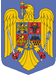 HOTĂRÂREpentru completarea Hotărârii Guvernului nr. 183/2020 privind aprobarea închirierii unor bunuri imobile proprietate publică a statului, aflate în administrarea Administraţiei Naţionale „Apele Române” În temeiul art. 108 din Constituţia României, republicată,Guvernul României adoptă prezenta hotărâre:Articol unic - Anexa la Hotărârea Guvernului nr. 183/2020 privind aprobarea închirierii unor bunuri imobile proprietate publică a statului, aflate în administrarea Administraţiei Naţionale „Apele Române”, publicată în Monitorul Oficial al României, Partea I, cu numărul 234 din data de 23 martie 2020, cu modificările și completările ulterioare, se completează după cum urmează:După numărul curent 27^5, se introduc nouă noi numere curente, nr.crt.27^6 - 27^14, cu următorul cuprins:        „                                            După numărul curent 34^6 se introduc patru noi numere curente, numerele curente 34^7 - 34^14, cu următorul cuprins:   „ După numărul curent 36 se introduc două noi numere curente, numărul curent 36^1 - 36^2, cu următorul cuprins:       „După numărul curent 36^6  se introduc șapte noi numere curente, numerele curente 36^7  - 36^13, cu următorul cuprins:       „După numărul curent 84^1 se introduce un nou număr curent, numărul curent 84^2, cu următorul cuprins:    „ După numărul curent 114^1 se introduc trei noi numere curente, numerele curente, 114^2-114^4, cu următorul cuprins:    „După numărul curent 120^1 se introduc patru noi numere curente, numerele curente 120^2 - 120^5, cu următorul cuprins:                            „8. După numărul curent 127^3 se introduc patru noi numere curente, numerele curente 127^4 - 127^7, cu următorul cuprins:„9. După numărul curent 137^6 se introduc șapte noi numere curente, numerele curente 137^7 - 137^13, cu următorul cuprins:   „10. După numărul curent 142^2 se introduc trei noi numere curente, numerele curente 142^3 –142^5, cu următorul cuprins:                                             „PRIM-MINISTRU Florin-Vasile CÎȚU27^663845 parțial8.03.01BH Călmățui DAAV jud. Teleorman și Olt,  L=330 km, S=45,2 kmp45.200.000CF nr. 21310,
UAT Zimnicea, S=208248 mp, 
teren extravilan, fluviul Dunărea, județul Teleorman208.248Țara: România;
Județ: Teleorman0.0522 aniîndepărtare material aluvionar27^663845 parțial8.03.01BH Călmățui DAAV jud. Teleorman și Olt,  L=330 km, S=45,2 kmp45.200.000CF nr. 21310,
UAT Zimnicea, S=208248 mp, 
teren extravilan, fluviul Dunărea, județul Teleorman208.248Țara: România;
Județ: Teleorman1.96510 aniconstrucții provizorii, construcții plutitoare  și alte activități economice27^663845 parțial8.03.01BH Călmățui DAAV jud. Teleorman și Olt,  L=330 km, S=45,2 kmp45.200.000CF nr. 21310,
UAT Zimnicea, S=208248 mp, 
teren extravilan, fluviul Dunărea, județul Teleorman208.248Țara: România;
Județ: Teleorman0.16810 aniagrement27^764079 parțial8.17.02Lac acumulare Bascov și stație pompare râu Argeș; Suprafață la NNR=199,3 ha mc; Suprafață la nivelul coronamentului= mc; Suprafață expropriată= mp; CF=V=1.5 mil. mc;21.936.846CF nr. 81235,
UAT Bascov, S=849869 mp, 
teren extravilan, acumulare Bascov, județul Argeș9.354.463Țara: România;  Județ: Argeș 
Com Bascov0.16810 aniagrement27^764079 parțial8.17.02Lac acumulare Bascov și stație pompare râu Argeș; Suprafață la NNR=199,3 ha mc; Suprafață la nivelul coronamentului= mc; Suprafață expropriată= mp; CF=V=1.5 mil. mc;21.936.846CF nr. 81235,
UAT Bascov, S=849869 mp, 
teren extravilan, acumulare Bascov, județul Argeș9.354.463Țara: România;  Județ: Argeș 
Com Bascov1.96510 aniconstrucții provizorii, construcții plutitoare  și alte activități economice27^764079 parțial8.17.02Lac acumulare Bascov și stație pompare râu Argeș; Suprafață la NNR=199,3 ha mc; Suprafață la nivelul coronamentului= mc; Suprafață expropriată= mp; CF=V=1.5 mil. mc;21.936.846CF nr. 81235,
UAT Bascov, S=849869 mp, 
teren extravilan, acumulare Bascov, județul Argeș9.354.463Țara: România;  Județ: Argeș 
Com Bascov0.06710 aniacvacultură în ape dulci27^764079 parțial8.17.02Lac acumulare Bascov și stație pompare râu Argeș; Suprafață la NNR=199,3 ha mc; Suprafață la nivelul coronamentului= mc; Suprafață expropriată= mp; CF=V=1.5 mil. mc;21.936.846CF nr. 80392,
UAT Budeasa, S=479667 mp, 
teren extravilan, județul Argeș5.279.669Țara: România;  Județ: Argeș 
Com Budeasa0.16810 aniagrement27^764079 parțial8.17.02Lac acumulare Bascov și stație pompare râu Argeș; Suprafață la NNR=199,3 ha mc; Suprafață la nivelul coronamentului= mc; Suprafață expropriată= mp; CF=V=1.5 mil. mc;21.936.846CF nr. 80392,
UAT Budeasa, S=479667 mp, 
teren extravilan, județul Argeș5.279.669Țara: România;  Județ: Argeș 
Com Budeasa1.96510 aniconstrucții provizorii, construcții plutitoare  și alte activități economice27^764079 parțial8.17.02Lac acumulare Bascov și stație pompare râu Argeș; Suprafață la NNR=199,3 ha mc; Suprafață la nivelul coronamentului= mc; Suprafață expropriată= mp; CF=V=1.5 mil. mc;21.936.846CF nr. 80392,
UAT Budeasa, S=479667 mp, 
teren extravilan, județul Argeș5.279.669Țara: România;  Județ: Argeș 
Com Budeasa0.06710 aniacvacultură în ape dulci27^864080 parțial8.17.03Acumulare Budeasa și clădire administrativă - râu Argeș Suprafață expropriată= mp; Suprafață la nivelul coronamentului = mp; CF=Stotală= 4.477.664 mp, St=1.176.772 mp, Sconstr_C1dig=95.132 mp, CF nr. 80958, UAT Merișani, St=31 mp, CF nr. 80956, UAT  Merișani, St=57 mp, CF nr. 80957, UAT Merișani, St=440 mp, CF nr. 84404, UAT Bascov, St=32 mp, CF nr. 84771, UAT Bascov, St=1.602.862 mp, Sconstr_C1dig_mal_drept=127.030 mp, CF nr. 84.772, UAT Bascov, St=1.697.470 mp, Sconstr_C1dig=26.891 mp, Sconstr_C2dig=29.164 mp, Sconstr_C3magazie=22 mp, Sconstr_C4atelier_mecanic=93 mp, Sconstr_C5-batardou=321 mp, Sconstr_C6priză_mal_stâng=23 mp, Sconstr_C7punct_comandă=36 mp, Sdesf_C7punct_comandă=72 mp, clădire tip P+1, Sconstr_C8priză_mal_drept=405 mp, CF nr. 81087, UAT Budeasa;102.953.258CF nr. 81087,
UAT Budeasa, S=1.640515 mp, 
teren extravilan, 
județul Argeș37.719.749Țara: România;  Județ: Argeș 
Com Budeasa0.16810 aniagrement27^864080 parțial8.17.03Acumulare Budeasa și clădire administrativă - râu Argeș Suprafață expropriată= mp; Suprafață la nivelul coronamentului = mp; CF=Stotală= 4.477.664 mp, St=1.176.772 mp, Sconstr_C1dig=95.132 mp, CF nr. 80958, UAT Merișani, St=31 mp, CF nr. 80956, UAT  Merișani, St=57 mp, CF nr. 80957, UAT Merișani, St=440 mp, CF nr. 84404, UAT Bascov, St=32 mp, CF nr. 84771, UAT Bascov, St=1.602.862 mp, Sconstr_C1dig_mal_drept=127.030 mp, CF nr. 84.772, UAT Bascov, St=1.697.470 mp, Sconstr_C1dig=26.891 mp, Sconstr_C2dig=29.164 mp, Sconstr_C3magazie=22 mp, Sconstr_C4atelier_mecanic=93 mp, Sconstr_C5-batardou=321 mp, Sconstr_C6priză_mal_stâng=23 mp, Sconstr_C7punct_comandă=36 mp, Sdesf_C7punct_comandă=72 mp, clădire tip P+1, Sconstr_C8priză_mal_drept=405 mp, CF nr. 81087, UAT Budeasa;102.953.258CF nr. 81087,
UAT Budeasa, S=1.640515 mp, 
teren extravilan, 
județul Argeș37.719.749Țara: România;  Județ: Argeș 
Com Budeasa1.96510 aniconstrucții provizorii, construcții plutitoare și alte activități economice27^864080 parțial8.17.03Acumulare Budeasa și clădire administrativă - râu Argeș Suprafață expropriată= mp; Suprafață la nivelul coronamentului = mp; CF=Stotală= 4.477.664 mp, St=1.176.772 mp, Sconstr_C1dig=95.132 mp, CF nr. 80958, UAT Merișani, St=31 mp, CF nr. 80956, UAT  Merișani, St=57 mp, CF nr. 80957, UAT Merișani, St=440 mp, CF nr. 84404, UAT Bascov, St=32 mp, CF nr. 84771, UAT Bascov, St=1.602.862 mp, Sconstr_C1dig_mal_drept=127.030 mp, CF nr. 84.772, UAT Bascov, St=1.697.470 mp, Sconstr_C1dig=26.891 mp, Sconstr_C2dig=29.164 mp, Sconstr_C3magazie=22 mp, Sconstr_C4atelier_mecanic=93 mp, Sconstr_C5-batardou=321 mp, Sconstr_C6priză_mal_stâng=23 mp, Sconstr_C7punct_comandă=36 mp, Sdesf_C7punct_comandă=72 mp, clădire tip P+1, Sconstr_C8priză_mal_drept=405 mp, CF nr. 81087, UAT Budeasa;102.953.258CF nr. 81087,
UAT Budeasa, S=1.640515 mp, 
teren extravilan, 
județul Argeș37.719.749Țara: România;  Județ: Argeș 
Com Budeasa0.06710 aniacvacultură în ape dulci27^964082 parțial8.17.02Lac acumulare Prundu pe râul Argeș, Suprafață la NNR=110 ha mc; Suprafață la nivelul coronamentului= mc; Suprafață expropriată = mp; CF=V=3.3 mil mc. Steren=1.502.685 mp inclusiv construcțiile C16-C26; municipiul Pitești, loc. Ștefănești38.383.352CF nr. 81490,
UAT Pitești, S=1309370 mp, 
teren extravilan, 
 județ Argeș33.445.472Țara: România;
Județ: Argeș
Orș. Chitila0.16810 aniagrement27^964082 parțial8.17.02Lac acumulare Prundu pe râul Argeș, Suprafață la NNR=110 ha mc; Suprafață la nivelul coronamentului= mc; Suprafață expropriată = mp; CF=V=3.3 mil mc. Steren=1.502.685 mp inclusiv construcțiile C16-C26; municipiul Pitești, loc. Ștefănești38.383.352CF nr. 81490,
UAT Pitești, S=1309370 mp, 
teren extravilan, 
 județ Argeș33.445.472Țara: România;
Județ: Argeș
Orș. Chitila1.96510 aniconstrucții provizorii, construcții plutitoare  și alte activități economice27^964082 parțial8.17.02Lac acumulare Prundu pe râul Argeș, Suprafață la NNR=110 ha mc; Suprafață la nivelul coronamentului= mc; Suprafață expropriată = mp; CF=V=3.3 mil mc. Steren=1.502.685 mp inclusiv construcțiile C16-C26; municipiul Pitești, loc. Ștefănești38.383.352CF nr. 81490,
UAT Pitești, S=1309370 mp, 
teren extravilan, 
 județ Argeș33.445.472Țara: România;
Județ: Argeș
Orș. Chitila0.06710 aniacvacultură în ape dulci27^10106167 parțial8.03.01BH Vedea și afl. de ord I-VI,                                                             lung=954 km, supr. lucii de apă=37.7 kmp37.700.000CF nr. 20822
UAT Plosca, S=25349 mp,
 teren extravilan, 
râu Vedea,
 județul Teleorman25.349Țara: România;
Județ: Teleorman0.0522 aniîndepărtare material aluvionar27^10106167 parțial8.03.01BH Vedea și afl. de ord I-VI,                                                             lung=954 km, supr. lucii de apă=37.7 kmp37.700.000CF nr. 20822
UAT Plosca, S=25349 mp,
 teren extravilan, 
râu Vedea,
 județul Teleorman25.349Țara: România;
Județ: Teleorman0.16810 aniagrement27^10106167 parțial8.03.01BH Vedea și afl. de ord I-VI,                                                             lung=954 km, supr. lucii de apă=37.7 kmp37.700.000CF nr. 20822
UAT Plosca, S=25349 mp,
 teren extravilan, 
râu Vedea,
 județul Teleorman25.349Țara: România;
Județ: Teleorman1.96510 aniconstrucții provizorii, construcții plutitoare  și alte activități economice27^10106167 parțial8.03.01BH Vedea și afl. de ord I-VI,                                                             lung=954 km, supr. lucii de apă=37.7 kmp37.700.000CF nr. 20832, UAT Plosca, S=24044 mp, 
teren extravilan, 
râu Vedea, 
județul Teleorman24.044Țara: România;
Județ: Teleorman0.0522 aniîndepărtare material aluvionar27^10106167 parțial8.03.01BH Vedea și afl. de ord I-VI,                                                             lung=954 km, supr. lucii de apă=37.7 kmp37.700.000CF nr. 20832, UAT Plosca, S=24044 mp, 
teren extravilan, 
râu Vedea, 
județul Teleorman24.044Țara: România;
Județ: Teleorman0.16810 aniagrement27^10106167 parțial8.03.01BH Vedea și afl. de ord I-VI,                                                             lung=954 km, supr. lucii de apă=37.7 kmp37.700.000CF nr. 20832, UAT Plosca, S=24044 mp, 
teren extravilan, 
râu Vedea, 
județul Teleorman24.044Țara: România;
Județ: Teleorman1.96510 aniconstrucții provizorii, construcții plutitoare  și alte activități economice27^10106167 parțial8.03.01BH Vedea și afl. de ord I-VI,                                                             lung=954 km, supr. lucii de apă=37.7 kmp37.700.000CF nr. 21596, 
UAT Peretu, S=78989 mp, 
teren extravilan,
 râu Vedea, 
județul Teleorman78.989Țara: România;
Județ: Teleorman0.0522 aniîndepărtare material aluvionar27^10106167 parțial8.03.01BH Vedea și afl. de ord I-VI,                                                             lung=954 km, supr. lucii de apă=37.7 kmp37.700.000CF nr. 21596, 
UAT Peretu, S=78989 mp, 
teren extravilan,
 râu Vedea, 
județul Teleorman78.989Țara: România;
Județ: Teleorman0.16810 aniagrement27^10106167 parțial8.03.01BH Vedea și afl. de ord I-VI,                                                             lung=954 km, supr. lucii de apă=37.7 kmp37.700.000CF nr. 21596, 
UAT Peretu, S=78989 mp, 
teren extravilan,
 râu Vedea, 
județul Teleorman78.989Țara: România;
Județ: Teleorman1.96510 aniconstrucții provizorii, construcții plutitoare  și alte activități economice27^11106223 parțial8.03.01B.H. Argeș cu afl. ord. I-VI, L = 1086 km, S=44 kmp31.309.600CF nr. 71800,
UAT Mănești, S=139361 mp,
teren extravilan, județ Dâmbovița99.167Țara: România;
Județ: Dâmbovița0.0522 aniîndepărtare material aluvionar27^11106223 parțial8.03.01B.H. Argeș cu afl. ord. I-VI, L = 1086 km, S=44 kmp31.309.600CF nr. 71800,
UAT Mănești, S=139361 mp,
teren extravilan, județ Dâmbovița99.167Țara: România;
Județ: Dâmbovița0.16810 aniagrement27^11106223 parțial8.03.01B.H. Argeș cu afl. ord. I-VI, L = 1086 km, S=44 kmp31.309.600CF nr. 71800,
UAT Mănești, S=139361 mp,
teren extravilan, județ Dâmbovița99.167Țara: România;
Județ: Dâmbovița1.96510 aniconstrucții provizorii, construcții plutitoare  și alte activități economice27^11106223 parțial8.03.01B.H. Argeș cu afl. ord. I-VI, L = 1086 km, S=44 kmp31.309.600CF nr. 71757, UAT Tătărani, S=128272 mp, teren extravilan, județ Dâmbovița91.276Țara: România;
Județ: Dâmbovița0.0522 aniîndepărtare material aluvionar27^11106223 parțial8.03.01B.H. Argeș cu afl. ord. I-VI, L = 1086 km, S=44 kmp31.309.600CF nr. 71757, UAT Tătărani, S=128272 mp, teren extravilan, județ Dâmbovița91.276Țara: România;
Județ: Dâmbovița0.16810 aniagrement27^11106223 parțial8.03.01B.H. Argeș cu afl. ord. I-VI, L = 1086 km, S=44 kmp31.309.600CF nr. 71757, UAT Tătărani, S=128272 mp, teren extravilan, județ Dâmbovița91.276Țara: România;
Județ: Dâmbovița1.96510 aniconstrucții provizorii, construcții plutitoare  și alte activități economice27^11106223 parțial8.03.01B.H. Argeș cu afl. ord. I-VI, L = 1086 km, S=44 kmp31.309.600CF nr. 74393, UAT Uliești, S=130842 mp, teren extravilan, județ Dâmbovița93.105Țara: România;
Județ: Dâmbovița0.0522 aniîndepărtare material aluvionar27^11106223 parțial8.03.01B.H. Argeș cu afl. ord. I-VI, L = 1086 km, S=44 kmp31.309.600CF nr. 74393, UAT Uliești, S=130842 mp, teren extravilan, județ Dâmbovița93.105Țara: România;
Județ: Dâmbovița0.16810 aniagrement27^11106223 parțial8.03.01B.H. Argeș cu afl. ord. I-VI, L = 1086 km, S=44 kmp31.309.600CF nr. 74393, UAT Uliești, S=130842 mp, teren extravilan, județ Dâmbovița93.105Țara: România;
Județ: Dâmbovița1.96510 aniconstrucții provizorii, construcții plutitoare  și alte activități economice27^12106226 parțial8.03.01B.H Argeș cu afl. ord.  I-VI, L = 714 km, S=50,8 kmp50.800.000CF nr. 33476,
UAT Bolintin - Vale, S=52354 mp,
teren extravilan, râu Argeș, 
județ Giurgiu52.354Țara: România;
Județ: Giurgiu0.0522 aniîndepărtare material aluvionar27^12106226 parțial8.03.01B.H Argeș cu afl. ord.  I-VI, L = 714 km, S=50,8 kmp50.800.000CF nr. 33476,
UAT Bolintin - Vale, S=52354 mp,
teren extravilan, râu Argeș, 
județ Giurgiu52.354Țara: România;
Județ: Giurgiu0.16810 aniagrement27^12106226 parțial8.03.01B.H Argeș cu afl. ord.  I-VI, L = 714 km, S=50,8 kmp50.800.000CF nr. 33476,
UAT Bolintin - Vale, S=52354 mp,
teren extravilan, râu Argeș, 
județ Giurgiu52.354Țara: România;
Județ: Giurgiu1.96510 aniconstrucții provizorii, construcții plutitoare  și alte activități economice27^12106226 parțial8.03.01B.H Argeș cu afl. ord.  I-VI, L = 714 km, S=50,8 kmp50.800.000CF nr. 30958 
UAT Isvoarele, S=12522 mp,
teren extravilan, județ Giurgiu12.522Țara: România;
Județ: Giurgiu0.0522 aniîndepărtare material aluvionar27^12106226 parțial8.03.01B.H Argeș cu afl. ord.  I-VI, L = 714 km, S=50,8 kmp50.800.000CF nr. 30958 
UAT Isvoarele, S=12522 mp,
teren extravilan, județ Giurgiu12.522Țara: România;
Județ: Giurgiu0.16810 aniagrement27^12106226 parțial8.03.01B.H Argeș cu afl. ord.  I-VI, L = 714 km, S=50,8 kmp50.800.000CF nr. 30958 
UAT Isvoarele, S=12522 mp,
teren extravilan, județ Giurgiu12.522Țara: România;
Județ: Giurgiu1.96510 aniconstrucții provizorii, construcții plutitoare  și alte activități economice27^12106226 parțial8.03.01B.H Argeș cu afl. ord.  I-VI, L = 714 km, S=50,8 kmp50.800.000CF nr. 31726 
UAT Valea Dragului, S=17478 mp, teren extravilan, județ Giurgiu17.478Țara: România;
Județ: Giurgiu0.0522 aniîndepărtare material aluvionar27^12106226 parțial8.03.01B.H Argeș cu afl. ord.  I-VI, L = 714 km, S=50,8 kmp50.800.000CF nr. 31726 
UAT Valea Dragului, S=17478 mp, teren extravilan, județ Giurgiu17.478Țara: România;
Județ: Giurgiu0.16810 aniagrement27^12106226 parțial8.03.01B.H Argeș cu afl. ord.  I-VI, L = 714 km, S=50,8 kmp50.800.000CF nr. 31726 
UAT Valea Dragului, S=17478 mp, teren extravilan, județ Giurgiu17.478Țara: România;
Județ: Giurgiu1.96510 aniconstrucții provizorii, construcții plutitoare  și alte activități economice27^12106226 parțial8.03.01B.H Argeș cu afl. ord.  I-VI, L = 714 km, S=50,8 kmp50.800.000CF nr. 30698,
UAT Isvoarele, S=11129 mp,
teren intravilan, râu Argeș, 
județ Giurgiu11.129Țara: România;
Județ: Giurgiu0.0522 aniîndepărtare material aluvionar27^12106226 parțial8.03.01B.H Argeș cu afl. ord.  I-VI, L = 714 km, S=50,8 kmp50.800.000CF nr. 30698,
UAT Isvoarele, S=11129 mp,
teren intravilan, râu Argeș, 
județ Giurgiu11.129Țara: România;
Județ: Giurgiu0.16810 aniagrement27^12106226 parțial8.03.01B.H Argeș cu afl. ord.  I-VI, L = 714 km, S=50,8 kmp50.800.000CF nr. 30698,
UAT Isvoarele, S=11129 mp,
teren intravilan, râu Argeș, 
județ Giurgiu11.129Țara: România;
Județ: Giurgiu1.96510 aniconstrucții provizorii, construcții plutitoare  și alte activități economice27^13106232 parțial8.03.01B.H. Argeș cu afl. ord.  I-VI, L=151 km, S=25 kmp25.103.261CF nr. 22928,
UAT Budești, S=132350 mp,
teren extravilan, județ Călărași132.897Țara: România;
Județ: Călărași0.0522 aniîndepărtare material aluvionar27^13106232 parțial8.03.01B.H. Argeș cu afl. ord.  I-VI, L=151 km, S=25 kmp25.103.261CF nr. 22928,
UAT Budești, S=132350 mp,
teren extravilan, județ Călărași132.897Țara: România;
Județ: Călărași0.16810 aniagrement27^13106232 parțial8.03.01B.H. Argeș cu afl. ord.  I-VI, L=151 km, S=25 kmp25.103.261CF nr. 22928,
UAT Budești, S=132350 mp,
teren extravilan, județ Călărași132.897Țara: România;
Județ: Călărași1.96510 aniconstrucții provizorii, construcții plutitoare  și alte activități economice27^14149927 parțial8.17.02Lac de acumulare Mihăilești, Suprafațã la NNR=inclusiv diguri de contur, vol. total = 72,20 mil. mc, supr=1030 ha, Ldig.stg.=11,5 km, Ldig.dr.=2 km,                                                             Suprafațã la nivelul coronamentului=mc; Suprafațã expropriatã=
mp; CF= ;2.080.745CF nr. 37262,
UAT Mihăilești, S=6504848 mp,
teren intravilan și extravilan, județ Giurgiu1.314.071Țara: România;
Județ: Giurgiu0.0522 aniîndepărtare material aluvionar27^14149927 parțial8.17.02Lac de acumulare Mihăilești, Suprafațã la NNR=inclusiv diguri de contur, vol. total = 72,20 mil. mc, supr=1030 ha, Ldig.stg.=11,5 km, Ldig.dr.=2 km,                                                             Suprafațã la nivelul coronamentului=mc; Suprafațã expropriatã=
mp; CF= ;2.080.745CF nr. 37262,
UAT Mihăilești, S=6504848 mp,
teren intravilan și extravilan, județ Giurgiu1.314.071Țara: România;
Județ: Giurgiu0.16810 aniagrement27^14149927 parțial8.17.02Lac de acumulare Mihăilești, Suprafațã la NNR=inclusiv diguri de contur, vol. total = 72,20 mil. mc, supr=1030 ha, Ldig.stg.=11,5 km, Ldig.dr.=2 km,                                                             Suprafațã la nivelul coronamentului=mc; Suprafațã expropriatã=
mp; CF= ;2.080.745CF nr. 37262,
UAT Mihăilești, S=6504848 mp,
teren intravilan și extravilan, județ Giurgiu1.314.071Țara: România;
Județ: Giurgiu1.96510 aniconstrucții provizorii, construcții plutitoare  și alte activități economice27^14149927 parțial8.17.02Lac de acumulare Mihăilești, Suprafațã la NNR=inclusiv diguri de contur, vol. total = 72,20 mil. mc, supr=1030 ha, Ldig.stg.=11,5 km, Ldig.dr.=2 km,                                                             Suprafațã la nivelul coronamentului=mc; Suprafațã expropriatã=
mp; CF= ;2.080.745CF nr. 37262,
UAT Mihăilești, S=6504848 mp,
teren intravilan și extravilan, județ Giurgiu1.314.071Țara: România;
Județ: Giurgiu0.06710 aniacvacultură în ape dulci34^7101425
parțial8.03.01BH Siret- subbazinul Buzău cu toți afluenții de ord. I-VI, Lung. curs de apă codificat=1182 km, supr. luciu de apă=5822.84 ha393.723.566
CF nr. 22966, UAT Săgeata, Steren=972118 mp, teren extravilan, ape curgătoare, râu Buzău6.571.518Țara: România,    Județ: Buzau0.0523 aniîndepărtare material aluvionar34^7101425
parțial8.03.01BH Siret- subbazinul Buzău cu toți afluenții de ord. I-VI, Lung. curs de apă codificat=1182 km, supr. luciu de apă=5822.84 ha393.723.566
CF. nr. 22810, UAT Gălbinași, Steren=1089136 mp teren extravilan, ape curgătoare, râu Buzău7.362.559Țara: România,    Județ: Buzau0.0523 aniîndepărtare material aluvionar34^7101425
parțial8.03.01BH Siret- subbazinul Buzău cu toți afluenții de ord. I-VI, Lung. curs de apă codificat=1182 km, supr. luciu de apă=5822.84 ha393.723.566
CF.nr. 20921, UAT Măgura, Steren=286988 mp,teren extravilan, ape curgătoare, râu Buzău1.940.039Țara: România,    Județ: Buzau0.0523 aniîndepărtare material aluvionar34^7101425
parțial8.03.01BH Siret- subbazinul Buzău cu toți afluenții de ord. I-VI, Lung. curs de apă codificat=1182 km, supr. luciu de apă=5822.84 ha393.723.566
CF. nr. 21280, UAT Calvini, Steren=753.801 mp, teren extravilan, ape curgătoare, râul Bâsca5.095.695Țara: România,    Județ: Buzau0.0523 aniîndepărtare material aluvionar34^7101425
parțial8.03.01BH Siret- subbazinul Buzău cu toți afluenții de ord. I-VI, Lung. curs de apă codificat=1182 km, supr. luciu de apă=5822.84 ha393.723.566
CF. nr. 25241, UAT Mărăcineni, Steren=878548 mp, teren extravilan, ape curgătoare, râu Buzău5.938.985Țara: România,    Județ: Buzau0.0523 aniîndepărtare material aluvionar34^7101425
parțial8.03.01BH Siret- subbazinul Buzău cu toți afluenții de ord. I-VI, Lung. curs de apă codificat=1182 km, supr. luciu de apă=5822.84 ha393.723.566
CF. nr. 25631, UAT Vadu Pașii, Steren=1544828 mp, teren extravilan, ape curgătoare, râu Buzău10.443.038Țara: România,    Județ: Buzau0.0523 aniîndepărtare material aluvionar34^7101425
parțial8.03.01BH Siret- subbazinul Buzău cu toți afluenții de ord. I-VI, Lung. curs de apă codificat=1182 km, supr. luciu de apă=5822.84 ha393.723.566
CF nr. 21639, UAT Pârscov, Steren=133156 mp, teren extravilan, ape curgătoare, râu Buzău900.135Țara: România,    Județ: Buzau0.0523 aniîndepărtare material aluvionar34^8101435
parțial8.03.01BH Ialomița cu toți afluenții de ord. I-VI,                      lung. curs de apã
codificat=1786 km, supr. Lucii de apã=6076.96 ha, resursã teoreticã=490.1 mil. mc.410.424.305CF. nr. 25080, UAT Ariceștii Rahtivani, Steren=420863 mp, teren extravilan, ape curgătoare, râu Prahova2.840.825Țara: România;  Județ:
Prahova0.0523 aniîndepărtare material aluvionar34^8101435
parțial8.03.01BH Ialomița cu toți afluenții de ord. I-VI,                      lung. curs de apã
codificat=1786 km, supr. Lucii de apã=6076.96 ha, resursã teoreticã=490.1 mil. mc.410.424.305CF. nr. 25078, UAT Ariceștii Rahtivani, Steren=72627 mp, teren extravilan si extravilan, ape curgătoare, râu Prahova490.232Țara: România;  Județ:
Prahova0.0523 aniîndepărtare material aluvionar34^8101435
parțial8.03.01BH Ialomița cu toți afluenții de ord. I-VI,                      lung. curs de apã
codificat=1786 km, supr. Lucii de apã=6076.96 ha, resursã teoreticã=490.1 mil. mc.410.424.305CF. nr. 28674, UAT Târgșoru Vechi, Steren=214317 mp, teren extravilan, ape curgătoare, râu Prahova1.446.640Țara: România;  Județ:
Prahova0.0523 aniîndepărtare material aluvionar34^8101435
parțial8.03.01BH Ialomița cu toți afluenții de ord. I-VI,                      lung. curs de apã
codificat=1786 km, supr. Lucii de apã=6076.96 ha, resursã teoreticã=490.1 mil. mc.410.424.305CF. nr. 28095, UAT  Târgșoru Vechi, Steren=161286 mp, teren extravilan, ape curgătoare, râu Prahova1.088.681Țara: România;  Județ:
Prahova0.0523 aniîndepărtare material aluvionar34^8101435
parțial8.03.01BH Ialomița cu toți afluenții de ord. I-VI,                      lung. curs de apã
codificat=1786 km, supr. Lucii de apã=6076.96 ha, resursã teoreticã=490.1 mil. mc.410.424.305CF. nr. 23855, UAT Cocorăștii Colț, Steren=5313 mp, teren extravilan, ape curgătoare, râu Prahova35.863Țara: România;  Județ:
Prahova0.0523 aniîndepărtare material aluvionar34^8101435
parțial8.03.01BH Ialomița cu toți afluenții de ord. I-VI,                      lung. curs de apã
codificat=1786 km, supr. Lucii de apã=6076.96 ha, resursã teoreticã=490.1 mil. mc.410.424.305CF. nr. 20974, UAT Olari, Steren=21933 mp, teren extravilan, ape curgătoare, râu Prahova148.048Țara: România;  Județ:
Prahova0.0523 aniîndepărtare material aluvionar34^8101435
parțial8.03.01BH Ialomița cu toți afluenții de ord. I-VI,                      lung. curs de apã
codificat=1786 km, supr. Lucii de apã=6076.96 ha, resursã teoreticã=490.1 mil. mc.410.424.305CF. nr. 24425, UAT Olari, Steren=26.255 mp, teren extravilan, ape curgătoare, râu Prahova177.221Țara: România;  Județ:
Prahova0.0523 aniîndepărtare material aluvionar34^8101435
parțial8.03.01BH Ialomița cu toți afluenții de ord. I-VI,                      lung. curs de apã
codificat=1786 km, supr. Lucii de apã=6076.96 ha, resursã teoreticã=490.1 mil. mc.410.424.305CF. nr. 23576, UAT Mănești, Steren=169379 mp, teren extravilan, ape curgătoare, râu Prahova1.143.308Țara: România;  Județ:
Prahova0.0523 aniîndepărtare material aluvionar34^8101435
parțial8.03.01BH Ialomița cu toți afluenții de ord. I-VI,                      lung. curs de apã
codificat=1786 km, supr. Lucii de apã=6076.96 ha, resursã teoreticã=490.1 mil. mc.410.424.305CF. nr. 24394, UAT Rafov, Steren=67428 mp, teren extravilan, ape curgătoare, râu Prahova434.889Țara: România;  Județ:
Prahova0.0523 aniîndepărtare material aluvionar34^8101435
parțial8.03.01BH Ialomița cu toți afluenții de ord. I-VI,                      lung. curs de apã
codificat=1786 km, supr. Lucii de apã=6076.96 ha, resursã teoreticã=490.1 mil. mc.410.424.305CF. nr. 24863, UAT Boldești Scăeni, Steren= 12585 mp, teren extravilan, ape curgătoare, râu Teleajen86.792Țara: România;  Județ:
Prahova0.0523 aniîndepărtare material aluvionar34^8101435
parțial8.03.01BH Ialomița cu toți afluenții de ord. I-VI,                      lung. curs de apã
codificat=1786 km, supr. Lucii de apã=6076.96 ha, resursã teoreticã=490.1 mil. mc.410.424.305CF. nr. 20826, UAT Plopeni, Steren= 23037 mp, teren extravilan, ape curgătoare, râu Teleajen155.500Țara: România;  Județ:
Prahova0.0523 aniîndepărtare material aluvionar34^8101435
parțial8.03.01BH Ialomița cu toți afluenții de ord. I-VI,                      lung. curs de apã
codificat=1786 km, supr. Lucii de apã=6076.96 ha, resursã teoreticã=490.1 mil. mc.410.424.305CF. nr. 23359, UAT Balta Doamnei, Steren= 384262 mp, teren extravilan, ape curgătoare, râu Ialomița2.593.769Țara: România;  Județ:
Prahova0.0523 aniîndepărtare material aluvionar34^8101435
parțial8.03.01BH Ialomița cu toți afluenții de ord. I-VI,                      lung. curs de apã
codificat=1786 km, supr. Lucii de apã=6076.96 ha, resursã teoreticã=490.1 mil. mc.410.424.305CF. nr. 23340, UAT Filipești Târg, Steren= 381635 mp, teren extravilan, ape curgătoare, râu Ialomița2.593.769Țara: România;  Județ:
Prahova0.0523 aniîndepărtare material aluvionar34^8101435
parțial8.03.01BH Ialomița cu toți afluenții de ord. I-VI,                      lung. curs de apã
codificat=1786 km, supr. Lucii de apã=6076.96 ha, resursã teoreticã=490.1 mil. mc.410.424.305CF. nr. 23377, UAT Balta Doamnei, Steren= 8817 mp, râu Ialomița, teren extravilan, ape curgătoare59.515Țara: România;  Județ:
Prahova0.0523 aniîndepărtare material aluvionar34^8101435
parțial8.03.01BH Ialomița cu toți afluenții de ord. I-VI,                      lung. curs de apã
codificat=1786 km, supr. Lucii de apã=6076.96 ha, resursã teoreticã=490.1 mil. mc.410.424.305CF. nr. 22436, UAT Măgureni, Steren=99783 mp, râu Ialomița, teren extravilan, ape curgătoare673.535Țara: România;  Județ:
Prahova0.0523 aniîndepărtare material aluvionar34^8101435
parțial8.03.01BH Ialomița cu toți afluenții de ord. I-VI,                      lung. curs de apã
codificat=1786 km, supr. Lucii de apã=6076.96 ha, resursã teoreticã=490.1 mil. mc.410.424.305CF. nr. 23620, UAT Mănești, Steren= 109468mp, râu Teleajen, teren extravilan, ape curgătoare738.909Țara: România;  Județ:
Prahova0.0523 aniîndepărtare material aluvionar34^8101435
parțial8.03.01BH Ialomița cu toți afluenții de ord. I-VI,                      lung. curs de apã
codificat=1786 km, supr. Lucii de apã=6076.96 ha, resursã teoreticã=490.1 mil. mc.410.424.305CF. nr. 24896, UAT Bănești, Steren = 117620 mp, râu Prahova, teren extravilan, ape curgătoare793.935Țara: România;  Județ:
Prahova0.0523 aniîndepărtare material aluvionar34^8101435
parțial8.03.01BH Ialomița cu toți afluenții de ord. I-VI,                      lung. curs de apã
codificat=1786 km, supr. Lucii de apã=6076.96 ha, resursã teoreticã=490.1 mil. mc.410.424.305CF. nr. 30517, UAT Păulești, Steren= 302881mp, râu Teleajen, teren extravilan, ape curgătoare2.044.447Țara: România;  Județ:
Prahova0.0523 aniîndepărtare material aluvionar34^8101435
parțial8.03.01BH Ialomița cu toți afluenții de ord. I-VI,                      lung. curs de apã
codificat=1786 km, supr. Lucii de apã=6076.96 ha, resursã teoreticã=490.1 mil. mc.410.424.305CF. nr. 22435, UAT Florești, Steren = 663322 mp, râu Prahova, teren extravilan, ape curgătoare4.477.424Țara: România;  Județ:
Prahova0.0523 aniîndepărtare material aluvionar34^8101435
parțial8.03.01BH Ialomița cu toți afluenții de ord. I-VI,                      lung. curs de apã
codificat=1786 km, supr. Lucii de apã=6076.96 ha, resursã teoreticã=490.1 mil. mc.410.424.305CF. nr. 25020, UAT Lipănești, Steren= 117620mp, râu Teleajen, teren extravilan, ape curgătoare793935Țara: România;  Județ:
Prahova0.0523 aniîndepărtare material aluvionar34^9101462parțial8.03.01BH Dunăre aferent DABI (Dunăre + Mostiștea ) cu toți afluenții. de ord I-VI;  Lungime curs de apă codificat jud. CL=510 km, supr. luciu de apă-6403, 83 ha Dunăre + R. Mostiștea+R. Argeș (lung=75 km, +331 km+42 km), supr=3847,65 ha br. Borcea, L=52 km, S=2119,7 ha braț râul, L=10 km, S=436, 48 ha432.500.375CF. NR. 33070, UAT Călărași, Sm=100000 mp, Braț Borcea, teren extravilan, ape curgatoare675.000Țara: România; Județ:
Călărași0.0523 aniîndepărtare material aluvionar34^9101462parțial8.03.01BH Dunăre aferent DABI (Dunăre + Mostiștea ) cu toți afluenții. de ord I-VI;  Lungime curs de apă codificat jud. CL=510 km, supr. luciu de apă-6403, 83 ha Dunăre + R. Mostiștea+R. Argeș (lung=75 km, +331 km+42 km), supr=3847,65 ha br. Borcea, L=52 km, S=2119,7 ha braț râul, L=10 km, S=436, 48 ha432.500.375CF. NR. 23644, UAT Ciocănești, Sm=600000 mp, Fluviul Dunărea, teren extravilan, ape curgătoare4.050.000Țara: România; Județ:
Călărași0.0523 aniîndepărtare material aluvionar34^1063799parțial8.03.01BH Dunăre (+ Mostiștea ) cu afluenții de ord. I-IV312.564.783CF. NR. 27017, UAT Bordușani, Sm=350000mp, Braț Borcea, teren extravilan, ape curgătoare2.262.500Țara: România; Județ:
Ialomița0.0210 aniacvacultură34^11650408.28.01Canton Budești104.084Suprafață teren=3931mp; Suprafațăconstruită=SC1-canton=51mp, SC2-anexă=18mp,SC3-anexă=13mpSuprafațădesfășurată=SC1-canton=51mp, SC2-anexă=18mp,SC3-anexă=13mp; Tip clădire=P; CF=20582, UATBudești ;Suprafață utilă= mp;104.084Țara: România; Județ:Călărași, Oraș Budești;0.39010 aniconstrucții provizorii și alte activitățieconomice34^12650538.28.01Canton Smeeni80.588Suprafață teren=1026 mp;  Suprafațăconstruită=SC1-canton=77mp, S_C2-anexă=69 mp;Suprafațădesfășurată=S_C1-canton=154 mp, S_C2-anexă=69 mp; Tip clădire=P+1; CF=20493, UATSmeeni ;Suprafață utilă= mp;80.588Țara: România; Județ: Buzău;SatSălcioara; 1.02010 aniconstrucții provizorii și alte activități economice34^13650528.28.01Canton Rușețu105.526Suprafață teren= 2754 mp;Suprafață construită=C1-canton =79 mp; Suprafațădesfășurată=C1-canton=158 mp;Tip clãdire=P+1; CF=20162,UAT Rușețu; Suprafață utilă=mp;105.526Țara: România; Județ:BUZĂU; Com Rușețu; Nr-;Buzău0.43010 aniconstrucții provizorii și alte activitățieconomice34^14650518.28.01Canton Pătârlagele84.396Suprafață teren =2844 mp;Suprafață construită =C1- canton=80 mp,C2-anexă=26 mp,C3-bazin apă=22mp,C4-anexă=85 mp; Suprafață desfășurată=C1- canton=80 mp,C2-anexă=26 mp, C3- bazin apă =22 mp, C4- anexă=85 mp;   Tip    clădire=P; CF=20792, UAT Pătârlagele;Suprafață utilă= mp84.396Țara: România; Județ: BUZĂU; Oraș Pătârlagele; Nr: -; Buzău0.82010 aniconstrucții provizorii și alte activitățieconomice36^1101328 parțial8.28.01Baz. hidr. Someș cu toți afl. de ord I-VI, lung. curs de apă codificată =1067.5 km, supr. luciu de apă=2398.1 ha, resursa teoretică de apă=3658 mil. Mc23.981.000CF nr. 52111,  UAT Fărcașa, ape curgătoare, teren extravilan/intravilan,  râu Someș, St= 1753384 mp1.753.384Țara: România; Județ: Maramureș;0.05 10 aniîndepărtare material aluvionar36^1101328 parțial8.28.01Baz. hidr. Someș cu toți afl. de ord I-VI, lung. curs de apă codificată =1067.5 km, supr. luciu de apă=2398.1 ha, resursa teoretică de apă=3658 mil. Mc23.981.000CF nr. 52111,  UAT Fărcașa, ape curgătoare, teren extravilan/intravilan,  râu Someș, St= 1753384 mp1.753.384Țara: România; Județ: Maramureș;0.38 10 aniamplasare construcții plutitoare36^1101328 parțial8.28.01Baz. hidr. Someș cu toți afl. de ord I-VI, lung. curs de apă codificată =1067.5 km, supr. luciu de apă=2398.1 ha, resursa teoretică de apă=3658 mil. Mc23.981.000CF nr. 52111,  UAT Fărcașa, ape curgătoare, teren extravilan/intravilan,  râu Someș, St= 1753384 mp1.753.384Țara: România; Județ: Maramureș;0.33 10 aniamplasare construcții plutitoare 36^1101328 parțial8.28.01Baz. hidr. Someș cu toți afl. de ord I-VI, lung. curs de apă codificată =1067.5 km, supr. luciu de apă=2398.1 ha, resursa teoretică de apă=3658 mil. Mc23.981.000CF nr. 52111,  UAT Fărcașa, ape curgătoare, teren extravilan/intravilan,  râu Someș, St= 1753384 mp1.753.384Țara: România; Județ: Maramureș;650 10 aniamplasare construcții plutitoare 36^1101328 parțial8.28.01Baz. hidr. Someș cu toți afl. de ord I-VI, lung. curs de apă codificată =1067.5 km, supr. luciu de apă=2398.1 ha, resursa teoretică de apă=3658 mil. Mc23.981.000CF nr. 52111,  UAT Fărcașa, ape curgătoare, teren extravilan/intravilan,  râu Someș, St= 1753384 mp1.753.384Țara: România; Județ: Maramureș;340010 aniamplasare construcții plutitoare36^1101328 parțial8.28.01Baz. hidr. Someș cu toți afl. de ord I-VI, lung. curs de apă codificată =1067.5 km, supr. luciu de apă=2398.1 ha, resursa teoretică de apă=3658 mil. Mc23.981.000CF nr. 52111,  UAT Fărcașa, ape curgătoare, teren extravilan/intravilan,  râu Someș, St= 1753384 mp1.753.384Țara: România; Județ: Maramureș;500010 aniamplasare construcții plutitoare36^1101328 parțial8.28.01Baz. hidr. Someș cu toți afl. de ord I-VI, lung. curs de apă codificată =1067.5 km, supr. luciu de apă=2398.1 ha, resursa teoretică de apă=3658 mil. Mc23.981.000CF nr. 52111,  UAT Fărcașa, ape curgătoare, teren extravilan/intravilan,  râu Someș, St= 1753384 mp1.753.384Țara: România; Județ: Maramureș;1000010 aniamplasare construcții plutitoare36^2101332 parțial8.03.01Baz. hidr. Someș cu toți afl. de ord I-VI, lung. curs de apă codificată =850.2 km, supr. luciu de apă=1504.57 ha, resursa teoretică de apă=2744 mil. Mc15.045.700CF nr. 51223,  UAT Benesat, ape curgătoare, teren extravilan/intravilan,  râu Someș, St= 657 mp657Țara: România; Județ: Sălaj0.0510 aniîndepărtare material aluvionar36^2101332 parțial8.03.01Baz. hidr. Someș cu toți afl. de ord I-VI, lung. curs de apă codificată =850.2 km, supr. luciu de apă=1504.57 ha, resursa teoretică de apă=2744 mil. Mc15.045.700CF nr. 51223,  UAT Benesat, ape curgătoare, teren extravilan/intravilan,  râu Someș, St= 657 mp657Țara: România; Județ: Sălaj0.3810 aniamplasare construcții plutitoare36^2101332 parțial8.03.01Baz. hidr. Someș cu toți afl. de ord I-VI, lung. curs de apă codificată =850.2 km, supr. luciu de apă=1504.57 ha, resursa teoretică de apă=2744 mil. Mc15.045.700CF nr. 51223,  UAT Benesat, ape curgătoare, teren extravilan/intravilan,  râu Someș, St= 657 mp657Țara: România; Județ: Sălaj0.33 10 aniamplasare construcții plutitoare 36^2101332 parțial8.03.01Baz. hidr. Someș cu toți afl. de ord I-VI, lung. curs de apă codificată =850.2 km, supr. luciu de apă=1504.57 ha, resursa teoretică de apă=2744 mil. Mc15.045.700CF nr. 51223,  UAT Benesat, ape curgătoare, teren extravilan/intravilan,  râu Someș, St= 657 mp657Țara: România; Județ: Sălaj65010 aniamplasare construcții plutitoare 36^2101332 parțial8.03.01Baz. hidr. Someș cu toți afl. de ord I-VI, lung. curs de apă codificată =850.2 km, supr. luciu de apă=1504.57 ha, resursa teoretică de apă=2744 mil. Mc15.045.700CF nr. 51223,  UAT Benesat, ape curgătoare, teren extravilan/intravilan,  râu Someș, St= 657 mp657Țara: România; Județ: Sălaj340010 aniamplasare construcții plutitoare36^2101332 parțial8.03.01Baz. hidr. Someș cu toți afl. de ord I-VI, lung. curs de apă codificată =850.2 km, supr. luciu de apă=1504.57 ha, resursa teoretică de apă=2744 mil. Mc15.045.700CF nr. 51223,  UAT Benesat, ape curgătoare, teren extravilan/intravilan,  râu Someș, St= 657 mp657Țara: România; Județ: Sălaj500010 aniamplasare construcții plutitoare 36^2101332 parțial8.03.01Baz. hidr. Someș cu toți afl. de ord I-VI, lung. curs de apă codificată =850.2 km, supr. luciu de apă=1504.57 ha, resursa teoretică de apă=2744 mil. Mc15.045.700CF nr. 51223,  UAT Benesat, ape curgătoare, teren extravilan/intravilan,  râu Someș, St= 657 mp657Țara: România; Județ: Sălaj10000 10 aniamplasare construcții plutitoare36^2101332 parțial8.03.01Baz. hidr. Someș cu toți afl. de ord I-VI, lung. curs de apă codificată =850.2 km, supr. luciu de apă=1504.57 ha, resursa teoretică de apă=2744 mil. Mc15.045.700CF nr. 51222,  UAT Benesat, ape curgătoare, teren extravilan/intravilan,  râu Someș, St= 2941 mp2941Țara: România; Județ: Sălaj;0.0510 aniîndepărtare material aluvionar36^2101332 parțial8.03.01Baz. hidr. Someș cu toți afl. de ord I-VI, lung. curs de apă codificată =850.2 km, supr. luciu de apă=1504.57 ha, resursa teoretică de apă=2744 mil. Mc15.045.700CF nr. 51222,  UAT Benesat, ape curgătoare, teren extravilan/intravilan,  râu Someș, St= 2941 mp2941Țara: România; Județ: Sălaj;0.38 10 aniîndepărtare material aluvionar36^2101332 parțial8.03.01Baz. hidr. Someș cu toți afl. de ord I-VI, lung. curs de apă codificată =850.2 km, supr. luciu de apă=1504.57 ha, resursa teoretică de apă=2744 mil. Mc15.045.700CF nr. 51222,  UAT Benesat, ape curgătoare, teren extravilan/intravilan,  râu Someș, St= 2941 mp2941Țara: România; Județ: Sălaj;0.33 10 aniamplasare construcții plutitoare 36^2101332 parțial8.03.01Baz. hidr. Someș cu toți afl. de ord I-VI, lung. curs de apă codificată =850.2 km, supr. luciu de apă=1504.57 ha, resursa teoretică de apă=2744 mil. Mc15.045.700CF nr. 51222,  UAT Benesat, ape curgătoare, teren extravilan/intravilan,  râu Someș, St= 2941 mp2941Țara: România; Județ: Sălaj;650 10 aniamplasare construcții plutitoare36^2101332 parțial8.03.01Baz. hidr. Someș cu toți afl. de ord I-VI, lung. curs de apă codificată =850.2 km, supr. luciu de apă=1504.57 ha, resursa teoretică de apă=2744 mil. Mc15.045.700CF nr. 51222,  UAT Benesat, ape curgătoare, teren extravilan/intravilan,  râu Someș, St= 2941 mp2941Țara: România; Județ: Sălaj;3400 10 aniamplasare construcții plutitoare 36^2101332 parțial8.03.01Baz. hidr. Someș cu toți afl. de ord I-VI, lung. curs de apă codificată =850.2 km, supr. luciu de apă=1504.57 ha, resursa teoretică de apă=2744 mil. Mc15.045.700CF nr. 51222,  UAT Benesat, ape curgătoare, teren extravilan/intravilan,  râu Someș, St= 2941 mp2941Țara: România; Județ: Sălaj;5000 10 aniamplasare construcții plutitoare 36^2101332 parțial8.03.01Baz. hidr. Someș cu toți afl. de ord I-VI, lung. curs de apă codificată =850.2 km, supr. luciu de apă=1504.57 ha, resursa teoretică de apă=2744 mil. Mc15.045.700CF nr. 51222,  UAT Benesat, ape curgătoare, teren extravilan/intravilan,  râu Someș, St= 2941 mp2941Țara: România; Județ: Sălaj;10000 10 aniamplasare construcții plutitoare36^2101332 parțial8.03.01Baz. hidr. Someș cu toți afl. de ord I-VI, lung. curs de apă codificată =850.2 km, supr. luciu de apă=1504.57 ha, resursa teoretică de apă=2744 mil. Mc15.045.700CF nr. 51225,  UAT Benesat, ape curgătoare, teren extravilan/intravilan,  râu Someș, St= 373061 mp373061Țara: România; Județ: Salaj;0.05 10 aniîndepărtare material aluvionar36^2101332 parțial8.03.01Baz. hidr. Someș cu toți afl. de ord I-VI, lung. curs de apă codificată =850.2 km, supr. luciu de apă=1504.57 ha, resursa teoretică de apă=2744 mil. Mc15.045.700CF nr. 51225,  UAT Benesat, ape curgătoare, teren extravilan/intravilan,  râu Someș, St= 373061 mp373061Țara: România; Județ: Salaj;0.38 10 aniamplasare construcții plutitoare 36^2101332 parțial8.03.01Baz. hidr. Someș cu toți afl. de ord I-VI, lung. curs de apă codificată =850.2 km, supr. luciu de apă=1504.57 ha, resursa teoretică de apă=2744 mil. Mc15.045.700CF nr. 51225,  UAT Benesat, ape curgătoare, teren extravilan/intravilan,  râu Someș, St= 373061 mp373061Țara: România; Județ: Salaj;0.33 10 aniamplasare construcții plutitoare 36^2101332 parțial8.03.01Baz. hidr. Someș cu toți afl. de ord I-VI, lung. curs de apă codificată =850.2 km, supr. luciu de apă=1504.57 ha, resursa teoretică de apă=2744 mil. Mc15.045.700CF nr. 51225,  UAT Benesat, ape curgătoare, teren extravilan/intravilan,  râu Someș, St= 373061 mp373061Țara: România; Județ: Salaj;650 lei/luna10 aniamplasare construcții plutitoare 36^2101332 parțial8.03.01Baz. hidr. Someș cu toți afl. de ord I-VI, lung. curs de apă codificată =850.2 km, supr. luciu de apă=1504.57 ha, resursa teoretică de apă=2744 mil. Mc15.045.700CF nr. 51225,  UAT Benesat, ape curgătoare, teren extravilan/intravilan,  râu Someș, St= 373061 mp373061Țara: România; Județ: Salaj;3400 lei/luna10 aniamplasare construcții plutitoare 36^2101332 parțial8.03.01Baz. hidr. Someș cu toți afl. de ord I-VI, lung. curs de apă codificată =850.2 km, supr. luciu de apă=1504.57 ha, resursa teoretică de apă=2744 mil. Mc15.045.700CF nr. 51225,  UAT Benesat, ape curgătoare, teren extravilan/intravilan,  râu Someș, St= 373061 mp373061Țara: România; Județ: Salaj;5000 lei/luna10 aniamplasare construcții plutitoare 36^2101332 parțial8.03.01Baz. hidr. Someș cu toți afl. de ord I-VI, lung. curs de apă codificată =850.2 km, supr. luciu de apă=1504.57 ha, resursa teoretică de apă=2744 mil. Mc15.045.700CF nr. 51225,  UAT Benesat, ape curgătoare, teren extravilan/intravilan,  râu Someș, St= 373061 mp373061Țara: România; Județ: Salaj;10000 lei/luna10 aniamplasare construcții plutitoare 36^2101332 parțial8.03.01Baz. hidr. Someș cu toți afl. de ord I-VI, lung. curs de apă codificată =850.2 km, supr. luciu de apă=1504.57 ha, resursa teoretică de apă=2744 mil. Mc15.045.700CF nr. 51462,  UAT Napradea, ape curgătoare, teren extravilan/intravilan,  râu Someș, St= 4931 mp4931Țara: România; Județ: Salaj0.05 lei/mp/luna10 aniîndepărtare material aluvionar36^2101332 parțial8.03.01Baz. hidr. Someș cu toți afl. de ord I-VI, lung. curs de apă codificată =850.2 km, supr. luciu de apă=1504.57 ha, resursa teoretică de apă=2744 mil. Mc15.045.700CF nr. 51462,  UAT Napradea, ape curgătoare, teren extravilan/intravilan,  râu Someș, St= 4931 mp4931Țara: România; Județ: Salaj0.38 lei/mp/luna10 aniamplasare construcții plutitoare 36^2101332 parțial8.03.01Baz. hidr. Someș cu toți afl. de ord I-VI, lung. curs de apă codificată =850.2 km, supr. luciu de apă=1504.57 ha, resursa teoretică de apă=2744 mil. Mc15.045.700CF nr. 51462,  UAT Napradea, ape curgătoare, teren extravilan/intravilan,  râu Someș, St= 4931 mp4931Țara: România; Județ: Salaj0.33 lei/mp/luna10 aniamplasare construcții plutitoare 36^2101332 parțial8.03.01Baz. hidr. Someș cu toți afl. de ord I-VI, lung. curs de apă codificată =850.2 km, supr. luciu de apă=1504.57 ha, resursa teoretică de apă=2744 mil. Mc15.045.700CF nr. 51462,  UAT Napradea, ape curgătoare, teren extravilan/intravilan,  râu Someș, St= 4931 mp4931Țara: România; Județ: Salaj650 lei/luna10 aniamplasare construcții plutitoare 36^2101332 parțial8.03.01Baz. hidr. Someș cu toți afl. de ord I-VI, lung. curs de apă codificată =850.2 km, supr. luciu de apă=1504.57 ha, resursa teoretică de apă=2744 mil. Mc15.045.700CF nr. 51462,  UAT Napradea, ape curgătoare, teren extravilan/intravilan,  râu Someș, St= 4931 mp4931Țara: România; Județ: Salaj3400 lei/luna10 aniamplasare construcții plutitoare 36^2101332 parțial8.03.01Baz. hidr. Someș cu toți afl. de ord I-VI, lung. curs de apă codificată =850.2 km, supr. luciu de apă=1504.57 ha, resursa teoretică de apă=2744 mil. Mc15.045.700CF nr. 51462,  UAT Napradea, ape curgătoare, teren extravilan/intravilan,  râu Someș, St= 4931 mp4931Țara: România; Județ: Salaj5000 lei/luna10 aniamplasare construcții plutitoare 36^2101332 parțial8.03.01Baz. hidr. Someș cu toți afl. de ord I-VI, lung. curs de apă codificată =850.2 km, supr. luciu de apă=1504.57 ha, resursa teoretică de apă=2744 mil. Mc15.045.700CF nr. 51462,  UAT Napradea, ape curgătoare, teren extravilan/intravilan,  râu Someș, St= 4931 mp4931Țara: România; Județ: Salaj10000 lei/luna10 aniamplasare construcții plutitoare 36^2101332 parțial8.03.01Baz. hidr. Someș cu toți afl. de ord I-VI, lung. curs de apă codificată =850.2 km, supr. luciu de apă=1504.57 ha, resursa teoretică de apă=2744 mil. Mc15.045.700CF nr. 51765,  UAT Someș-Odorhei, ape curgătoare, teren extravilan/intravilan,  râu Someș, St= 133617 mp133617Țara: România; Județ: Sălaj0.05 lei/mp/luna10 aniîndepărtare material aluvionar36^2101332 parțial8.03.01Baz. hidr. Someș cu toți afl. de ord I-VI, lung. curs de apă codificată =850.2 km, supr. luciu de apă=1504.57 ha, resursa teoretică de apă=2744 mil. Mc15.045.700CF nr. 51765,  UAT Someș-Odorhei, ape curgătoare, teren extravilan/intravilan,  râu Someș, St= 133617 mp133617Țara: România; Județ: Sălaj0.38 lei/mp/luna10 aniamplasare construcții plutitoare 36^2101332 parțial8.03.01Baz. hidr. Someș cu toți afl. de ord I-VI, lung. curs de apă codificată =850.2 km, supr. luciu de apă=1504.57 ha, resursa teoretică de apă=2744 mil. Mc15.045.700CF nr. 51765,  UAT Someș-Odorhei, ape curgătoare, teren extravilan/intravilan,  râu Someș, St= 133617 mp133617Țara: România; Județ: Sălaj0.33 lei/mp/luna10 aniamplasare construcții plutitoare 36^2101332 parțial8.03.01Baz. hidr. Someș cu toți afl. de ord I-VI, lung. curs de apă codificată =850.2 km, supr. luciu de apă=1504.57 ha, resursa teoretică de apă=2744 mil. Mc15.045.700CF nr. 51765,  UAT Someș-Odorhei, ape curgătoare, teren extravilan/intravilan,  râu Someș, St= 133617 mp133617Țara: România; Județ: Sălaj650 lei/luna10 aniamplasare construcții plutitoare 36^2101332 parțial8.03.01Baz. hidr. Someș cu toți afl. de ord I-VI, lung. curs de apă codificată =850.2 km, supr. luciu de apă=1504.57 ha, resursa teoretică de apă=2744 mil. Mc15.045.700CF nr. 51765,  UAT Someș-Odorhei, ape curgătoare, teren extravilan/intravilan,  râu Someș, St= 133617 mp133617Țara: România; Județ: Sălaj3400 lei/luna10 aniamplasare construcții plutitoare 36^2101332 parțial8.03.01Baz. hidr. Someș cu toți afl. de ord I-VI, lung. curs de apă codificată =850.2 km, supr. luciu de apă=1504.57 ha, resursa teoretică de apă=2744 mil. Mc15.045.700CF nr. 51765,  UAT Someș-Odorhei, ape curgătoare, teren extravilan/intravilan,  râu Someș, St= 133617 mp133617Țara: România; Județ: Sălaj5000 lei/luna10 aniamplasare construcții plutitoare 36^2101332 parțial8.03.01Baz. hidr. Someș cu toți afl. de ord I-VI, lung. curs de apă codificată =850.2 km, supr. luciu de apă=1504.57 ha, resursa teoretică de apă=2744 mil. Mc15.045.700CF nr. 51765,  UAT Someș-Odorhei, ape curgătoare, teren extravilan/intravilan,  râu Someș, St= 133617 mp133617Țara: România; Județ: Sălaj10000 lei/luna10 aniamplasare construcții plutitoare 36^7  63737 parțial8.03.01Bazinul hidrografic Mureș cu toți afluenții de ord I-VI lung. Curs de apă codificat=1233,09 km, sup.luciu de apă=1201,09 ha, resursa teoretică de apă=891,19 mil mc/an13.326.371CF nr. 62552, teren necunoscut ape curgătoare, r. Mureș, S=69.846 mp, UAT Remetea, jud. Harghita77.529.060.0525 aniîndepărtare material aluvionar36^7  63737 parțial8.03.01Bazinul hidrografic Mureș cu toți afluenții de ord I-VI lung. Curs de apă codificat=1233,09 km, sup.luciu de apă=1201,09 ha, resursa teoretică de apă=891,19 mil mc/an13.326.371CF nr. 62552, teren necunoscut ape curgătoare, r. Mureș, S=69.846 mp, UAT Remetea, jud. Harghita77.529.060.2810 aniamplasare de construcții plutitoare36^7  63737 parțial8.03.01Bazinul hidrografic Mureș cu toți afluenții de ord I-VI lung. Curs de apă codificat=1233,09 km, sup.luciu de apă=1201,09 ha, resursa teoretică de apă=891,19 mil mc/an13.326.371CF nr. 62552, teren necunoscut ape curgătoare, r. Mureș, S=69.846 mp, UAT Remetea, jud. Harghita77.529.060.2810 anipescuit sportiv și recreativ36^7  63737 parțial8.03.01Bazinul hidrografic Mureș cu toți afluenții de ord I-VI lung. Curs de apă codificat=1233,09 km, sup.luciu de apă=1201,09 ha, resursa teoretică de apă=891,19 mil mc/an13.326.371CF nr. 62552, teren necunoscut ape curgătoare, r. Mureș, S=69.846 mp, UAT Remetea, jud. Harghita77.529.060.2810 aniagrement nautic36^7  63737 parțial8.03.01Bazinul hidrografic Mureș cu toți afluenții de ord I-VI lung. Curs de apă codificat=1233,09 km, sup.luciu de apă=1201,09 ha, resursa teoretică de apă=891,19 mil mc/an13.326.371CF nr. 62550, teren necunoscut, ape curgătoare, r .Mureș, S=46.421 mp, UAT Remetea, jud. Harghita51.527.310.0525 aniîndepărtare material aluvionar36^7  63737 parțial8.03.01Bazinul hidrografic Mureș cu toți afluenții de ord I-VI lung. Curs de apă codificat=1233,09 km, sup.luciu de apă=1201,09 ha, resursa teoretică de apă=891,19 mil mc/an13.326.371CF nr. 62550, teren necunoscut, ape curgătoare, r .Mureș, S=46.421 mp, UAT Remetea, jud. Harghita51.527.310.2810 aniamplasare de construcții plutitoare36^7  63737 parțial8.03.01Bazinul hidrografic Mureș cu toți afluenții de ord I-VI lung. Curs de apă codificat=1233,09 km, sup.luciu de apă=1201,09 ha, resursa teoretică de apă=891,19 mil mc/an13.326.371CF nr. 62550, teren necunoscut, ape curgătoare, r .Mureș, S=46.421 mp, UAT Remetea, jud. Harghita51.527.310.2810 anipescuit sportiv și recreativ36^7  63737 parțial8.03.01Bazinul hidrografic Mureș cu toți afluenții de ord I-VI lung. Curs de apă codificat=1233,09 km, sup.luciu de apă=1201,09 ha, resursa teoretică de apă=891,19 mil mc/an13.326.371CF nr. 62550, teren necunoscut, ape curgătoare, r .Mureș, S=46.421 mp, UAT Remetea, jud. Harghita51.527.310.2810 aniagrement nautic36^7  63737 parțial8.03.01Bazinul hidrografic Mureș cu toți afluenții de ord I-VI lung. Curs de apă codificat=1233,09 km, sup.luciu de apă=1201,09 ha, resursa teoretică de apă=891,19 mil mc/an13.326.371CF nr. 62551, teren intravilan, ape curgătoare, r. Mureș, S=351 mp, UAT Remetea, jud. Harghita389.610.0525 aniîndepărtare material aluvionar36^7  63737 parțial8.03.01Bazinul hidrografic Mureș cu toți afluenții de ord I-VI lung. Curs de apă codificat=1233,09 km, sup.luciu de apă=1201,09 ha, resursa teoretică de apă=891,19 mil mc/an13.326.371CF nr. 62551, teren intravilan, ape curgătoare, r. Mureș, S=351 mp, UAT Remetea, jud. Harghita389.610.2810 aniamplasare de construcții plutitoare36^7  63737 parțial8.03.01Bazinul hidrografic Mureș cu toți afluenții de ord I-VI lung. Curs de apă codificat=1233,09 km, sup.luciu de apă=1201,09 ha, resursa teoretică de apă=891,19 mil mc/an13.326.371CF nr. 62551, teren intravilan, ape curgătoare, r. Mureș, S=351 mp, UAT Remetea, jud. Harghita389.610.2810 anipescuit sportiv și recreativ36^7  63737 parțial8.03.01Bazinul hidrografic Mureș cu toți afluenții de ord I-VI lung. Curs de apă codificat=1233,09 km, sup.luciu de apă=1201,09 ha, resursa teoretică de apă=891,19 mil mc/an13.326.371CF nr. 62551, teren intravilan, ape curgătoare, r. Mureș, S=351 mp, UAT Remetea, jud. Harghita389.610.2810 aniagrement nautic36^7  63737 parțial8.03.01Bazinul hidrografic Mureș cu toți afluenții de ord I-VI lung. Curs de apă codificat=1233,09 km, sup.luciu de apă=1201,09 ha, resursa teoretică de apă=891,19 mil mc/an13.326.371CF nr. 62549, teren intravilan, ape curgătoare, r. Mureș, S=538 mp, UAT Remetea, jud. Harghita597.180.0525 aniîndepărtare material aluvionar36^7  63737 parțial8.03.01Bazinul hidrografic Mureș cu toți afluenții de ord I-VI lung. Curs de apă codificat=1233,09 km, sup.luciu de apă=1201,09 ha, resursa teoretică de apă=891,19 mil mc/an13.326.371CF nr. 62549, teren intravilan, ape curgătoare, r. Mureș, S=538 mp, UAT Remetea, jud. Harghita597.180.2810 aniamplasare de construcții plutitoare36^7  63737 parțial8.03.01Bazinul hidrografic Mureș cu toți afluenții de ord I-VI lung. Curs de apă codificat=1233,09 km, sup.luciu de apă=1201,09 ha, resursa teoretică de apă=891,19 mil mc/an13.326.371CF nr. 62549, teren intravilan, ape curgătoare, r. Mureș, S=538 mp, UAT Remetea, jud. Harghita597.180.2810 anipescuit sportiv și recreativ36^7  63737 parțial8.03.01Bazinul hidrografic Mureș cu toți afluenții de ord I-VI lung. Curs de apă codificat=1233,09 km, sup.luciu de apă=1201,09 ha, resursa teoretică de apă=891,19 mil mc/an13.326.371CF nr. 62549, teren intravilan, ape curgătoare, r. Mureș, S=538 mp, UAT Remetea, jud. Harghita597.180.2810 aniagrement nautic36^7  63737 parțial8.03.01Bazinul hidrografic Mureș cu toți afluenții de ord I-VI lung. Curs de apă codificat=1233,09 km, sup.luciu de apă=1201,09 ha, resursa teoretică de apă=891,19 mil mc/an13.326.371CF nr. 62516, teren extravilan, ape curgătoare, r. Mureș, S=93.525 mp, UAT Remetea, jud. Harghita103.812.750.0525 aniîndepărtare material aluvionar36^7  63737 parțial8.03.01Bazinul hidrografic Mureș cu toți afluenții de ord I-VI lung. Curs de apă codificat=1233,09 km, sup.luciu de apă=1201,09 ha, resursa teoretică de apă=891,19 mil mc/an13.326.371CF nr. 62516, teren extravilan, ape curgătoare, r. Mureș, S=93.525 mp, UAT Remetea, jud. Harghita103.812.750.2810 aniamplasare de construcții plutitoare36^7  63737 parțial8.03.01Bazinul hidrografic Mureș cu toți afluenții de ord I-VI lung. Curs de apă codificat=1233,09 km, sup.luciu de apă=1201,09 ha, resursa teoretică de apă=891,19 mil mc/an13.326.371CF nr. 62516, teren extravilan, ape curgătoare, r. Mureș, S=93.525 mp, UAT Remetea, jud. Harghita103.812.750.2810 anipescuit sportiv și recreativ36^7  63737 parțial8.03.01Bazinul hidrografic Mureș cu toți afluenții de ord I-VI lung. Curs de apă codificat=1233,09 km, sup.luciu de apă=1201,09 ha, resursa teoretică de apă=891,19 mil mc/an13.326.371CF nr. 62516, teren extravilan, ape curgătoare, r. Mureș, S=93.525 mp, UAT Remetea, jud. Harghita103.812.750.2810 aniagrement nautic36^7  63737 parțial8.03.01Bazinul hidrografic Mureș cu toți afluenții de ord I-VI lung. Curs de apă codificat=1233,09 km, sup.luciu de apă=1201,09 ha, resursa teoretică de apă=891,19 mil mc/an13.326.371CF nr. 55177, teren extravilan, ape curgătoare, pr. Balo, S=14.906 mp, UAT Dealu, jud. Harghita16.545.660.0525 aniîndepărtare material aluvionar36^7  63737 parțial8.03.01Bazinul hidrografic Mureș cu toți afluenții de ord I-VI lung. Curs de apă codificat=1233,09 km, sup.luciu de apă=1201,09 ha, resursa teoretică de apă=891,19 mil mc/an13.326.371CF nr. 55177, teren extravilan, ape curgătoare, pr. Balo, S=14.906 mp, UAT Dealu, jud. Harghita16.545.660.2810 aniamplasare de construcții plutitoare36^7  63737 parțial8.03.01Bazinul hidrografic Mureș cu toți afluenții de ord I-VI lung. Curs de apă codificat=1233,09 km, sup.luciu de apă=1201,09 ha, resursa teoretică de apă=891,19 mil mc/an13.326.371CF nr. 55177, teren extravilan, ape curgătoare, pr. Balo, S=14.906 mp, UAT Dealu, jud. Harghita16.545.660.2810 anipescuit sportiv și recreativ36^7  63737 parțial8.03.01Bazinul hidrografic Mureș cu toți afluenții de ord I-VI lung. Curs de apă codificat=1233,09 km, sup.luciu de apă=1201,09 ha, resursa teoretică de apă=891,19 mil mc/an13.326.371CF nr. 55177, teren extravilan, ape curgătoare, pr. Balo, S=14.906 mp, UAT Dealu, jud. Harghita16.545.660.2810 aniagrement nautic36^7  63737 parțial8.03.01Bazinul hidrografic Mureș cu toți afluenții de ord I-VI lung. Curs de apă codificat=1233,09 km, sup.luciu de apă=1201,09 ha, resursa teoretică de apă=891,19 mil mc/an13.326.371CF nr. 62556, teren intravilan, ape curgătoare, pr. Piatra, S=20 mp, UAT Remetea, jud. Harghita22.200.0525 aniîndepărtare material aluvionar36^7  63737 parțial8.03.01Bazinul hidrografic Mureș cu toți afluenții de ord I-VI lung. Curs de apă codificat=1233,09 km, sup.luciu de apă=1201,09 ha, resursa teoretică de apă=891,19 mil mc/an13.326.371CF nr. 62556, teren intravilan, ape curgătoare, pr. Piatra, S=20 mp, UAT Remetea, jud. Harghita22.200.2810 aniamplasare de construcții plutitoare36^7  63737 parțial8.03.01Bazinul hidrografic Mureș cu toți afluenții de ord I-VI lung. Curs de apă codificat=1233,09 km, sup.luciu de apă=1201,09 ha, resursa teoretică de apă=891,19 mil mc/an13.326.371CF nr. 62556, teren intravilan, ape curgătoare, pr. Piatra, S=20 mp, UAT Remetea, jud. Harghita22.200.2810 anipescuit sportiv și recreativ36^7  63737 parțial8.03.01Bazinul hidrografic Mureș cu toți afluenții de ord I-VI lung. Curs de apă codificat=1233,09 km, sup.luciu de apă=1201,09 ha, resursa teoretică de apă=891,19 mil mc/an13.326.371CF nr. 62556, teren intravilan, ape curgătoare, pr. Piatra, S=20 mp, UAT Remetea, jud. Harghita22.200.2810 aniagrement nautic36^7  63737 parțial8.03.01Bazinul hidrografic Mureș cu toți afluenții de ord I-VI lung. Curs de apă codificat=1233,09 km, sup.luciu de apă=1201,09 ha, resursa teoretică de apă=891,19 mil mc/an13.326.371CF nr. 62559, teren intravilan, ape curgătoare, pr. Piatra, S=1.036 mp, UAT Remetea, jud. Harghita1.149.960.0525 aniîndepărtare material aluvionar36^7  63737 parțial8.03.01Bazinul hidrografic Mureș cu toți afluenții de ord I-VI lung. Curs de apă codificat=1233,09 km, sup.luciu de apă=1201,09 ha, resursa teoretică de apă=891,19 mil mc/an13.326.371CF nr. 62559, teren intravilan, ape curgătoare, pr. Piatra, S=1.036 mp, UAT Remetea, jud. Harghita1.149.960.2810 aniamplasare de construcții plutitoare36^7  63737 parțial8.03.01Bazinul hidrografic Mureș cu toți afluenții de ord I-VI lung. Curs de apă codificat=1233,09 km, sup.luciu de apă=1201,09 ha, resursa teoretică de apă=891,19 mil mc/an13.326.371CF nr. 62559, teren intravilan, ape curgătoare, pr. Piatra, S=1.036 mp, UAT Remetea, jud. Harghita1.149.960.2810 anipescuit sportiv și recreativ36^7  63737 parțial8.03.01Bazinul hidrografic Mureș cu toți afluenții de ord I-VI lung. Curs de apă codificat=1233,09 km, sup.luciu de apă=1201,09 ha, resursa teoretică de apă=891,19 mil mc/an13.326.371CF nr. 62559, teren intravilan, ape curgătoare, pr. Piatra, S=1.036 mp, UAT Remetea, jud. Harghita1.149.960.2810 aniagrement nautic36^7  63737 parțial8.03.01Bazinul hidrografic Mureș cu toți afluenții de ord I-VI lung. Curs de apă codificat=1233,09 km, sup.luciu de apă=1201,09 ha, resursa teoretică de apă=891,19 mil mc/an13.326.371CF nr. 62560, teren intravilan, ape curgătoare, pr. Piatra, S=29 mp, UAT Remetea, jud. Harghita32.190.0525 aniîndepărtare material aluvionar36^7  63737 parțial8.03.01Bazinul hidrografic Mureș cu toți afluenții de ord I-VI lung. Curs de apă codificat=1233,09 km, sup.luciu de apă=1201,09 ha, resursa teoretică de apă=891,19 mil mc/an13.326.371CF nr. 62560, teren intravilan, ape curgătoare, pr. Piatra, S=29 mp, UAT Remetea, jud. Harghita32.190.2810 aniamplasare de construcții plutitoare36^7  63737 parțial8.03.01Bazinul hidrografic Mureș cu toți afluenții de ord I-VI lung. Curs de apă codificat=1233,09 km, sup.luciu de apă=1201,09 ha, resursa teoretică de apă=891,19 mil mc/an13.326.371CF nr. 62560, teren intravilan, ape curgătoare, pr. Piatra, S=29 mp, UAT Remetea, jud. Harghita32.190.2810 anipescuit sportiv și recreativ36^7  63737 parțial8.03.01Bazinul hidrografic Mureș cu toți afluenții de ord I-VI lung. Curs de apă codificat=1233,09 km, sup.luciu de apă=1201,09 ha, resursa teoretică de apă=891,19 mil mc/an13.326.371CF nr. 62560, teren intravilan, ape curgătoare, pr. Piatra, S=29 mp, UAT Remetea, jud. Harghita32.190.2810 aniagrement nautic36^7  63737 parțial8.03.01Bazinul hidrografic Mureș cu toți afluenții de ord I-VI lung. Curs de apă codificat=1233,09 km, sup.luciu de apă=1201,09 ha, resursa teoretică de apă=891,19 mil mc/an13.326.371CF nr. 62562, teren intravilan, ape curgătoare, pr. Piatra, S=34 mp, UAT Remetea, jud. Harghita37.740.0525 aniîndepărtare material aluvionar36^7  63737 parțial8.03.01Bazinul hidrografic Mureș cu toți afluenții de ord I-VI lung. Curs de apă codificat=1233,09 km, sup.luciu de apă=1201,09 ha, resursa teoretică de apă=891,19 mil mc/an13.326.371CF nr. 62562, teren intravilan, ape curgătoare, pr. Piatra, S=34 mp, UAT Remetea, jud. Harghita37.740.2810 aniamplasare de construcții plutitoare36^7  63737 parțial8.03.01Bazinul hidrografic Mureș cu toți afluenții de ord I-VI lung. Curs de apă codificat=1233,09 km, sup.luciu de apă=1201,09 ha, resursa teoretică de apă=891,19 mil mc/an13.326.371CF nr. 62562, teren intravilan, ape curgătoare, pr. Piatra, S=34 mp, UAT Remetea, jud. Harghita37.740.2810 anipescuit sportiv și recreativ36^7  63737 parțial8.03.01Bazinul hidrografic Mureș cu toți afluenții de ord I-VI lung. Curs de apă codificat=1233,09 km, sup.luciu de apă=1201,09 ha, resursa teoretică de apă=891,19 mil mc/an13.326.371CF nr. 62562, teren intravilan, ape curgătoare, pr. Piatra, S=34 mp, UAT Remetea, jud. Harghita37.740.2810 aniagrement nautic36^7  63737 parțial8.03.01Bazinul hidrografic Mureș cu toți afluenții de ord I-VI lung. Curs de apă codificat=1233,09 km, sup.luciu de apă=1201,09 ha, resursa teoretică de apă=891,19 mil mc/an13.326.371CF nr. 62564, teren intravilan, ape curgătoare, pr. Piatra, S=36 mp, UAT Remetea, jud. Harghita39.960.0525 aniîndepărtare material aluvionar36^7  63737 parțial8.03.01Bazinul hidrografic Mureș cu toți afluenții de ord I-VI lung. Curs de apă codificat=1233,09 km, sup.luciu de apă=1201,09 ha, resursa teoretică de apă=891,19 mil mc/an13.326.371CF nr. 62564, teren intravilan, ape curgătoare, pr. Piatra, S=36 mp, UAT Remetea, jud. Harghita39.960.2810 aniamplasare de construcții plutitoare36^7  63737 parțial8.03.01Bazinul hidrografic Mureș cu toți afluenții de ord I-VI lung. Curs de apă codificat=1233,09 km, sup.luciu de apă=1201,09 ha, resursa teoretică de apă=891,19 mil mc/an13.326.371CF nr. 62564, teren intravilan, ape curgătoare, pr. Piatra, S=36 mp, UAT Remetea, jud. Harghita39.960.2810 anipescuit sportiv și recreativ36^7  63737 parțial8.03.01Bazinul hidrografic Mureș cu toți afluenții de ord I-VI lung. Curs de apă codificat=1233,09 km, sup.luciu de apă=1201,09 ha, resursa teoretică de apă=891,19 mil mc/an13.326.371CF nr. 62564, teren intravilan, ape curgătoare, pr. Piatra, S=36 mp, UAT Remetea, jud. Harghita39.960.2810 aniagrement nautic36^7  63737 parțial8.03.01Bazinul hidrografic Mureș cu toți afluenții de ord I-VI lung. Curs de apă codificat=1233,09 km, sup.luciu de apă=1201,09 ha, resursa teoretică de apă=891,19 mil mc/an13.326.371CF nr. 62566, teren intravilan, ape curgătoare, pr. Piatra, S=2.488 mp, UAT Remetea, jud. Harghita2.761.680.0525 aniîndepărtare material aluvionar36^7  63737 parțial8.03.01Bazinul hidrografic Mureș cu toți afluenții de ord I-VI lung. Curs de apă codificat=1233,09 km, sup.luciu de apă=1201,09 ha, resursa teoretică de apă=891,19 mil mc/an13.326.371CF nr. 62566, teren intravilan, ape curgătoare, pr. Piatra, S=2.488 mp, UAT Remetea, jud. Harghita2.761.680.2810 aniamplasare de construcții plutitoare36^7  63737 parțial8.03.01Bazinul hidrografic Mureș cu toți afluenții de ord I-VI lung. Curs de apă codificat=1233,09 km, sup.luciu de apă=1201,09 ha, resursa teoretică de apă=891,19 mil mc/an13.326.371CF nr. 62566, teren intravilan, ape curgătoare, pr. Piatra, S=2.488 mp, UAT Remetea, jud. Harghita2.761.680.2810 anipescuit sportiv și recreativ36^7  63737 parțial8.03.01Bazinul hidrografic Mureș cu toți afluenții de ord I-VI lung. Curs de apă codificat=1233,09 km, sup.luciu de apă=1201,09 ha, resursa teoretică de apă=891,19 mil mc/an13.326.371CF nr. 62566, teren intravilan, ape curgătoare, pr. Piatra, S=2.488 mp, UAT Remetea, jud. Harghita2.761.680.2810 aniagrement nautic36^7  63737 parțial8.03.01Bazinul hidrografic Mureș cu toți afluenții de ord I-VI lung. Curs de apă codificat=1233,09 km, sup.luciu de apă=1201,09 ha, resursa teoretică de apă=891,19 mil mc/an13.326.371CF nr. 62568, teren intravilan, ape curgătoare, pr. Piatra, S=37 mp, UAT Remetea, jud. Harghita41.070.0525 aniîndepărtare material aluvionar36^7  63737 parțial8.03.01Bazinul hidrografic Mureș cu toți afluenții de ord I-VI lung. Curs de apă codificat=1233,09 km, sup.luciu de apă=1201,09 ha, resursa teoretică de apă=891,19 mil mc/an13.326.371CF nr. 62568, teren intravilan, ape curgătoare, pr. Piatra, S=37 mp, UAT Remetea, jud. Harghita41.070.2810 aniamplasare de construcții plutitoare36^7  63737 parțial8.03.01Bazinul hidrografic Mureș cu toți afluenții de ord I-VI lung. Curs de apă codificat=1233,09 km, sup.luciu de apă=1201,09 ha, resursa teoretică de apă=891,19 mil mc/an13.326.371CF nr. 62568, teren intravilan, ape curgătoare, pr. Piatra, S=37 mp, UAT Remetea, jud. Harghita41.070.2810 anipescuit sportiv și recreativ36^7  63737 parțial8.03.01Bazinul hidrografic Mureș cu toți afluenții de ord I-VI lung. Curs de apă codificat=1233,09 km, sup.luciu de apă=1201,09 ha, resursa teoretică de apă=891,19 mil mc/an13.326.371CF nr. 62568, teren intravilan, ape curgătoare, pr. Piatra, S=37 mp, UAT Remetea, jud. Harghita41.070.2810 aniagrement nautic36^7  63737 parțial8.03.01Bazinul hidrografic Mureș cu toți afluenții de ord I-VI lung. Curs de apă codificat=1233,09 km, sup.luciu de apă=1201,09 ha, resursa teoretică de apă=891,19 mil mc/an13.326.371CF nr. 62570, teren intravilan, ape curgătoare, pr. Piatra, S=67 mp, UAT Remetea, jud. Harghita74.370.0525 aniîndepărtare material aluvionar36^7  63737 parțial8.03.01Bazinul hidrografic Mureș cu toți afluenții de ord I-VI lung. Curs de apă codificat=1233,09 km, sup.luciu de apă=1201,09 ha, resursa teoretică de apă=891,19 mil mc/an13.326.371CF nr. 62570, teren intravilan, ape curgătoare, pr. Piatra, S=67 mp, UAT Remetea, jud. Harghita74.370.2810 aniamplasare de construcții plutitoare36^7  63737 parțial8.03.01Bazinul hidrografic Mureș cu toți afluenții de ord I-VI lung. Curs de apă codificat=1233,09 km, sup.luciu de apă=1201,09 ha, resursa teoretică de apă=891,19 mil mc/an13.326.371CF nr. 62570, teren intravilan, ape curgătoare, pr. Piatra, S=67 mp, UAT Remetea, jud. Harghita74.370.2810 anipescuit sportiv și recreativ36^7  63737 parțial8.03.01Bazinul hidrografic Mureș cu toți afluenții de ord I-VI lung. Curs de apă codificat=1233,09 km, sup.luciu de apă=1201,09 ha, resursa teoretică de apă=891,19 mil mc/an13.326.371CF nr. 62570, teren intravilan, ape curgătoare, pr. Piatra, S=67 mp, UAT Remetea, jud. Harghita74.370.2810 aniagrement nautic36^7  63737 parțial8.03.01Bazinul hidrografic Mureș cu toți afluenții de ord I-VI lung. Curs de apă codificat=1233,09 km, sup.luciu de apă=1201,09 ha, resursa teoretică de apă=891,19 mil mc/an13.326.371CF nr. 62573, teren intravilan ape curgătoare pr. Piatra, S=3.427 mp, UAT Remetea, jud. Harghita3.803.970.0525 aniîndepărtare material aluvionar36^7  63737 parțial8.03.01Bazinul hidrografic Mureș cu toți afluenții de ord I-VI lung. Curs de apă codificat=1233,09 km, sup.luciu de apă=1201,09 ha, resursa teoretică de apă=891,19 mil mc/an13.326.371CF nr. 62573, teren intravilan ape curgătoare pr. Piatra, S=3.427 mp, UAT Remetea, jud. Harghita3.803.970.2810 aniamplasare de construcții plutitoare36^7  63737 parțial8.03.01Bazinul hidrografic Mureș cu toți afluenții de ord I-VI lung. Curs de apă codificat=1233,09 km, sup.luciu de apă=1201,09 ha, resursa teoretică de apă=891,19 mil mc/an13.326.371CF nr. 62573, teren intravilan ape curgătoare pr. Piatra, S=3.427 mp, UAT Remetea, jud. Harghita3.803.970.2810 anipescuit sportiv și recreativ36^7  63737 parțial8.03.01Bazinul hidrografic Mureș cu toți afluenții de ord I-VI lung. Curs de apă codificat=1233,09 km, sup.luciu de apă=1201,09 ha, resursa teoretică de apă=891,19 mil mc/an13.326.371CF nr. 62573, teren intravilan ape curgătoare pr. Piatra, S=3.427 mp, UAT Remetea, jud. Harghita3.803.970.2810 aniagrement nautic36^7  63737 parțial8.03.01Bazinul hidrografic Mureș cu toți afluenții de ord I-VI lung. Curs de apă codificat=1233,09 km, sup.luciu de apă=1201,09 ha, resursa teoretică de apă=891,19 mil mc/an13.326.371CF nr. 62575, teren intravilan, ape curgătoare, pr. Piatra, S=1.370 mp, UAT Remetea, jud. Harghita1.520.700.0525 aniîndepărtare material aluvionar36^7  63737 parțial8.03.01Bazinul hidrografic Mureș cu toți afluenții de ord I-VI lung. Curs de apă codificat=1233,09 km, sup.luciu de apă=1201,09 ha, resursa teoretică de apă=891,19 mil mc/an13.326.371CF nr. 62575, teren intravilan, ape curgătoare, pr. Piatra, S=1.370 mp, UAT Remetea, jud. Harghita1.520.700.2810 aniamplasare de construcții plutitoare36^7  63737 parțial8.03.01Bazinul hidrografic Mureș cu toți afluenții de ord I-VI lung. Curs de apă codificat=1233,09 km, sup.luciu de apă=1201,09 ha, resursa teoretică de apă=891,19 mil mc/an13.326.371CF nr. 62575, teren intravilan, ape curgătoare, pr. Piatra, S=1.370 mp, UAT Remetea, jud. Harghita1.520.700.2810 anipescuit sportiv și recreativ36^7  63737 parțial8.03.01Bazinul hidrografic Mureș cu toți afluenții de ord I-VI lung. Curs de apă codificat=1233,09 km, sup.luciu de apă=1201,09 ha, resursa teoretică de apă=891,19 mil mc/an13.326.371CF nr. 62575, teren intravilan, ape curgătoare, pr. Piatra, S=1.370 mp, UAT Remetea, jud. Harghita1.520.700.2810 aniagrement nautic36^7  63737 parțial8.03.01Bazinul hidrografic Mureș cu toți afluenții de ord I-VI lung. Curs de apă codificat=1233,09 km, sup.luciu de apă=1201,09 ha, resursa teoretică de apă=891,19 mil mc/an13.326.371CF nr.62577, teren intravilan ape curgătoare pr.Piatra, S=2.174 , UAT Remetea, jud.Harghita2.413.140.0525 aniîndepărtare material aluvionar36^7  63737 parțial8.03.01Bazinul hidrografic Mureș cu toți afluenții de ord I-VI lung. Curs de apă codificat=1233,09 km, sup.luciu de apă=1201,09 ha, resursa teoretică de apă=891,19 mil mc/an13.326.371CF nr.62577, teren intravilan ape curgătoare pr.Piatra, S=2.174 , UAT Remetea, jud.Harghita2.413.140.2810 aniamplasare de construcții plutitoare36^7  63737 parțial8.03.01Bazinul hidrografic Mureș cu toți afluenții de ord I-VI lung. Curs de apă codificat=1233,09 km, sup.luciu de apă=1201,09 ha, resursa teoretică de apă=891,19 mil mc/an13.326.371CF nr.62577, teren intravilan ape curgătoare pr.Piatra, S=2.174 , UAT Remetea, jud.Harghita2.413.140.2810 anipescuit sportiv și recreativ36^7  63737 parțial8.03.01Bazinul hidrografic Mureș cu toți afluenții de ord I-VI lung. Curs de apă codificat=1233,09 km, sup.luciu de apă=1201,09 ha, resursa teoretică de apă=891,19 mil mc/an13.326.371CF nr.62577, teren intravilan ape curgătoare pr.Piatra, S=2.174 , UAT Remetea, jud.Harghita2.413.140.2810 aniagrement nautic36^7  63737 parțial8.03.01Bazinul hidrografic Mureș cu toți afluenții de ord I-VI lung. Curs de apă codificat=1233,09 km, sup.luciu de apă=1201,09 ha, resursa teoretică de apă=891,19 mil mc/an13.326.371CF nr. 62588, teren intravilan, ape curgătoare, pr. Piatra, S=90 mp, UAT Remetea, jud. Harghita99.900.0525 aniîndepărtare material aluvionar36^7  63737 parțial8.03.01Bazinul hidrografic Mureș cu toți afluenții de ord I-VI lung. Curs de apă codificat=1233,09 km, sup.luciu de apă=1201,09 ha, resursa teoretică de apă=891,19 mil mc/an13.326.371CF nr. 62588, teren intravilan, ape curgătoare, pr. Piatra, S=90 mp, UAT Remetea, jud. Harghita99.900.2810 aniamplasare de construcții plutitoare36^7  63737 parțial8.03.01Bazinul hidrografic Mureș cu toți afluenții de ord I-VI lung. Curs de apă codificat=1233,09 km, sup.luciu de apă=1201,09 ha, resursa teoretică de apă=891,19 mil mc/an13.326.371CF nr. 62588, teren intravilan, ape curgătoare, pr. Piatra, S=90 mp, UAT Remetea, jud. Harghita99.900.2810 anipescuit sportiv și recreativ36^7  63737 parțial8.03.01Bazinul hidrografic Mureș cu toți afluenții de ord I-VI lung. Curs de apă codificat=1233,09 km, sup.luciu de apă=1201,09 ha, resursa teoretică de apă=891,19 mil mc/an13.326.371CF nr. 62588, teren intravilan, ape curgătoare, pr. Piatra, S=90 mp, UAT Remetea, jud. Harghita99.900.2810 aniagrement nautic36^7  63737 parțial8.03.01Bazinul hidrografic Mureș cu toți afluenții de ord I-VI lung. Curs de apă codificat=1233,09 km, sup.luciu de apă=1201,09 ha, resursa teoretică de apă=891,19 mil mc/an13.326.371CF nr. 62590, teren intravilan, ape curgătoare, pr. Piatra, S=75 mp, UAT Remetea, jud. Harghita83.250.0525 aniîndepărtare material aluvionar36^7  63737 parțial8.03.01Bazinul hidrografic Mureș cu toți afluenții de ord I-VI lung. Curs de apă codificat=1233,09 km, sup.luciu de apă=1201,09 ha, resursa teoretică de apă=891,19 mil mc/an13.326.371CF nr. 62590, teren intravilan, ape curgătoare, pr. Piatra, S=75 mp, UAT Remetea, jud. Harghita83.250.2810 aniamplasare de construcții plutitoare36^7  63737 parțial8.03.01Bazinul hidrografic Mureș cu toți afluenții de ord I-VI lung. Curs de apă codificat=1233,09 km, sup.luciu de apă=1201,09 ha, resursa teoretică de apă=891,19 mil mc/an13.326.371CF nr. 62590, teren intravilan, ape curgătoare, pr. Piatra, S=75 mp, UAT Remetea, jud. Harghita83.250.2810 anipescuit sportiv și recreativ36^7  63737 parțial8.03.01Bazinul hidrografic Mureș cu toți afluenții de ord I-VI lung. Curs de apă codificat=1233,09 km, sup.luciu de apă=1201,09 ha, resursa teoretică de apă=891,19 mil mc/an13.326.371CF nr. 62590, teren intravilan, ape curgătoare, pr. Piatra, S=75 mp, UAT Remetea, jud. Harghita83.250.2810 aniagrement nautic36^7  63737 parțial8.03.01Bazinul hidrografic Mureș cu toți afluenții de ord I-VI lung. Curs de apă codificat=1233,09 km, sup.luciu de apă=1201,09 ha, resursa teoretică de apă=891,19 mil mc/an13.326.371CF nr. 62592, teren intravilan, ape curgătoare, pr. Piatra, S=20 mp, UAT Remetea, jud. Harghita22.200.0525 aniîndepărtare material aluvionar36^7  63737 parțial8.03.01Bazinul hidrografic Mureș cu toți afluenții de ord I-VI lung. Curs de apă codificat=1233,09 km, sup.luciu de apă=1201,09 ha, resursa teoretică de apă=891,19 mil mc/an13.326.371CF nr. 62592, teren intravilan, ape curgătoare, pr. Piatra, S=20 mp, UAT Remetea, jud. Harghita22.200.2810 aniamplasare de construcții plutitoare36^7  63737 parțial8.03.01Bazinul hidrografic Mureș cu toți afluenții de ord I-VI lung. Curs de apă codificat=1233,09 km, sup.luciu de apă=1201,09 ha, resursa teoretică de apă=891,19 mil mc/an13.326.371CF nr. 62592, teren intravilan, ape curgătoare, pr. Piatra, S=20 mp, UAT Remetea, jud. Harghita22.200.2810 anipescuit sportiv și recreativ36^7  63737 parțial8.03.01Bazinul hidrografic Mureș cu toți afluenții de ord I-VI lung. Curs de apă codificat=1233,09 km, sup.luciu de apă=1201,09 ha, resursa teoretică de apă=891,19 mil mc/an13.326.371CF nr. 62592, teren intravilan, ape curgătoare, pr. Piatra, S=20 mp, UAT Remetea, jud. Harghita22.200.2810 aniagrement nautic36^7  63737 parțial8.03.01Bazinul hidrografic Mureș cu toți afluenții de ord I-VI lung. Curs de apă codificat=1233,09 km, sup.luciu de apă=1201,09 ha, resursa teoretică de apă=891,19 mil mc/an13.326.371CF nr. 62593, teren intravilan, ape curgătoare, pr. Piatra, S=841 mp, UAT Remetea, jud. Harghita933.510.0525 aniîndepărtare material aluvionar36^7  63737 parțial8.03.01Bazinul hidrografic Mureș cu toți afluenții de ord I-VI lung. Curs de apă codificat=1233,09 km, sup.luciu de apă=1201,09 ha, resursa teoretică de apă=891,19 mil mc/an13.326.371CF nr. 62593, teren intravilan, ape curgătoare, pr. Piatra, S=841 mp, UAT Remetea, jud. Harghita933.510.2810 aniamplasare de construcții plutitoare36^7  63737 parțial8.03.01Bazinul hidrografic Mureș cu toți afluenții de ord I-VI lung. Curs de apă codificat=1233,09 km, sup.luciu de apă=1201,09 ha, resursa teoretică de apă=891,19 mil mc/an13.326.371CF nr. 62593, teren intravilan, ape curgătoare, pr. Piatra, S=841 mp, UAT Remetea, jud. Harghita933.510.2810 anipescuit sportiv și recreativ36^7  63737 parțial8.03.01Bazinul hidrografic Mureș cu toți afluenții de ord I-VI lung. Curs de apă codificat=1233,09 km, sup.luciu de apă=1201,09 ha, resursa teoretică de apă=891,19 mil mc/an13.326.371CF nr. 62593, teren intravilan, ape curgătoare, pr. Piatra, S=841 mp, UAT Remetea, jud. Harghita933.510.2810 aniagrement nautic36^7  63737 parțial8.03.01Bazinul hidrografic Mureș cu toți afluenții de ord I-VI lung. Curs de apă codificat=1233,09 km, sup.luciu de apă=1201,09 ha, resursa teoretică de apă=891,19 mil mc/an13.326.371CF nr. 62594, teren intravilan, ape curgătoare, pr. Piatra, S=22 mp, UAT Remetea, jud. Harghita24.420.0525 aniîndepărtare material aluvionar36^7  63737 parțial8.03.01Bazinul hidrografic Mureș cu toți afluenții de ord I-VI lung. Curs de apă codificat=1233,09 km, sup.luciu de apă=1201,09 ha, resursa teoretică de apă=891,19 mil mc/an13.326.371CF nr. 62594, teren intravilan, ape curgătoare, pr. Piatra, S=22 mp, UAT Remetea, jud. Harghita24.420.2810 aniamplasare de construcții plutitoare36^7  63737 parțial8.03.01Bazinul hidrografic Mureș cu toți afluenții de ord I-VI lung. Curs de apă codificat=1233,09 km, sup.luciu de apă=1201,09 ha, resursa teoretică de apă=891,19 mil mc/an13.326.371CF nr. 62594, teren intravilan, ape curgătoare, pr. Piatra, S=22 mp, UAT Remetea, jud. Harghita24.420.2810 anipescuit sportiv și recreativ36^7  63737 parțial8.03.01Bazinul hidrografic Mureș cu toți afluenții de ord I-VI lung. Curs de apă codificat=1233,09 km, sup.luciu de apă=1201,09 ha, resursa teoretică de apă=891,19 mil mc/an13.326.371CF nr. 62594, teren intravilan, ape curgătoare, pr. Piatra, S=22 mp, UAT Remetea, jud. Harghita24.420.2810 aniagrement nautic36^7  63737 parțial8.03.01Bazinul hidrografic Mureș cu toți afluenții de ord I-VI lung. Curs de apă codificat=1233,09 km, sup.luciu de apă=1201,09 ha, resursa teoretică de apă=891,19 mil mc/an13.326.371CF nr. 62595, teren intravilan, ape curgătoare, pr. Piatra, S=1.107 mp, UAT Remetea, jud. Harghita1.228.770.0525 aniîndepărtare material aluvionar36^7  63737 parțial8.03.01Bazinul hidrografic Mureș cu toți afluenții de ord I-VI lung. Curs de apă codificat=1233,09 km, sup.luciu de apă=1201,09 ha, resursa teoretică de apă=891,19 mil mc/an13.326.371CF nr. 62595, teren intravilan, ape curgătoare, pr. Piatra, S=1.107 mp, UAT Remetea, jud. Harghita1.228.770.2810 aniamplasare de construcții plutitoare36^7  63737 parțial8.03.01Bazinul hidrografic Mureș cu toți afluenții de ord I-VI lung. Curs de apă codificat=1233,09 km, sup.luciu de apă=1201,09 ha, resursa teoretică de apă=891,19 mil mc/an13.326.371CF nr. 62595, teren intravilan, ape curgătoare, pr. Piatra, S=1.107 mp, UAT Remetea, jud. Harghita1.228.770.2810 anipescuit sportiv și recreativ36^7  63737 parțial8.03.01Bazinul hidrografic Mureș cu toți afluenții de ord I-VI lung. Curs de apă codificat=1233,09 km, sup.luciu de apă=1201,09 ha, resursa teoretică de apă=891,19 mil mc/an13.326.371CF nr. 62595, teren intravilan, ape curgătoare, pr. Piatra, S=1.107 mp, UAT Remetea, jud. Harghita1.228.770.2810 aniagrement nautic36^7  63737 parțial8.03.01Bazinul hidrografic Mureș cu toți afluenții de ord I-VI lung. Curs de apă codificat=1233,09 km, sup.luciu de apă=1201,09 ha, resursa teoretică de apă=891,19 mil mc/an13.326.371CF nr. 62596, teren intravilan, ape curgătoare, pr. Piatra, S=25 mp, UAT Remetea, jud. Harghita27.750.0525 aniîndepărtare material aluvionar36^7  63737 parțial8.03.01Bazinul hidrografic Mureș cu toți afluenții de ord I-VI lung. Curs de apă codificat=1233,09 km, sup.luciu de apă=1201,09 ha, resursa teoretică de apă=891,19 mil mc/an13.326.371CF nr. 62596, teren intravilan, ape curgătoare, pr. Piatra, S=25 mp, UAT Remetea, jud. Harghita27.750.2810 aniamplasare de construcții plutitoare36^7  63737 parțial8.03.01Bazinul hidrografic Mureș cu toți afluenții de ord I-VI lung. Curs de apă codificat=1233,09 km, sup.luciu de apă=1201,09 ha, resursa teoretică de apă=891,19 mil mc/an13.326.371CF nr. 62596, teren intravilan, ape curgătoare, pr. Piatra, S=25 mp, UAT Remetea, jud. Harghita27.750.2810 anipescuit sportiv și recreativ36^7  63737 parțial8.03.01Bazinul hidrografic Mureș cu toți afluenții de ord I-VI lung. Curs de apă codificat=1233,09 km, sup.luciu de apă=1201,09 ha, resursa teoretică de apă=891,19 mil mc/an13.326.371CF nr. 62596, teren intravilan, ape curgătoare, pr. Piatra, S=25 mp, UAT Remetea, jud. Harghita27.750.2810 aniagrement nautic36^7  63737 parțial8.03.01Bazinul hidrografic Mureș cu toți afluenții de ord I-VI lung. Curs de apă codificat=1233,09 km, sup.luciu de apă=1201,09 ha, resursa teoretică de apă=891,19 mil mc/an13.326.371CF nr. 62597, teren intravilan, ape curgătoare, pr. Piatra, S=1.941 mp, UAT Remetea, jud. Harghita2.154.510.0525 aniîndepărtare material aluvionar36^7  63737 parțial8.03.01Bazinul hidrografic Mureș cu toți afluenții de ord I-VI lung. Curs de apă codificat=1233,09 km, sup.luciu de apă=1201,09 ha, resursa teoretică de apă=891,19 mil mc/an13.326.371CF nr. 62597, teren intravilan, ape curgătoare, pr. Piatra, S=1.941 mp, UAT Remetea, jud. Harghita2.154.510.2810 aniamplasare de construcții plutitoare36^7  63737 parțial8.03.01Bazinul hidrografic Mureș cu toți afluenții de ord I-VI lung. Curs de apă codificat=1233,09 km, sup.luciu de apă=1201,09 ha, resursa teoretică de apă=891,19 mil mc/an13.326.371CF nr. 62597, teren intravilan, ape curgătoare, pr. Piatra, S=1.941 mp, UAT Remetea, jud. Harghita2.154.510.2810 anipescuit sportiv și recreativ36^7  63737 parțial8.03.01Bazinul hidrografic Mureș cu toți afluenții de ord I-VI lung. Curs de apă codificat=1233,09 km, sup.luciu de apă=1201,09 ha, resursa teoretică de apă=891,19 mil mc/an13.326.371CF nr. 62597, teren intravilan, ape curgătoare, pr. Piatra, S=1.941 mp, UAT Remetea, jud. Harghita2.154.510.2810 aniagrement nautic36^7  63737 parțial8.03.01Bazinul hidrografic Mureș cu toți afluenții de ord I-VI lung. Curs de apă codificat=1233,09 km, sup.luciu de apă=1201,09 ha, resursa teoretică de apă=891,19 mil mc/an13.326.371CF nr. 62598, teren intravilan, ape curgătoare, pr. Piatra, S=70 mp, UAT Remetea, jud. Harghita77.700.0525 aniîndepărtare material aluvionar36^7  63737 parțial8.03.01Bazinul hidrografic Mureș cu toți afluenții de ord I-VI lung. Curs de apă codificat=1233,09 km, sup.luciu de apă=1201,09 ha, resursa teoretică de apă=891,19 mil mc/an13.326.371CF nr. 62598, teren intravilan, ape curgătoare, pr. Piatra, S=70 mp, UAT Remetea, jud. Harghita77.700.2810 aniamplasare de construcții plutitoare36^7  63737 parțial8.03.01Bazinul hidrografic Mureș cu toți afluenții de ord I-VI lung. Curs de apă codificat=1233,09 km, sup.luciu de apă=1201,09 ha, resursa teoretică de apă=891,19 mil mc/an13.326.371CF nr. 62598, teren intravilan, ape curgătoare, pr. Piatra, S=70 mp, UAT Remetea, jud. Harghita77.700.2810 anipescuit sportiv și recreativ36^7  63737 parțial8.03.01Bazinul hidrografic Mureș cu toți afluenții de ord I-VI lung. Curs de apă codificat=1233,09 km, sup.luciu de apă=1201,09 ha, resursa teoretică de apă=891,19 mil mc/an13.326.371CF nr. 62598, teren intravilan, ape curgătoare, pr. Piatra, S=70 mp, UAT Remetea, jud. Harghita77.700.2810 aniagrement nautic36^7  63737 parțial8.03.01Bazinul hidrografic Mureș cu toți afluenții de ord I-VI lung. Curs de apă codificat=1233,09 km, sup.luciu de apă=1201,09 ha, resursa teoretică de apă=891,19 mil mc/an13.326.371CF nr. 62599, teren intravilan, ape curgătoare, pr. Piatra, S=517 mp, UAT Remetea, jud. Harghita573.870.0525 aniîndepărtare material aluvionar36^7  63737 parțial8.03.01Bazinul hidrografic Mureș cu toți afluenții de ord I-VI lung. Curs de apă codificat=1233,09 km, sup.luciu de apă=1201,09 ha, resursa teoretică de apă=891,19 mil mc/an13.326.371CF nr. 62599, teren intravilan, ape curgătoare, pr. Piatra, S=517 mp, UAT Remetea, jud. Harghita573.870.2810 aniamplasare de construcții plutitoare36^7  63737 parțial8.03.01Bazinul hidrografic Mureș cu toți afluenții de ord I-VI lung. Curs de apă codificat=1233,09 km, sup.luciu de apă=1201,09 ha, resursa teoretică de apă=891,19 mil mc/an13.326.371CF nr. 62599, teren intravilan, ape curgătoare, pr. Piatra, S=517 mp, UAT Remetea, jud. Harghita573.870.2810 anipescuit sportiv și recreativ36^7  63737 parțial8.03.01Bazinul hidrografic Mureș cu toți afluenții de ord I-VI lung. Curs de apă codificat=1233,09 km, sup.luciu de apă=1201,09 ha, resursa teoretică de apă=891,19 mil mc/an13.326.371CF nr. 62599, teren intravilan, ape curgătoare, pr. Piatra, S=517 mp, UAT Remetea, jud. Harghita573.870.2810 aniagrement nautic36^7  63737 parțial8.03.01Bazinul hidrografic Mureș cu toți afluenții de ord I-VI lung. Curs de apă codificat=1233,09 km, sup.luciu de apă=1201,09 ha, resursa teoretică de apă=891,19 mil mc/an13.326.371CF nr. 61257, teren intravilan, ape curgătoare, pr. Piatra, S=401 mp, UAT Remetea, jud. Harghita445.110.0525 aniîndepărtare material aluvionar36^7  63737 parțial8.03.01Bazinul hidrografic Mureș cu toți afluenții de ord I-VI lung. Curs de apă codificat=1233,09 km, sup.luciu de apă=1201,09 ha, resursa teoretică de apă=891,19 mil mc/an13.326.371CF nr. 61257, teren intravilan, ape curgătoare, pr. Piatra, S=401 mp, UAT Remetea, jud. Harghita445.110.2810 aniamplasare de construcții plutitoare36^7  63737 parțial8.03.01Bazinul hidrografic Mureș cu toți afluenții de ord I-VI lung. Curs de apă codificat=1233,09 km, sup.luciu de apă=1201,09 ha, resursa teoretică de apă=891,19 mil mc/an13.326.371CF nr. 61257, teren intravilan, ape curgătoare, pr. Piatra, S=401 mp, UAT Remetea, jud. Harghita445.110.2810 anipescuit sportiv și recreativ36^7  63737 parțial8.03.01Bazinul hidrografic Mureș cu toți afluenții de ord I-VI lung. Curs de apă codificat=1233,09 km, sup.luciu de apă=1201,09 ha, resursa teoretică de apă=891,19 mil mc/an13.326.371CF nr. 61257, teren intravilan, ape curgătoare, pr. Piatra, S=401 mp, UAT Remetea, jud. Harghita445.110.2810 aniagrement nautic36^7  63737 parțial8.03.01Bazinul hidrografic Mureș cu toți afluenții de ord I-VI lung. Curs de apă codificat=1233,09 km, sup.luciu de apă=1201,09 ha, resursa teoretică de apă=891,19 mil mc/an13.326.371CF nr. 62580, teren extravilan, ape curgătoare, pr. Piatra, S=31 mp , UAT Remetea, jud. Harghita34.410.0525 aniîndepărtare material aluvionar36^7  63737 parțial8.03.01Bazinul hidrografic Mureș cu toți afluenții de ord I-VI lung. Curs de apă codificat=1233,09 km, sup.luciu de apă=1201,09 ha, resursa teoretică de apă=891,19 mil mc/an13.326.371CF nr. 62580, teren extravilan, ape curgătoare, pr. Piatra, S=31 mp , UAT Remetea, jud. Harghita34.410.2810 aniamplasare de construcții plutitoare36^7  63737 parțial8.03.01Bazinul hidrografic Mureș cu toți afluenții de ord I-VI lung. Curs de apă codificat=1233,09 km, sup.luciu de apă=1201,09 ha, resursa teoretică de apă=891,19 mil mc/an13.326.371CF nr. 62580, teren extravilan, ape curgătoare, pr. Piatra, S=31 mp , UAT Remetea, jud. Harghita34.410.2810 anipescuit sportiv și recreativ36^7  63737 parțial8.03.01Bazinul hidrografic Mureș cu toți afluenții de ord I-VI lung. Curs de apă codificat=1233,09 km, sup.luciu de apă=1201,09 ha, resursa teoretică de apă=891,19 mil mc/an13.326.371CF nr. 62580, teren extravilan, ape curgătoare, pr. Piatra, S=31 mp , UAT Remetea, jud. Harghita34.410.2810 aniagrement nautic36^7  63737 parțial8.03.01Bazinul hidrografic Mureș cu toți afluenții de ord I-VI lung. Curs de apă codificat=1233,09 km, sup.luciu de apă=1201,09 ha, resursa teoretică de apă=891,19 mil mc/an13.326.371CF nr. 62581, teren extravilan, ape curgătoare, pr. Piatra, S=711 mp , UAT Remetea, jud. Harghita789.210.0525 aniîndepărtare material aluvionar36^7  63737 parțial8.03.01Bazinul hidrografic Mureș cu toți afluenții de ord I-VI lung. Curs de apă codificat=1233,09 km, sup.luciu de apă=1201,09 ha, resursa teoretică de apă=891,19 mil mc/an13.326.371CF nr. 62581, teren extravilan, ape curgătoare, pr. Piatra, S=711 mp , UAT Remetea, jud. Harghita789.210.2810 aniamplasare de construcții plutitoare36^7  63737 parțial8.03.01Bazinul hidrografic Mureș cu toți afluenții de ord I-VI lung. Curs de apă codificat=1233,09 km, sup.luciu de apă=1201,09 ha, resursa teoretică de apă=891,19 mil mc/an13.326.371CF nr. 62581, teren extravilan, ape curgătoare, pr. Piatra, S=711 mp , UAT Remetea, jud. Harghita789.210.2810 anipescuit sportiv și recreativ36^7  63737 parțial8.03.01Bazinul hidrografic Mureș cu toți afluenții de ord I-VI lung. Curs de apă codificat=1233,09 km, sup.luciu de apă=1201,09 ha, resursa teoretică de apă=891,19 mil mc/an13.326.371CF nr. 62581, teren extravilan, ape curgătoare, pr. Piatra, S=711 mp , UAT Remetea, jud. Harghita789.210.2810 aniagrement nautic36^7  63737 parțial8.03.01Bazinul hidrografic Mureș cu toți afluenții de ord I-VI lung. Curs de apă codificat=1233,09 km, sup.luciu de apă=1201,09 ha, resursa teoretică de apă=891,19 mil mc/an13.326.371CF nr. 62582, teren extravilan, ape curgătoare, pr. Piatra, S=35 mp, UAT Remetea, jud. Harghita38.850.0525 aniîndepărtare material aluvionar36^7  63737 parțial8.03.01Bazinul hidrografic Mureș cu toți afluenții de ord I-VI lung. Curs de apă codificat=1233,09 km, sup.luciu de apă=1201,09 ha, resursa teoretică de apă=891,19 mil mc/an13.326.371CF nr. 62582, teren extravilan, ape curgătoare, pr. Piatra, S=35 mp, UAT Remetea, jud. Harghita38.850.2810 aniamplasare de construcții plutitoare36^7  63737 parțial8.03.01Bazinul hidrografic Mureș cu toți afluenții de ord I-VI lung. Curs de apă codificat=1233,09 km, sup.luciu de apă=1201,09 ha, resursa teoretică de apă=891,19 mil mc/an13.326.371CF nr. 62582, teren extravilan, ape curgătoare, pr. Piatra, S=35 mp, UAT Remetea, jud. Harghita38.850.2810 anipescuit sportiv și recreativ36^7  63737 parțial8.03.01Bazinul hidrografic Mureș cu toți afluenții de ord I-VI lung. Curs de apă codificat=1233,09 km, sup.luciu de apă=1201,09 ha, resursa teoretică de apă=891,19 mil mc/an13.326.371CF nr. 62582, teren extravilan, ape curgătoare, pr. Piatra, S=35 mp, UAT Remetea, jud. Harghita38.850.2810 aniagrement nautic36^7  63737 parțial8.03.01Bazinul hidrografic Mureș cu toți afluenții de ord I-VI lung. Curs de apă codificat=1233,09 km, sup.luciu de apă=1201,09 ha, resursa teoretică de apă=891,19 mil mc/an13.326.371CF nr. 62583, teren extravilan, ape curgătoare, pr. Piatra, S=1.672 mp, UAT Remetea, jud. Harghita1.855.920.0525 aniîndepărtare material aluvionar36^7  63737 parțial8.03.01Bazinul hidrografic Mureș cu toți afluenții de ord I-VI lung. Curs de apă codificat=1233,09 km, sup.luciu de apă=1201,09 ha, resursa teoretică de apă=891,19 mil mc/an13.326.371CF nr. 62583, teren extravilan, ape curgătoare, pr. Piatra, S=1.672 mp, UAT Remetea, jud. Harghita1.855.920.2810 aniamplasare de construcții plutitoare36^7  63737 parțial8.03.01Bazinul hidrografic Mureș cu toți afluenții de ord I-VI lung. Curs de apă codificat=1233,09 km, sup.luciu de apă=1201,09 ha, resursa teoretică de apă=891,19 mil mc/an13.326.371CF nr. 62583, teren extravilan, ape curgătoare, pr. Piatra, S=1.672 mp, UAT Remetea, jud. Harghita1.855.920.2810 anipescuit sportiv și recreativ36^7  63737 parțial8.03.01Bazinul hidrografic Mureș cu toți afluenții de ord I-VI lung. Curs de apă codificat=1233,09 km, sup.luciu de apă=1201,09 ha, resursa teoretică de apă=891,19 mil mc/an13.326.371CF nr. 62583, teren extravilan, ape curgătoare, pr. Piatra, S=1.672 mp, UAT Remetea, jud. Harghita1.855.920.2810 aniagrement nautic36^7  63737 parțial8.03.01Bazinul hidrografic Mureș cu toți afluenții de ord I-VI lung. Curs de apă codificat=1233,09 km, sup.luciu de apă=1201,09 ha, resursa teoretică de apă=891,19 mil mc/an13.326.371CF nr. 62584, teren extravilan, ape curgătoare, pr. Piatra, S=70 mp, UAT Remetea, jud. Harghita77.700.0525 aniîndepărtare material aluvionar36^7  63737 parțial8.03.01Bazinul hidrografic Mureș cu toți afluenții de ord I-VI lung. Curs de apă codificat=1233,09 km, sup.luciu de apă=1201,09 ha, resursa teoretică de apă=891,19 mil mc/an13.326.371CF nr. 62584, teren extravilan, ape curgătoare, pr. Piatra, S=70 mp, UAT Remetea, jud. Harghita77.700.2810 aniamplasare de construcții plutitoare36^7  63737 parțial8.03.01Bazinul hidrografic Mureș cu toți afluenții de ord I-VI lung. Curs de apă codificat=1233,09 km, sup.luciu de apă=1201,09 ha, resursa teoretică de apă=891,19 mil mc/an13.326.371CF nr. 62584, teren extravilan, ape curgătoare, pr. Piatra, S=70 mp, UAT Remetea, jud. Harghita77.700.2810 anipescuit sportiv și recreativ36^7  63737 parțial8.03.01Bazinul hidrografic Mureș cu toți afluenții de ord I-VI lung. Curs de apă codificat=1233,09 km, sup.luciu de apă=1201,09 ha, resursa teoretică de apă=891,19 mil mc/an13.326.371CF nr. 62584, teren extravilan, ape curgătoare, pr. Piatra, S=70 mp, UAT Remetea, jud. Harghita77.700.2810 aniagrement nautic36^7  63737 parțial8.03.01Bazinul hidrografic Mureș cu toți afluenții de ord I-VI lung. Curs de apă codificat=1233,09 km, sup.luciu de apă=1201,09 ha, resursa teoretică de apă=891,19 mil mc/an13.326.371CF nr. 62585, teren extravilan, ape curgătoare, pr. Piatra, S=517 mp, UAT Remetea, jud. Harghita573.870.0525 aniîndepărtare material aluvionar36^7  63737 parțial8.03.01Bazinul hidrografic Mureș cu toți afluenții de ord I-VI lung. Curs de apă codificat=1233,09 km, sup.luciu de apă=1201,09 ha, resursa teoretică de apă=891,19 mil mc/an13.326.371CF nr. 62585, teren extravilan, ape curgătoare, pr. Piatra, S=517 mp, UAT Remetea, jud. Harghita573.870.2810 aniamplasare de construcții plutitoare36^7  63737 parțial8.03.01Bazinul hidrografic Mureș cu toți afluenții de ord I-VI lung. Curs de apă codificat=1233,09 km, sup.luciu de apă=1201,09 ha, resursa teoretică de apă=891,19 mil mc/an13.326.371CF nr. 62585, teren extravilan, ape curgătoare, pr. Piatra, S=517 mp, UAT Remetea, jud. Harghita573.870.2810 anipescuit sportiv și recreativ36^7  63737 parțial8.03.01Bazinul hidrografic Mureș cu toți afluenții de ord I-VI lung. Curs de apă codificat=1233,09 km, sup.luciu de apă=1201,09 ha, resursa teoretică de apă=891,19 mil mc/an13.326.371CF nr. 62585, teren extravilan, ape curgătoare, pr. Piatra, S=517 mp, UAT Remetea, jud. Harghita573.870.2810 aniagrement nautic36^7  63737 parțial8.03.01Bazinul hidrografic Mureș cu toți afluenții de ord I-VI lung. Curs de apă codificat=1233,09 km, sup.luciu de apă=1201,09 ha, resursa teoretică de apă=891,19 mil mc/an13.326.371CF nr. 62586, teren extravilan, ape curgătoare, pr. Piatra, S=532 mp , UAT Remetea, jud. Harghita590.520.0525 aniîndepărtare material aluvionar36^7  63737 parțial8.03.01Bazinul hidrografic Mureș cu toți afluenții de ord I-VI lung. Curs de apă codificat=1233,09 km, sup.luciu de apă=1201,09 ha, resursa teoretică de apă=891,19 mil mc/an13.326.371CF nr. 62586, teren extravilan, ape curgătoare, pr. Piatra, S=532 mp , UAT Remetea, jud. Harghita590.520.2810 aniamplasare de construcții plutitoare36^7  63737 parțial8.03.01Bazinul hidrografic Mureș cu toți afluenții de ord I-VI lung. Curs de apă codificat=1233,09 km, sup.luciu de apă=1201,09 ha, resursa teoretică de apă=891,19 mil mc/an13.326.371CF nr. 62586, teren extravilan, ape curgătoare, pr. Piatra, S=532 mp , UAT Remetea, jud. Harghita590.520.2810 anipescuit sportiv și recreativ36^7  63737 parțial8.03.01Bazinul hidrografic Mureș cu toți afluenții de ord I-VI lung. Curs de apă codificat=1233,09 km, sup.luciu de apă=1201,09 ha, resursa teoretică de apă=891,19 mil mc/an13.326.371CF nr. 62586, teren extravilan, ape curgătoare, pr. Piatra, S=532 mp , UAT Remetea, jud. Harghita590.520.2810 aniagrement nautic36^7  63737 parțial8.03.01Bazinul hidrografic Mureș cu toți afluenții de ord I-VI lung. Curs de apă codificat=1233,09 km, sup.luciu de apă=1201,09 ha, resursa teoretică de apă=891,19 mil mc/an13.326.371CF nr. 62587, teren necunoscut, ape curgătoare, pr. Piatra, S=9.705 mp, UAT Remetea, jud. Harghita10.772.550.0525 aniîndepărtare material aluvionar36^7  63737 parțial8.03.01Bazinul hidrografic Mureș cu toți afluenții de ord I-VI lung. Curs de apă codificat=1233,09 km, sup.luciu de apă=1201,09 ha, resursa teoretică de apă=891,19 mil mc/an13.326.371CF nr. 62587, teren necunoscut, ape curgătoare, pr. Piatra, S=9.705 mp, UAT Remetea, jud. Harghita10.772.550.2810 aniamplasare de construcții plutitoare36^7  63737 parțial8.03.01Bazinul hidrografic Mureș cu toți afluenții de ord I-VI lung. Curs de apă codificat=1233,09 km, sup.luciu de apă=1201,09 ha, resursa teoretică de apă=891,19 mil mc/an13.326.371CF nr. 62587, teren necunoscut, ape curgătoare, pr. Piatra, S=9.705 mp, UAT Remetea, jud. Harghita10.772.550.2810 anipescuit sportiv și recreativ36^7  63737 parțial8.03.01Bazinul hidrografic Mureș cu toți afluenții de ord I-VI lung. Curs de apă codificat=1233,09 km, sup.luciu de apă=1201,09 ha, resursa teoretică de apă=891,19 mil mc/an13.326.371CF nr. 62587, teren necunoscut, ape curgătoare, pr. Piatra, S=9.705 mp, UAT Remetea, jud. Harghita10.772.550.2810 aniagrement nautic36^7  63737 parțial8.03.01Bazinul hidrografic Mureș cu toți afluenții de ord I-VI lung. Curs de apă codificat=1233,09 km, sup.luciu de apă=1201,09 ha, resursa teoretică de apă=891,19 mil mc/an13.326.371CF nr. 61238, teren extravilan, ape curgătoare, pr. Lucaci, S=8.105 mp, UAT Remetea, jud. Harghita8.996.550.0525 aniîndepărtare material aluvionar36^7  63737 parțial8.03.01Bazinul hidrografic Mureș cu toți afluenții de ord I-VI lung. Curs de apă codificat=1233,09 km, sup.luciu de apă=1201,09 ha, resursa teoretică de apă=891,19 mil mc/an13.326.371CF nr. 61238, teren extravilan, ape curgătoare, pr. Lucaci, S=8.105 mp, UAT Remetea, jud. Harghita8.996.550.2810 aniamplasare de construcții plutitoare36^7  63737 parțial8.03.01Bazinul hidrografic Mureș cu toți afluenții de ord I-VI lung. Curs de apă codificat=1233,09 km, sup.luciu de apă=1201,09 ha, resursa teoretică de apă=891,19 mil mc/an13.326.371CF nr. 61238, teren extravilan, ape curgătoare, pr. Lucaci, S=8.105 mp, UAT Remetea, jud. Harghita8.996.550.2810 anipescuit sportiv și recreativ36^7  63737 parțial8.03.01Bazinul hidrografic Mureș cu toți afluenții de ord I-VI lung. Curs de apă codificat=1233,09 km, sup.luciu de apă=1201,09 ha, resursa teoretică de apă=891,19 mil mc/an13.326.371CF nr. 61238, teren extravilan, ape curgătoare, pr. Lucaci, S=8.105 mp, UAT Remetea, jud. Harghita8.996.550.2810 aniagrement nautic36^7  63737 parțial8.03.01Bazinul hidrografic Mureș cu toți afluenții de ord I-VI lung. Curs de apă codificat=1233,09 km, sup.luciu de apă=1201,09 ha, resursa teoretică de apă=891,19 mil mc/an13.326.371CF nr. 62611, teren extravilan, ape curgătoare, pr. Lucaci, S=56 mp, UAT Remetea, jud. Harghita62.160.0525 aniîndepărtare material aluvionar36^7  63737 parțial8.03.01Bazinul hidrografic Mureș cu toți afluenții de ord I-VI lung. Curs de apă codificat=1233,09 km, sup.luciu de apă=1201,09 ha, resursa teoretică de apă=891,19 mil mc/an13.326.371CF nr. 62611, teren extravilan, ape curgătoare, pr. Lucaci, S=56 mp, UAT Remetea, jud. Harghita62.160.2810 aniamplasare de construcții plutitoare36^7  63737 parțial8.03.01Bazinul hidrografic Mureș cu toți afluenții de ord I-VI lung. Curs de apă codificat=1233,09 km, sup.luciu de apă=1201,09 ha, resursa teoretică de apă=891,19 mil mc/an13.326.371CF nr. 62611, teren extravilan, ape curgătoare, pr. Lucaci, S=56 mp, UAT Remetea, jud. Harghita62.160.2810 anipescuit sportiv și recreativ36^7  63737 parțial8.03.01Bazinul hidrografic Mureș cu toți afluenții de ord I-VI lung. Curs de apă codificat=1233,09 km, sup.luciu de apă=1201,09 ha, resursa teoretică de apă=891,19 mil mc/an13.326.371CF nr. 62611, teren extravilan, ape curgătoare, pr. Lucaci, S=56 mp, UAT Remetea, jud. Harghita62.160.2810 aniagrement nautic36^7  63737 parțial8.03.01Bazinul hidrografic Mureș cu toți afluenții de ord I-VI lung. Curs de apă codificat=1233,09 km, sup.luciu de apă=1201,09 ha, resursa teoretică de apă=891,19 mil mc/an13.326.371CF nr. 62612, teren extravilan, ape curgătoare, pr. Lucaci, S=1.845 mp, UAT Remetea, jud. Harghita2.047.950.0525 aniîndepărtare material aluvionar36^7  63737 parțial8.03.01Bazinul hidrografic Mureș cu toți afluenții de ord I-VI lung. Curs de apă codificat=1233,09 km, sup.luciu de apă=1201,09 ha, resursa teoretică de apă=891,19 mil mc/an13.326.371CF nr. 62612, teren extravilan, ape curgătoare, pr. Lucaci, S=1.845 mp, UAT Remetea, jud. Harghita2.047.950.2810 aniamplasare de construcții plutitoare36^7  63737 parțial8.03.01Bazinul hidrografic Mureș cu toți afluenții de ord I-VI lung. Curs de apă codificat=1233,09 km, sup.luciu de apă=1201,09 ha, resursa teoretică de apă=891,19 mil mc/an13.326.371CF nr. 62612, teren extravilan, ape curgătoare, pr. Lucaci, S=1.845 mp, UAT Remetea, jud. Harghita2.047.950.2810 anipescuit sportiv și recreativ36^7  63737 parțial8.03.01Bazinul hidrografic Mureș cu toți afluenții de ord I-VI lung. Curs de apă codificat=1233,09 km, sup.luciu de apă=1201,09 ha, resursa teoretică de apă=891,19 mil mc/an13.326.371CF nr. 62612, teren extravilan, ape curgătoare, pr. Lucaci, S=1.845 mp, UAT Remetea, jud. Harghita2.047.950.2810 aniagrement nautic36^7  63737 parțial8.03.01Bazinul hidrografic Mureș cu toți afluenții de ord I-VI lung. Curs de apă codificat=1233,09 km, sup.luciu de apă=1201,09 ha, resursa teoretică de apă=891,19 mil mc/an13.326.371CF nr. 62613, teren extravilan, ape curgătoare, pr. Lucaci, S=32 mp, UAT Remetea, jud. Harghita35.520.0525 aniîndepărtare material aluvionar36^7  63737 parțial8.03.01Bazinul hidrografic Mureș cu toți afluenții de ord I-VI lung. Curs de apă codificat=1233,09 km, sup.luciu de apă=1201,09 ha, resursa teoretică de apă=891,19 mil mc/an13.326.371CF nr. 62613, teren extravilan, ape curgătoare, pr. Lucaci, S=32 mp, UAT Remetea, jud. Harghita35.520.2810 aniamplasare de construcții plutitoare36^7  63737 parțial8.03.01Bazinul hidrografic Mureș cu toți afluenții de ord I-VI lung. Curs de apă codificat=1233,09 km, sup.luciu de apă=1201,09 ha, resursa teoretică de apă=891,19 mil mc/an13.326.371CF nr. 62613, teren extravilan, ape curgătoare, pr. Lucaci, S=32 mp, UAT Remetea, jud. Harghita35.520.2810 anipescuit sportiv și recreativ36^7  63737 parțial8.03.01Bazinul hidrografic Mureș cu toți afluenții de ord I-VI lung. Curs de apă codificat=1233,09 km, sup.luciu de apă=1201,09 ha, resursa teoretică de apă=891,19 mil mc/an13.326.371CF nr. 62613, teren extravilan, ape curgătoare, pr. Lucaci, S=32 mp, UAT Remetea, jud. Harghita35.520.2810 aniagrement nautic36^7  63737 parțial8.03.01Bazinul hidrografic Mureș cu toți afluenții de ord I-VI lung. Curs de apă codificat=1233,09 km, sup.luciu de apă=1201,09 ha, resursa teoretică de apă=891,19 mil mc/an13.326.371CF nr. 62614, teren extravilan, ape curgătoare, pr. Lucaci, S=462 mp, UAT Remetea, jud. Harghita512.820.0525 aniîndepărtare material aluvionar36^7  63737 parțial8.03.01Bazinul hidrografic Mureș cu toți afluenții de ord I-VI lung. Curs de apă codificat=1233,09 km, sup.luciu de apă=1201,09 ha, resursa teoretică de apă=891,19 mil mc/an13.326.371CF nr. 62614, teren extravilan, ape curgătoare, pr. Lucaci, S=462 mp, UAT Remetea, jud. Harghita512.820.2810 aniamplasare de construcții plutitoare36^7  63737 parțial8.03.01Bazinul hidrografic Mureș cu toți afluenții de ord I-VI lung. Curs de apă codificat=1233,09 km, sup.luciu de apă=1201,09 ha, resursa teoretică de apă=891,19 mil mc/an13.326.371CF nr. 62614, teren extravilan, ape curgătoare, pr. Lucaci, S=462 mp, UAT Remetea, jud. Harghita512.820.2810 anipescuit sportiv și recreativ36^7  63737 parțial8.03.01Bazinul hidrografic Mureș cu toți afluenții de ord I-VI lung. Curs de apă codificat=1233,09 km, sup.luciu de apă=1201,09 ha, resursa teoretică de apă=891,19 mil mc/an13.326.371CF nr. 62614, teren extravilan, ape curgătoare, pr. Lucaci, S=462 mp, UAT Remetea, jud. Harghita512.820.2810 aniagrement nautic36^7  63737 parțial8.03.01Bazinul hidrografic Mureș cu toți afluenții de ord I-VI lung. Curs de apă codificat=1233,09 km, sup.luciu de apă=1201,09 ha, resursa teoretică de apă=891,19 mil mc/an13.326.371CF nr. 62615, teren extravilan, ape curgătoare, pr. Lucaci, S=37 mp, UAT Remetea, jud. Harghita41.070.0525 aniîndepărtare material aluvionar36^7  63737 parțial8.03.01Bazinul hidrografic Mureș cu toți afluenții de ord I-VI lung. Curs de apă codificat=1233,09 km, sup.luciu de apă=1201,09 ha, resursa teoretică de apă=891,19 mil mc/an13.326.371CF nr. 62615, teren extravilan, ape curgătoare, pr. Lucaci, S=37 mp, UAT Remetea, jud. Harghita41.070.2810 aniamplasare de construcții plutitoare36^7  63737 parțial8.03.01Bazinul hidrografic Mureș cu toți afluenții de ord I-VI lung. Curs de apă codificat=1233,09 km, sup.luciu de apă=1201,09 ha, resursa teoretică de apă=891,19 mil mc/an13.326.371CF nr. 62615, teren extravilan, ape curgătoare, pr. Lucaci, S=37 mp, UAT Remetea, jud. Harghita41.070.2810 anipescuit sportiv și recreativ36^7  63737 parțial8.03.01Bazinul hidrografic Mureș cu toți afluenții de ord I-VI lung. Curs de apă codificat=1233,09 km, sup.luciu de apă=1201,09 ha, resursa teoretică de apă=891,19 mil mc/an13.326.371CF nr. 62615, teren extravilan, ape curgătoare, pr. Lucaci, S=37 mp, UAT Remetea, jud. Harghita41.070.2810 aniagrement nautic36^7  63737 parțial8.03.01Bazinul hidrografic Mureș cu toți afluenții de ord I-VI lung. Curs de apă codificat=1233,09 km, sup.luciu de apă=1201,09 ha, resursa teoretică de apă=891,19 mil mc/an13.326.371CF nr.62616, teren extravilan ape curgătoare pr.Lucaci, S=2.178 , UAT Remetea, jud.Harghita2.417.580.0525 aniîndepărtare material aluvionar36^7  63737 parțial8.03.01Bazinul hidrografic Mureș cu toți afluenții de ord I-VI lung. Curs de apă codificat=1233,09 km, sup.luciu de apă=1201,09 ha, resursa teoretică de apă=891,19 mil mc/an13.326.371CF nr.62616, teren extravilan ape curgătoare pr.Lucaci, S=2.178 , UAT Remetea, jud.Harghita2.417.580.2810 aniamplasare de construcții plutitoare36^7  63737 parțial8.03.01Bazinul hidrografic Mureș cu toți afluenții de ord I-VI lung. Curs de apă codificat=1233,09 km, sup.luciu de apă=1201,09 ha, resursa teoretică de apă=891,19 mil mc/an13.326.371CF nr.62616, teren extravilan ape curgătoare pr.Lucaci, S=2.178 , UAT Remetea, jud.Harghita2.417.580.2810 anipescuit sportiv și recreativ36^7  63737 parțial8.03.01Bazinul hidrografic Mureș cu toți afluenții de ord I-VI lung. Curs de apă codificat=1233,09 km, sup.luciu de apă=1201,09 ha, resursa teoretică de apă=891,19 mil mc/an13.326.371CF nr.62616, teren extravilan ape curgătoare pr.Lucaci, S=2.178 , UAT Remetea, jud.Harghita2.417.580.2810 aniagrement nautic36^7  63737 parțial8.03.01Bazinul hidrografic Mureș cu toți afluenții de ord I-VI lung. Curs de apă codificat=1233,09 km, sup.luciu de apă=1201,09 ha, resursa teoretică de apă=891,19 mil mc/an13.326.371CF nr. 62617, teren extravilan, ape curgătoare, pr. Lucaci, S=134 mp, UAT Remetea, jud. Harghita148.740.0525 aniîndepărtare material aluvionar36^7  63737 parțial8.03.01Bazinul hidrografic Mureș cu toți afluenții de ord I-VI lung. Curs de apă codificat=1233,09 km, sup.luciu de apă=1201,09 ha, resursa teoretică de apă=891,19 mil mc/an13.326.371CF nr. 62617, teren extravilan, ape curgătoare, pr. Lucaci, S=134 mp, UAT Remetea, jud. Harghita148.740.2810 aniamplasare de construcții plutitoare36^7  63737 parțial8.03.01Bazinul hidrografic Mureș cu toți afluenții de ord I-VI lung. Curs de apă codificat=1233,09 km, sup.luciu de apă=1201,09 ha, resursa teoretică de apă=891,19 mil mc/an13.326.371CF nr. 62617, teren extravilan, ape curgătoare, pr. Lucaci, S=134 mp, UAT Remetea, jud. Harghita148.740.2810 anipescuit sportiv și recreativ36^7  63737 parțial8.03.01Bazinul hidrografic Mureș cu toți afluenții de ord I-VI lung. Curs de apă codificat=1233,09 km, sup.luciu de apă=1201,09 ha, resursa teoretică de apă=891,19 mil mc/an13.326.371CF nr. 62617, teren extravilan, ape curgătoare, pr. Lucaci, S=134 mp, UAT Remetea, jud. Harghita148.740.2810 aniagrement nautic36^7  63737 parțial8.03.01Bazinul hidrografic Mureș cu toți afluenții de ord I-VI lung. Curs de apă codificat=1233,09 km, sup.luciu de apă=1201,09 ha, resursa teoretică de apă=891,19 mil mc/an13.326.371CF nr. 62618, teren extravilan, ape curgătoare, pr. Lucaci, S=5.639 mp, UAT Remetea, jud. Harghita6.259.290.0525 aniîndepărtare material aluvionar36^7  63737 parțial8.03.01Bazinul hidrografic Mureș cu toți afluenții de ord I-VI lung. Curs de apă codificat=1233,09 km, sup.luciu de apă=1201,09 ha, resursa teoretică de apă=891,19 mil mc/an13.326.371CF nr. 62618, teren extravilan, ape curgătoare, pr. Lucaci, S=5.639 mp, UAT Remetea, jud. Harghita6.259.290.2810 aniamplasare de construcții plutitoare36^7  63737 parțial8.03.01Bazinul hidrografic Mureș cu toți afluenții de ord I-VI lung. Curs de apă codificat=1233,09 km, sup.luciu de apă=1201,09 ha, resursa teoretică de apă=891,19 mil mc/an13.326.371CF nr. 62618, teren extravilan, ape curgătoare, pr. Lucaci, S=5.639 mp, UAT Remetea, jud. Harghita6.259.290.2810 anipescuit sportiv și recreativ36^7  63737 parțial8.03.01Bazinul hidrografic Mureș cu toți afluenții de ord I-VI lung. Curs de apă codificat=1233,09 km, sup.luciu de apă=1201,09 ha, resursa teoretică de apă=891,19 mil mc/an13.326.371CF nr. 62618, teren extravilan, ape curgătoare, pr. Lucaci, S=5.639 mp, UAT Remetea, jud. Harghita6.259.290.2810 aniagrement nautic36^7  63737 parțial8.03.01Bazinul hidrografic Mureș cu toți afluenții de ord I-VI lung. Curs de apă codificat=1233,09 km, sup.luciu de apă=1201,09 ha, resursa teoretică de apă=891,19 mil mc/an13.326.371CF nr. 62622, teren extravilan, ape curgătoare, pr .Lucaci, S=3.925 mp, UAT Remetea, jud. Harghita4.356.750.0525 aniîndepărtare material aluvionar36^7  63737 parțial8.03.01Bazinul hidrografic Mureș cu toți afluenții de ord I-VI lung. Curs de apă codificat=1233,09 km, sup.luciu de apă=1201,09 ha, resursa teoretică de apă=891,19 mil mc/an13.326.371CF nr. 62622, teren extravilan, ape curgătoare, pr .Lucaci, S=3.925 mp, UAT Remetea, jud. Harghita4.356.750.2810 aniamplasare de construcții plutitoare36^7  63737 parțial8.03.01Bazinul hidrografic Mureș cu toți afluenții de ord I-VI lung. Curs de apă codificat=1233,09 km, sup.luciu de apă=1201,09 ha, resursa teoretică de apă=891,19 mil mc/an13.326.371CF nr. 62622, teren extravilan, ape curgătoare, pr .Lucaci, S=3.925 mp, UAT Remetea, jud. Harghita4.356.750.2810 anipescuit sportiv și recreativ36^7  63737 parțial8.03.01Bazinul hidrografic Mureș cu toți afluenții de ord I-VI lung. Curs de apă codificat=1233,09 km, sup.luciu de apă=1201,09 ha, resursa teoretică de apă=891,19 mil mc/an13.326.371CF nr. 62622, teren extravilan, ape curgătoare, pr .Lucaci, S=3.925 mp, UAT Remetea, jud. Harghita4.356.750.2810 aniagrement nautic36^7  63737 parțial8.03.01Bazinul hidrografic Mureș cu toți afluenții de ord I-VI lung. Curs de apă codificat=1233,09 km, sup.luciu de apă=1201,09 ha, resursa teoretică de apă=891,19 mil mc/an13.326.371CF nr. 60047, teren intravilan, ape curgătoare, pr. Ghiduț, S=269 mp, UAT Remetea, jud. Harghita298.590.0525 aniîndepărtare material aluvionar36^7  63737 parțial8.03.01Bazinul hidrografic Mureș cu toți afluenții de ord I-VI lung. Curs de apă codificat=1233,09 km, sup.luciu de apă=1201,09 ha, resursa teoretică de apă=891,19 mil mc/an13.326.371CF nr. 60047, teren intravilan, ape curgătoare, pr. Ghiduț, S=269 mp, UAT Remetea, jud. Harghita298.590.2810 aniamplasare de construcții plutitoare36^7  63737 parțial8.03.01Bazinul hidrografic Mureș cu toți afluenții de ord I-VI lung. Curs de apă codificat=1233,09 km, sup.luciu de apă=1201,09 ha, resursa teoretică de apă=891,19 mil mc/an13.326.371CF nr. 60047, teren intravilan, ape curgătoare, pr. Ghiduț, S=269 mp, UAT Remetea, jud. Harghita298.590.2810 anipescuit sportiv și recreativ36^7  63737 parțial8.03.01Bazinul hidrografic Mureș cu toți afluenții de ord I-VI lung. Curs de apă codificat=1233,09 km, sup.luciu de apă=1201,09 ha, resursa teoretică de apă=891,19 mil mc/an13.326.371CF nr. 60047, teren intravilan, ape curgătoare, pr. Ghiduț, S=269 mp, UAT Remetea, jud. Harghita298.590.2810 aniagrement nautic36^7  63737 parțial8.03.01Bazinul hidrografic Mureș cu toți afluenții de ord I-VI lung. Curs de apă codificat=1233,09 km, sup.luciu de apă=1201,09 ha, resursa teoretică de apă=891,19 mil mc/an13.326.371CF nr. 61267, teren intravilan, ape curgătoare, pr. Ghiduț, S=401 mp, UAT Remetea, jud. Harghita445.110.0525 aniîndepărtare material aluvionar36^7  63737 parțial8.03.01Bazinul hidrografic Mureș cu toți afluenții de ord I-VI lung. Curs de apă codificat=1233,09 km, sup.luciu de apă=1201,09 ha, resursa teoretică de apă=891,19 mil mc/an13.326.371CF nr. 61267, teren intravilan, ape curgătoare, pr. Ghiduț, S=401 mp, UAT Remetea, jud. Harghita445.110.2810 aniamplasare de construcții plutitoare36^7  63737 parțial8.03.01Bazinul hidrografic Mureș cu toți afluenții de ord I-VI lung. Curs de apă codificat=1233,09 km, sup.luciu de apă=1201,09 ha, resursa teoretică de apă=891,19 mil mc/an13.326.371CF nr. 61267, teren intravilan, ape curgătoare, pr. Ghiduț, S=401 mp, UAT Remetea, jud. Harghita445.110.2810 anipescuit sportiv și recreativ36^7  63737 parțial8.03.01Bazinul hidrografic Mureș cu toți afluenții de ord I-VI lung. Curs de apă codificat=1233,09 km, sup.luciu de apă=1201,09 ha, resursa teoretică de apă=891,19 mil mc/an13.326.371CF nr. 61267, teren intravilan, ape curgătoare, pr. Ghiduț, S=401 mp, UAT Remetea, jud. Harghita445.110.2810 aniagrement nautic36^7  63737 parțial8.03.01Bazinul hidrografic Mureș cu toți afluenții de ord I-VI lung. Curs de apă codificat=1233,09 km, sup.luciu de apă=1201,09 ha, resursa teoretică de apă=891,19 mil mc/an13.326.371CF nr. 61277, teren extravilan, ape curgătoare, pr. Ghiduț, S=126 mp, UAT Remetea, jud. Harghita139.860.0525 aniîndepărtare material aluvionar36^7  63737 parțial8.03.01Bazinul hidrografic Mureș cu toți afluenții de ord I-VI lung. Curs de apă codificat=1233,09 km, sup.luciu de apă=1201,09 ha, resursa teoretică de apă=891,19 mil mc/an13.326.371CF nr. 61277, teren extravilan, ape curgătoare, pr. Ghiduț, S=126 mp, UAT Remetea, jud. Harghita139.860.2810 aniamplasare de construcții plutitoare36^7  63737 parțial8.03.01Bazinul hidrografic Mureș cu toți afluenții de ord I-VI lung. Curs de apă codificat=1233,09 km, sup.luciu de apă=1201,09 ha, resursa teoretică de apă=891,19 mil mc/an13.326.371CF nr. 61277, teren extravilan, ape curgătoare, pr. Ghiduț, S=126 mp, UAT Remetea, jud. Harghita139.860.2810 anipescuit sportiv și recreativ36^7  63737 parțial8.03.01Bazinul hidrografic Mureș cu toți afluenții de ord I-VI lung. Curs de apă codificat=1233,09 km, sup.luciu de apă=1201,09 ha, resursa teoretică de apă=891,19 mil mc/an13.326.371CF nr. 61277, teren extravilan, ape curgătoare, pr. Ghiduț, S=126 mp, UAT Remetea, jud. Harghita139.860.2810 aniagrement nautic36^7  63737 parțial8.03.01Bazinul hidrografic Mureș cu toți afluenții de ord I-VI lung. Curs de apă codificat=1233,09 km, sup.luciu de apă=1201,09 ha, resursa teoretică de apă=891,19 mil mc/an13.326.371CF nr. 62687, teren intravilan, ape curgătoare, pr. Ghiduț, S=28 mp, UAT Remetea, jud. Harghita31.080.0525 aniîndepărtare material aluvionar36^7  63737 parțial8.03.01Bazinul hidrografic Mureș cu toți afluenții de ord I-VI lung. Curs de apă codificat=1233,09 km, sup.luciu de apă=1201,09 ha, resursa teoretică de apă=891,19 mil mc/an13.326.371CF nr. 62687, teren intravilan, ape curgătoare, pr. Ghiduț, S=28 mp, UAT Remetea, jud. Harghita31.080.2810 aniamplasare de construcții plutitoare36^7  63737 parțial8.03.01Bazinul hidrografic Mureș cu toți afluenții de ord I-VI lung. Curs de apă codificat=1233,09 km, sup.luciu de apă=1201,09 ha, resursa teoretică de apă=891,19 mil mc/an13.326.371CF nr. 62687, teren intravilan, ape curgătoare, pr. Ghiduț, S=28 mp, UAT Remetea, jud. Harghita31.080.2810 anipescuit sportiv și recreativ36^7  63737 parțial8.03.01Bazinul hidrografic Mureș cu toți afluenții de ord I-VI lung. Curs de apă codificat=1233,09 km, sup.luciu de apă=1201,09 ha, resursa teoretică de apă=891,19 mil mc/an13.326.371CF nr. 62687, teren intravilan, ape curgătoare, pr. Ghiduț, S=28 mp, UAT Remetea, jud. Harghita31.080.2810 aniagrement nautic36^7  63737 parțial8.03.01Bazinul hidrografic Mureș cu toți afluenții de ord I-VI lung. Curs de apă codificat=1233,09 km, sup.luciu de apă=1201,09 ha, resursa teoretică de apă=891,19 mil mc/an13.326.371CF nr. 62688, teren intravilan, ape curgătoare, pr. Ghidut, S=95 mp, UAT Remetea, jud. Harghita105.450.0525 aniîndepărtare material aluvionar36^7  63737 parțial8.03.01Bazinul hidrografic Mureș cu toți afluenții de ord I-VI lung. Curs de apă codificat=1233,09 km, sup.luciu de apă=1201,09 ha, resursa teoretică de apă=891,19 mil mc/an13.326.371CF nr. 62688, teren intravilan, ape curgătoare, pr. Ghidut, S=95 mp, UAT Remetea, jud. Harghita105.450.2810 aniamplasare de construcții plutitoare36^7  63737 parțial8.03.01Bazinul hidrografic Mureș cu toți afluenții de ord I-VI lung. Curs de apă codificat=1233,09 km, sup.luciu de apă=1201,09 ha, resursa teoretică de apă=891,19 mil mc/an13.326.371CF nr. 62688, teren intravilan, ape curgătoare, pr. Ghidut, S=95 mp, UAT Remetea, jud. Harghita105.450.2810 anipescuit sportiv și recreativ36^7  63737 parțial8.03.01Bazinul hidrografic Mureș cu toți afluenții de ord I-VI lung. Curs de apă codificat=1233,09 km, sup.luciu de apă=1201,09 ha, resursa teoretică de apă=891,19 mil mc/an13.326.371CF nr. 62688, teren intravilan, ape curgătoare, pr. Ghidut, S=95 mp, UAT Remetea, jud. Harghita105.450.2810 aniagrement nautic36^7  63737 parțial8.03.01Bazinul hidrografic Mureș cu toți afluenții de ord I-VI lung. Curs de apă codificat=1233,09 km, sup.luciu de apă=1201,09 ha, resursa teoretică de apă=891,19 mil mc/an13.326.371CF nr. 62689, teren intravilan, ape curgătoare, pr. Ghiduț, S=3.620 mp, UAT Remetea, jud. Harghita4.018.200.0525 aniîndepărtare material aluvionar36^7  63737 parțial8.03.01Bazinul hidrografic Mureș cu toți afluenții de ord I-VI lung. Curs de apă codificat=1233,09 km, sup.luciu de apă=1201,09 ha, resursa teoretică de apă=891,19 mil mc/an13.326.371CF nr. 62689, teren intravilan, ape curgătoare, pr. Ghiduț, S=3.620 mp, UAT Remetea, jud. Harghita4.018.200.2810 aniamplasare de construcții plutitoare36^7  63737 parțial8.03.01Bazinul hidrografic Mureș cu toți afluenții de ord I-VI lung. Curs de apă codificat=1233,09 km, sup.luciu de apă=1201,09 ha, resursa teoretică de apă=891,19 mil mc/an13.326.371CF nr. 62689, teren intravilan, ape curgătoare, pr. Ghiduț, S=3.620 mp, UAT Remetea, jud. Harghita4.018.200.2810 anipescuit sportiv și recreativ36^7  63737 parțial8.03.01Bazinul hidrografic Mureș cu toți afluenții de ord I-VI lung. Curs de apă codificat=1233,09 km, sup.luciu de apă=1201,09 ha, resursa teoretică de apă=891,19 mil mc/an13.326.371CF nr. 62689, teren intravilan, ape curgătoare, pr. Ghiduț, S=3.620 mp, UAT Remetea, jud. Harghita4.018.200.2810 aniagrement nautic36^8  101354 parțial36958Bazinul hidrografic Mureș cu toți afluenții de ord I-VI lung. Curs de apă codificat=2727 km, sup.luciu de apă=3396,09 ha, resursa teoretică de apă=1179,68 mil mc/an37.677.266CF nr. 53670, teren intravilan, ape curgătoare, pr. Terebici, S=689 mp, UAT Ernei, jud. Mureș764.790.0525 aniîndepărtare material aluvionar36^8  101354 parțial36958Bazinul hidrografic Mureș cu toți afluenții de ord I-VI lung. Curs de apă codificat=2727 km, sup.luciu de apă=3396,09 ha, resursa teoretică de apă=1179,68 mil mc/an37.677.266CF nr. 53670, teren intravilan, ape curgătoare, pr. Terebici, S=689 mp, UAT Ernei, jud. Mureș764.790.2810 aniamplasare de construcții plutitoare36^8  101354 parțial36958Bazinul hidrografic Mureș cu toți afluenții de ord I-VI lung. Curs de apă codificat=2727 km, sup.luciu de apă=3396,09 ha, resursa teoretică de apă=1179,68 mil mc/an37.677.266CF nr. 53670, teren intravilan, ape curgătoare, pr. Terebici, S=689 mp, UAT Ernei, jud. Mureș764.790.2810 anipescuit sportiv și recreativ36^8  101354 parțial36958Bazinul hidrografic Mureș cu toți afluenții de ord I-VI lung. Curs de apă codificat=2727 km, sup.luciu de apă=3396,09 ha, resursa teoretică de apă=1179,68 mil mc/an37.677.266CF nr. 53670, teren intravilan, ape curgătoare, pr. Terebici, S=689 mp, UAT Ernei, jud. Mureș764.790.2810 aniagrement nautic36^8  101354 parțial36958Bazinul hidrografic Mureș cu toți afluenții de ord I-VI lung. Curs de apă codificat=2727 km, sup.luciu de apă=3396,09 ha, resursa teoretică de apă=1179,68 mil mc/an37.677.266CF nr. 51610, teren intravilan, ape curgătoare, pr. Sacadat, S=147 mp, UAT Eremitu, jud. Mureș163.170.0525 aniîndepărtare material aluvionar36^8  101354 parțial36958Bazinul hidrografic Mureș cu toți afluenții de ord I-VI lung. Curs de apă codificat=2727 km, sup.luciu de apă=3396,09 ha, resursa teoretică de apă=1179,68 mil mc/an37.677.266CF nr. 51610, teren intravilan, ape curgătoare, pr. Sacadat, S=147 mp, UAT Eremitu, jud. Mureș163.170.2810 aniamplasare de construcții plutitoare36^8  101354 parțial36958Bazinul hidrografic Mureș cu toți afluenții de ord I-VI lung. Curs de apă codificat=2727 km, sup.luciu de apă=3396,09 ha, resursa teoretică de apă=1179,68 mil mc/an37.677.266CF nr. 51610, teren intravilan, ape curgătoare, pr. Sacadat, S=147 mp, UAT Eremitu, jud. Mureș163.170.2810 anipescuit sportiv și recreativ36^8  101354 parțial36958Bazinul hidrografic Mureș cu toți afluenții de ord I-VI lung. Curs de apă codificat=2727 km, sup.luciu de apă=3396,09 ha, resursa teoretică de apă=1179,68 mil mc/an37.677.266CF nr. 51610, teren intravilan, ape curgătoare, pr. Sacadat, S=147 mp, UAT Eremitu, jud. Mureș163.170.2810 aniagrement nautic36^8  101354 parțial36958Bazinul hidrografic Mureș cu toți afluenții de ord I-VI lung. Curs de apă codificat=2727 km, sup.luciu de apă=3396,09 ha, resursa teoretică de apă=1179,68 mil mc/an37.677.266CF nr. 51614, teren extravilan, ape curgătoare, pr. Ciadou, S=229 mp, UAT Eremitu, jud. Mureș254.190.0525 aniîndepărtare material aluvionar36^8  101354 parțial36958Bazinul hidrografic Mureș cu toți afluenții de ord I-VI lung. Curs de apă codificat=2727 km, sup.luciu de apă=3396,09 ha, resursa teoretică de apă=1179,68 mil mc/an37.677.266CF nr. 51614, teren extravilan, ape curgătoare, pr. Ciadou, S=229 mp, UAT Eremitu, jud. Mureș254.190.2810 aniamplasare de construcții plutitoare36^8  101354 parțial36958Bazinul hidrografic Mureș cu toți afluenții de ord I-VI lung. Curs de apă codificat=2727 km, sup.luciu de apă=3396,09 ha, resursa teoretică de apă=1179,68 mil mc/an37.677.266CF nr. 51614, teren extravilan, ape curgătoare, pr. Ciadou, S=229 mp, UAT Eremitu, jud. Mureș254.190.2810 anipescuit sportiv și recreativ36^8  101354 parțial36958Bazinul hidrografic Mureș cu toți afluenții de ord I-VI lung. Curs de apă codificat=2727 km, sup.luciu de apă=3396,09 ha, resursa teoretică de apă=1179,68 mil mc/an37.677.266CF nr. 51614, teren extravilan, ape curgătoare, pr. Ciadou, S=229 mp, UAT Eremitu, jud. Mureș254.190.2810 aniagrement nautic36^8  101354 parțial36958Bazinul hidrografic Mureș cu toți afluenții de ord I-VI lung. Curs de apă codificat=2727 km, sup.luciu de apă=3396,09 ha, resursa teoretică de apă=1179,68 mil mc/an37.677.266CF nr. 7573, teren extravilan, ape curgătoare, pr. Carbunarilor, S=1.818 mp, UAT Saschiz, jud. Mureș2.017.980.0525 aniîndepărtare material aluvionar36^8  101354 parțial36958Bazinul hidrografic Mureș cu toți afluenții de ord I-VI lung. Curs de apă codificat=2727 km, sup.luciu de apă=3396,09 ha, resursa teoretică de apă=1179,68 mil mc/an37.677.266CF nr. 7573, teren extravilan, ape curgătoare, pr. Carbunarilor, S=1.818 mp, UAT Saschiz, jud. Mureș2.017.980.2810 aniamplasare de construcții plutitoare36^8  101354 parțial36958Bazinul hidrografic Mureș cu toți afluenții de ord I-VI lung. Curs de apă codificat=2727 km, sup.luciu de apă=3396,09 ha, resursa teoretică de apă=1179,68 mil mc/an37.677.266CF nr. 7573, teren extravilan, ape curgătoare, pr. Carbunarilor, S=1.818 mp, UAT Saschiz, jud. Mureș2.017.980.2810 anipescuit sportiv și recreativ36^8  101354 parțial36958Bazinul hidrografic Mureș cu toți afluenții de ord I-VI lung. Curs de apă codificat=2727 km, sup.luciu de apă=3396,09 ha, resursa teoretică de apă=1179,68 mil mc/an37.677.266CF nr. 7573, teren extravilan, ape curgătoare, pr. Carbunarilor, S=1.818 mp, UAT Saschiz, jud. Mureș2.017.980.2810 aniagrement nautic36^8  101354 parțial36958Bazinul hidrografic Mureș cu toți afluenții de ord I-VI lung. Curs de apă codificat=2727 km, sup.luciu de apă=3396,09 ha, resursa teoretică de apă=1179,68 mil mc/an37.677.266CF nr. 58277, teren extravilan, ape curgătoare, r. Târnava Mare, S=73.255,20 mp, UAT Sighișoara, jud. Mureș81.313.270.0525 aniîndepărtare material aluvionar36^8  101354 parțial36958Bazinul hidrografic Mureș cu toți afluenții de ord I-VI lung. Curs de apă codificat=2727 km, sup.luciu de apă=3396,09 ha, resursa teoretică de apă=1179,68 mil mc/an37.677.266CF nr. 58277, teren extravilan, ape curgătoare, r. Târnava Mare, S=73.255,20 mp, UAT Sighișoara, jud. Mureș81.313.270.2810 aniamplasare de construcții plutitoare36^8  101354 parțial36958Bazinul hidrografic Mureș cu toți afluenții de ord I-VI lung. Curs de apă codificat=2727 km, sup.luciu de apă=3396,09 ha, resursa teoretică de apă=1179,68 mil mc/an37.677.266CF nr. 58277, teren extravilan, ape curgătoare, r. Târnava Mare, S=73.255,20 mp, UAT Sighișoara, jud. Mureș81.313.270.2810 anipescuit sportiv și recreativ36^8  101354 parțial36958Bazinul hidrografic Mureș cu toți afluenții de ord I-VI lung. Curs de apă codificat=2727 km, sup.luciu de apă=3396,09 ha, resursa teoretică de apă=1179,68 mil mc/an37.677.266CF nr. 58277, teren extravilan, ape curgătoare, r. Târnava Mare, S=73.255,20 mp, UAT Sighișoara, jud. Mureș81.313.270.2810 aniagrement nautic36^9  101362 parțial8.03.01Bazinul hidrografic Mureș cu toți afluenții de ord I-VI lung. Curs de apă codificat=2490 km, sup.luciu de apă=4001 ha, resursa teoretică de apă=1470,9 mil mc/an44.388.323CF nr. 71820, teren extravilan, ape curgătoare, pr. Panade, S=6.835 mp, UAT Sâncel, jud. Alba7.586.850.0525 aniîndepărtare material aluvionar36^9  101362 parțial8.03.01Bazinul hidrografic Mureș cu toți afluenții de ord I-VI lung. Curs de apă codificat=2490 km, sup.luciu de apă=4001 ha, resursa teoretică de apă=1470,9 mil mc/an44.388.323CF nr. 71820, teren extravilan, ape curgătoare, pr. Panade, S=6.835 mp, UAT Sâncel, jud. Alba7.586.850.2810 aniamplasare de construcții plutitoare36^9  101362 parțial8.03.01Bazinul hidrografic Mureș cu toți afluenții de ord I-VI lung. Curs de apă codificat=2490 km, sup.luciu de apă=4001 ha, resursa teoretică de apă=1470,9 mil mc/an44.388.323CF nr. 71820, teren extravilan, ape curgătoare, pr. Panade, S=6.835 mp, UAT Sâncel, jud. Alba7.586.850.2810 anipescuit sportiv și recreativ36^9  101362 parțial8.03.01Bazinul hidrografic Mureș cu toți afluenții de ord I-VI lung. Curs de apă codificat=2490 km, sup.luciu de apă=4001 ha, resursa teoretică de apă=1470,9 mil mc/an44.388.323CF nr. 71820, teren extravilan, ape curgătoare, pr. Panade, S=6.835 mp, UAT Sâncel, jud. Alba7.586.850.2810 aniagrement nautic36^9  101362 parțial8.03.01Bazinul hidrografic Mureș cu toți afluenții de ord I-VI lung. Curs de apă codificat=2490 km, sup.luciu de apă=4001 ha, resursa teoretică de apă=1470,9 mil mc/an44.388.323CF nr. 71851, teren extravilan, ape curgătoare, pr. Valea Mare, S=5.101 mp, UAT Sâncel, jud. Alba5.662.110.0525 aniîndepărtare material aluvionar36^9  101362 parțial8.03.01Bazinul hidrografic Mureș cu toți afluenții de ord I-VI lung. Curs de apă codificat=2490 km, sup.luciu de apă=4001 ha, resursa teoretică de apă=1470,9 mil mc/an44.388.323CF nr. 71851, teren extravilan, ape curgătoare, pr. Valea Mare, S=5.101 mp, UAT Sâncel, jud. Alba5.662.110.2810 aniamplasare de construcții plutitoare36^9  101362 parțial8.03.01Bazinul hidrografic Mureș cu toți afluenții de ord I-VI lung. Curs de apă codificat=2490 km, sup.luciu de apă=4001 ha, resursa teoretică de apă=1470,9 mil mc/an44.388.323CF nr. 71851, teren extravilan, ape curgătoare, pr. Valea Mare, S=5.101 mp, UAT Sâncel, jud. Alba5.662.110.2810 anipescuit sportiv și recreativ36^9  101362 parțial8.03.01Bazinul hidrografic Mureș cu toți afluenții de ord I-VI lung. Curs de apă codificat=2490 km, sup.luciu de apă=4001 ha, resursa teoretică de apă=1470,9 mil mc/an44.388.323CF nr. 71851, teren extravilan, ape curgătoare, pr. Valea Mare, S=5.101 mp, UAT Sâncel, jud. Alba5.662.110.2810 aniagrement nautic36^9  101362 parțial8.03.01Bazinul hidrografic Mureș cu toți afluenții de ord I-VI lung. Curs de apă codificat=2490 km, sup.luciu de apă=4001 ha, resursa teoretică de apă=1470,9 mil mc/an44.388.323CF nr. 70902, teren extravilan, ape curgătoare, pr. Geoagiu, S=587 mp, UAT Râmeț, jud. Alba651.570.0525 aniîndepărtare material aluvionar36^9  101362 parțial8.03.01Bazinul hidrografic Mureș cu toți afluenții de ord I-VI lung. Curs de apă codificat=2490 km, sup.luciu de apă=4001 ha, resursa teoretică de apă=1470,9 mil mc/an44.388.323CF nr. 70902, teren extravilan, ape curgătoare, pr. Geoagiu, S=587 mp, UAT Râmeț, jud. Alba651.570.2810 aniamplasare de construcții plutitoare36^9  101362 parțial8.03.01Bazinul hidrografic Mureș cu toți afluenții de ord I-VI lung. Curs de apă codificat=2490 km, sup.luciu de apă=4001 ha, resursa teoretică de apă=1470,9 mil mc/an44.388.323CF nr. 70902, teren extravilan, ape curgătoare, pr. Geoagiu, S=587 mp, UAT Râmeț, jud. Alba651.570.2810 anipescuit sportiv și recreativ36^9  101362 parțial8.03.01Bazinul hidrografic Mureș cu toți afluenții de ord I-VI lung. Curs de apă codificat=2490 km, sup.luciu de apă=4001 ha, resursa teoretică de apă=1470,9 mil mc/an44.388.323CF nr. 70902, teren extravilan, ape curgătoare, pr. Geoagiu, S=587 mp, UAT Râmeț, jud. Alba651.570.2810 aniagrement nautic36^9  101362 parțial8.03.01Bazinul hidrografic Mureș cu toți afluenții de ord I-VI lung. Curs de apă codificat=2490 km, sup.luciu de apă=4001 ha, resursa teoretică de apă=1470,9 mil mc/an44.388.323CF nr. 73638, teren extravilan, ape curgătoare, pr. Unirea, S=23.018 mp, UAT Unirea, jud. Alba25.549.980.0525 aniîndepărtare material aluvionar36^9  101362 parțial8.03.01Bazinul hidrografic Mureș cu toți afluenții de ord I-VI lung. Curs de apă codificat=2490 km, sup.luciu de apă=4001 ha, resursa teoretică de apă=1470,9 mil mc/an44.388.323CF nr. 73638, teren extravilan, ape curgătoare, pr. Unirea, S=23.018 mp, UAT Unirea, jud. Alba25.549.980.2810 aniamplasare de construcții plutitoare36^9  101362 parțial8.03.01Bazinul hidrografic Mureș cu toți afluenții de ord I-VI lung. Curs de apă codificat=2490 km, sup.luciu de apă=4001 ha, resursa teoretică de apă=1470,9 mil mc/an44.388.323CF nr. 73638, teren extravilan, ape curgătoare, pr. Unirea, S=23.018 mp, UAT Unirea, jud. Alba25.549.980.2810 anipescuit sportiv și recreativ36^9  101362 parțial8.03.01Bazinul hidrografic Mureș cu toți afluenții de ord I-VI lung. Curs de apă codificat=2490 km, sup.luciu de apă=4001 ha, resursa teoretică de apă=1470,9 mil mc/an44.388.323CF nr. 73638, teren extravilan, ape curgătoare, pr. Unirea, S=23.018 mp, UAT Unirea, jud. Alba25.549.980.2810 aniagrement nautic36^9  101362 parțial8.03.01Bazinul hidrografic Mureș cu toți afluenții de ord I-VI lung. Curs de apă codificat=2490 km, sup.luciu de apă=4001 ha, resursa teoretică de apă=1470,9 mil mc/an44.388.323CF nr. 73644, teren extravilan, ape curgătoare, pr. Mahaceni, S=38.063 mp, UAT Unirea, jud. Alba42.249.930.0525 aniîndepărtare material aluvionar36^9  101362 parțial8.03.01Bazinul hidrografic Mureș cu toți afluenții de ord I-VI lung. Curs de apă codificat=2490 km, sup.luciu de apă=4001 ha, resursa teoretică de apă=1470,9 mil mc/an44.388.323CF nr. 73644, teren extravilan, ape curgătoare, pr. Mahaceni, S=38.063 mp, UAT Unirea, jud. Alba42.249.930.2810 aniamplasare de construcții plutitoare36^9  101362 parțial8.03.01Bazinul hidrografic Mureș cu toți afluenții de ord I-VI lung. Curs de apă codificat=2490 km, sup.luciu de apă=4001 ha, resursa teoretică de apă=1470,9 mil mc/an44.388.323CF nr. 73644, teren extravilan, ape curgătoare, pr. Mahaceni, S=38.063 mp, UAT Unirea, jud. Alba42.249.930.2810 anipescuit sportiv și recreativ36^9  101362 parțial8.03.01Bazinul hidrografic Mureș cu toți afluenții de ord I-VI lung. Curs de apă codificat=2490 km, sup.luciu de apă=4001 ha, resursa teoretică de apă=1470,9 mil mc/an44.388.323CF nr. 73644, teren extravilan, ape curgătoare, pr. Mahaceni, S=38.063 mp, UAT Unirea, jud. Alba42.249.930.2810 aniagrement nautic36^9  101362 parțial8.03.01Bazinul hidrografic Mureș cu toți afluenții de ord I-VI lung. Curs de apă codificat=2490 km, sup.luciu de apă=4001 ha, resursa teoretică de apă=1470,9 mil mc/an44.388.323CF nr. 76106, teren extravilan, ape curgătoare, pr. Gârdan, S=15.248 mp, UAT Roșia de Secaș, jud. Alba16.925.280.0525 aniîndepărtare material aluvionar36^9  101362 parțial8.03.01Bazinul hidrografic Mureș cu toți afluenții de ord I-VI lung. Curs de apă codificat=2490 km, sup.luciu de apă=4001 ha, resursa teoretică de apă=1470,9 mil mc/an44.388.323CF nr. 76106, teren extravilan, ape curgătoare, pr. Gârdan, S=15.248 mp, UAT Roșia de Secaș, jud. Alba16.925.280.2810 aniamplasare de construcții plutitoare36^9  101362 parțial8.03.01Bazinul hidrografic Mureș cu toți afluenții de ord I-VI lung. Curs de apă codificat=2490 km, sup.luciu de apă=4001 ha, resursa teoretică de apă=1470,9 mil mc/an44.388.323CF nr. 76106, teren extravilan, ape curgătoare, pr. Gârdan, S=15.248 mp, UAT Roșia de Secaș, jud. Alba16.925.280.2810 anipescuit sportiv și recreativ36^9  101362 parțial8.03.01Bazinul hidrografic Mureș cu toți afluenții de ord I-VI lung. Curs de apă codificat=2490 km, sup.luciu de apă=4001 ha, resursa teoretică de apă=1470,9 mil mc/an44.388.323CF nr. 76106, teren extravilan, ape curgătoare, pr. Gârdan, S=15.248 mp, UAT Roșia de Secaș, jud. Alba16.925.280.2810 aniagrement nautic36^9  101362 parțial8.03.01Bazinul hidrografic Mureș cu toți afluenții de ord I-VI lung. Curs de apă codificat=2490 km, sup.luciu de apă=4001 ha, resursa teoretică de apă=1470,9 mil mc/an44.388.323CF nr. 71853, teren extravilan, ape curgătoare, pr. Turdas, S=6.880 mp, UAT Hopârta, jud. Alba7.636.800.0525 aniîndepărtare material aluvionar36^9  101362 parțial8.03.01Bazinul hidrografic Mureș cu toți afluenții de ord I-VI lung. Curs de apă codificat=2490 km, sup.luciu de apă=4001 ha, resursa teoretică de apă=1470,9 mil mc/an44.388.323CF nr. 71853, teren extravilan, ape curgătoare, pr. Turdas, S=6.880 mp, UAT Hopârta, jud. Alba7.636.800.2810 aniamplasare de construcții plutitoare36^9  101362 parțial8.03.01Bazinul hidrografic Mureș cu toți afluenții de ord I-VI lung. Curs de apă codificat=2490 km, sup.luciu de apă=4001 ha, resursa teoretică de apă=1470,9 mil mc/an44.388.323CF nr. 71853, teren extravilan, ape curgătoare, pr. Turdas, S=6.880 mp, UAT Hopârta, jud. Alba7.636.800.2810 anipescuit sportiv și recreativ36^9  101362 parțial8.03.01Bazinul hidrografic Mureș cu toți afluenții de ord I-VI lung. Curs de apă codificat=2490 km, sup.luciu de apă=4001 ha, resursa teoretică de apă=1470,9 mil mc/an44.388.323CF nr. 71853, teren extravilan, ape curgătoare, pr. Turdas, S=6.880 mp, UAT Hopârta, jud. Alba7.636.800.2810 aniagrement nautic36^9  101362 parțial8.03.01Bazinul hidrografic Mureș cu toți afluenții de ord I-VI lung. Curs de apă codificat=2490 km, sup.luciu de apă=4001 ha, resursa teoretică de apă=1470,9 mil mc/an44.388.323CF nr. 72049, teren extravilan, ape curgătoare, pr. Gârbău, S=27.431 mp, UAT Berghin, jud. Alba30.448.410.0525 aniîndepărtare material aluvionar36^9  101362 parțial8.03.01Bazinul hidrografic Mureș cu toți afluenții de ord I-VI lung. Curs de apă codificat=2490 km, sup.luciu de apă=4001 ha, resursa teoretică de apă=1470,9 mil mc/an44.388.323CF nr. 72049, teren extravilan, ape curgătoare, pr. Gârbău, S=27.431 mp, UAT Berghin, jud. Alba30.448.410.2810 aniamplasare de construcții plutitoare36^9  101362 parțial8.03.01Bazinul hidrografic Mureș cu toți afluenții de ord I-VI lung. Curs de apă codificat=2490 km, sup.luciu de apă=4001 ha, resursa teoretică de apă=1470,9 mil mc/an44.388.323CF nr. 72049, teren extravilan, ape curgătoare, pr. Gârbău, S=27.431 mp, UAT Berghin, jud. Alba30.448.410.2810 anipescuit sportiv și recreativ36^9  101362 parțial8.03.01Bazinul hidrografic Mureș cu toți afluenții de ord I-VI lung. Curs de apă codificat=2490 km, sup.luciu de apă=4001 ha, resursa teoretică de apă=1470,9 mil mc/an44.388.323CF nr. 72049, teren extravilan, ape curgătoare, pr. Gârbău, S=27.431 mp, UAT Berghin, jud. Alba30.448.410.2810 aniagrement nautic36^9  101362 parțial8.03.01Bazinul hidrografic Mureș cu toți afluenții de ord I-VI lung. Curs de apă codificat=2490 km, sup.luciu de apă=4001 ha, resursa teoretică de apă=1470,9 mil mc/an44.388.323CF nr. 72478, teren extravilan, ape curgătoare, r. Secaș, S=26.649 mp, UAT Mihalt, jud. Alba29.580.390.0525 aniîndepărtare material aluvionar36^9  101362 parțial8.03.01Bazinul hidrografic Mureș cu toți afluenții de ord I-VI lung. Curs de apă codificat=2490 km, sup.luciu de apă=4001 ha, resursa teoretică de apă=1470,9 mil mc/an44.388.323CF nr. 72478, teren extravilan, ape curgătoare, r. Secaș, S=26.649 mp, UAT Mihalt, jud. Alba29.580.390.2810 aniamplasare de construcții plutitoare36^9  101362 parțial8.03.01Bazinul hidrografic Mureș cu toți afluenții de ord I-VI lung. Curs de apă codificat=2490 km, sup.luciu de apă=4001 ha, resursa teoretică de apă=1470,9 mil mc/an44.388.323CF nr. 72478, teren extravilan, ape curgătoare, r. Secaș, S=26.649 mp, UAT Mihalt, jud. Alba29.580.390.2810 anipescuit sportiv și recreativ36^9  101362 parțial8.03.01Bazinul hidrografic Mureș cu toți afluenții de ord I-VI lung. Curs de apă codificat=2490 km, sup.luciu de apă=4001 ha, resursa teoretică de apă=1470,9 mil mc/an44.388.323CF nr. 72478, teren extravilan, ape curgătoare, r. Secaș, S=26.649 mp, UAT Mihalt, jud. Alba29.580.390.2810 aniagrement nautic36^9  101362 parțial8.03.01Bazinul hidrografic Mureș cu toți afluenții de ord I-VI lung. Curs de apă codificat=2490 km, sup.luciu de apă=4001 ha, resursa teoretică de apă=1470,9 mil mc/an44.388.323CF nr. 76870, teren extravilan, ape curgătoare, pr. Veseus, S=7.953 mp, UAT Jidvei, jud. Alba8.827.830.0525 aniîndepărtare material aluvionar36^9  101362 parțial8.03.01Bazinul hidrografic Mureș cu toți afluenții de ord I-VI lung. Curs de apă codificat=2490 km, sup.luciu de apă=4001 ha, resursa teoretică de apă=1470,9 mil mc/an44.388.323CF nr. 76870, teren extravilan, ape curgătoare, pr. Veseus, S=7.953 mp, UAT Jidvei, jud. Alba8.827.830.2810 aniamplasare de construcții plutitoare36^9  101362 parțial8.03.01Bazinul hidrografic Mureș cu toți afluenții de ord I-VI lung. Curs de apă codificat=2490 km, sup.luciu de apă=4001 ha, resursa teoretică de apă=1470,9 mil mc/an44.388.323CF nr. 76870, teren extravilan, ape curgătoare, pr. Veseus, S=7.953 mp, UAT Jidvei, jud. Alba8.827.830.2810 anipescuit sportiv și recreativ36^9  101362 parțial8.03.01Bazinul hidrografic Mureș cu toți afluenții de ord I-VI lung. Curs de apă codificat=2490 km, sup.luciu de apă=4001 ha, resursa teoretică de apă=1470,9 mil mc/an44.388.323CF nr. 76870, teren extravilan, ape curgătoare, pr. Veseus, S=7.953 mp, UAT Jidvei, jud. Alba8.827.830.2810 aniagrement nautic36^9  101362 parțial8.03.01Bazinul hidrografic Mureș cu toți afluenții de ord I-VI lung. Curs de apă codificat=2490 km, sup.luciu de apă=4001 ha, resursa teoretică de apă=1470,9 mil mc/an44.388.323CF nr. 111124, teren extravilan, ape curgătoare, pr. Pârâul Mare, S=3.480 mp, UAT Alba Iulia , jud. Alba3.862.800.0525 aniîndepărtare material aluvionar36^9  101362 parțial8.03.01Bazinul hidrografic Mureș cu toți afluenții de ord I-VI lung. Curs de apă codificat=2490 km, sup.luciu de apă=4001 ha, resursa teoretică de apă=1470,9 mil mc/an44.388.323CF nr. 111124, teren extravilan, ape curgătoare, pr. Pârâul Mare, S=3.480 mp, UAT Alba Iulia , jud. Alba3.862.800.2810 aniamplasare de construcții plutitoare36^9  101362 parțial8.03.01Bazinul hidrografic Mureș cu toți afluenții de ord I-VI lung. Curs de apă codificat=2490 km, sup.luciu de apă=4001 ha, resursa teoretică de apă=1470,9 mil mc/an44.388.323CF nr. 111124, teren extravilan, ape curgătoare, pr. Pârâul Mare, S=3.480 mp, UAT Alba Iulia , jud. Alba3.862.800.2810 anipescuit sportiv și recreativ36^9  101362 parțial8.03.01Bazinul hidrografic Mureș cu toți afluenții de ord I-VI lung. Curs de apă codificat=2490 km, sup.luciu de apă=4001 ha, resursa teoretică de apă=1470,9 mil mc/an44.388.323CF nr. 111124, teren extravilan, ape curgătoare, pr. Pârâul Mare, S=3.480 mp, UAT Alba Iulia , jud. Alba3.862.800.2810 aniagrement nautic36^9  101362 parțial8.03.01Bazinul hidrografic Mureș cu toți afluenții de ord I-VI lung. Curs de apă codificat=2490 km, sup.luciu de apă=4001 ha, resursa teoretică de apă=1470,9 mil mc/an44.388.323CF nr. 111844, teren extravilan, ape curgătoare, pr. Pâclișa, S=3.266 mp, UAT Alba Iulia , jud. Alba3.625.260.0525 aniîndepărtare material aluvionar36^9  101362 parțial8.03.01Bazinul hidrografic Mureș cu toți afluenții de ord I-VI lung. Curs de apă codificat=2490 km, sup.luciu de apă=4001 ha, resursa teoretică de apă=1470,9 mil mc/an44.388.323CF nr. 111844, teren extravilan, ape curgătoare, pr. Pâclișa, S=3.266 mp, UAT Alba Iulia , jud. Alba3.625.260.2810 aniamplasare de construcții plutitoare36^9  101362 parțial8.03.01Bazinul hidrografic Mureș cu toți afluenții de ord I-VI lung. Curs de apă codificat=2490 km, sup.luciu de apă=4001 ha, resursa teoretică de apă=1470,9 mil mc/an44.388.323CF nr. 111844, teren extravilan, ape curgătoare, pr. Pâclișa, S=3.266 mp, UAT Alba Iulia , jud. Alba3.625.260.2810 anipescuit sportiv și recreativ36^9  101362 parțial8.03.01Bazinul hidrografic Mureș cu toți afluenții de ord I-VI lung. Curs de apă codificat=2490 km, sup.luciu de apă=4001 ha, resursa teoretică de apă=1470,9 mil mc/an44.388.323CF nr. 111844, teren extravilan, ape curgătoare, pr. Pâclișa, S=3.266 mp, UAT Alba Iulia , jud. Alba3.625.260.2810 aniagrement nautic36^9  101362 parțial8.03.01Bazinul hidrografic Mureș cu toți afluenții de ord I-VI lung. Curs de apă codificat=2490 km, sup.luciu de apă=4001 ha, resursa teoretică de apă=1470,9 mil mc/an44.388.323CF nr. 70417, teren extravilan, ape curgătoare, r. Mureș, S=556.759 mp, UAT Blandiana, jud. Alba618.002.490.0525 aniîndepărtare material aluvionar36^9  101362 parțial8.03.01Bazinul hidrografic Mureș cu toți afluenții de ord I-VI lung. Curs de apă codificat=2490 km, sup.luciu de apă=4001 ha, resursa teoretică de apă=1470,9 mil mc/an44.388.323CF nr. 70417, teren extravilan, ape curgătoare, r. Mureș, S=556.759 mp, UAT Blandiana, jud. Alba618.002.490.2810 aniamplasare de construcții plutitoare36^9  101362 parțial8.03.01Bazinul hidrografic Mureș cu toți afluenții de ord I-VI lung. Curs de apă codificat=2490 km, sup.luciu de apă=4001 ha, resursa teoretică de apă=1470,9 mil mc/an44.388.323CF nr. 70417, teren extravilan, ape curgătoare, r. Mureș, S=556.759 mp, UAT Blandiana, jud. Alba618.002.490.2810 anipescuit sportiv și recreativ36^9  101362 parțial8.03.01Bazinul hidrografic Mureș cu toți afluenții de ord I-VI lung. Curs de apă codificat=2490 km, sup.luciu de apă=4001 ha, resursa teoretică de apă=1470,9 mil mc/an44.388.323CF nr. 70417, teren extravilan, ape curgătoare, r. Mureș, S=556.759 mp, UAT Blandiana, jud. Alba618.002.490.2810 aniagrement nautic36^9  101362 parțial8.03.01Bazinul hidrografic Mureș cu toți afluenții de ord I-VI lung. Curs de apă codificat=2490 km, sup.luciu de apă=4001 ha, resursa teoretică de apă=1470,9 mil mc/an44.388.323CF nr. 78421, teren extravilan, ape curgătoare, pr. Gârbova, S=9.238 mp, UAT Gârbova, jud. Alba10.254.180.0525 aniîndepărtare material aluvionar36^9  101362 parțial8.03.01Bazinul hidrografic Mureș cu toți afluenții de ord I-VI lung. Curs de apă codificat=2490 km, sup.luciu de apă=4001 ha, resursa teoretică de apă=1470,9 mil mc/an44.388.323CF nr. 78421, teren extravilan, ape curgătoare, pr. Gârbova, S=9.238 mp, UAT Gârbova, jud. Alba10.254.180.2810 aniamplasare de construcții plutitoare36^9  101362 parțial8.03.01Bazinul hidrografic Mureș cu toți afluenții de ord I-VI lung. Curs de apă codificat=2490 km, sup.luciu de apă=4001 ha, resursa teoretică de apă=1470,9 mil mc/an44.388.323CF nr. 78421, teren extravilan, ape curgătoare, pr. Gârbova, S=9.238 mp, UAT Gârbova, jud. Alba10.254.180.2810 anipescuit sportiv și recreativ36^9  101362 parțial8.03.01Bazinul hidrografic Mureș cu toți afluenții de ord I-VI lung. Curs de apă codificat=2490 km, sup.luciu de apă=4001 ha, resursa teoretică de apă=1470,9 mil mc/an44.388.323CF nr. 78421, teren extravilan, ape curgătoare, pr. Gârbova, S=9.238 mp, UAT Gârbova, jud. Alba10.254.180.2810 aniagrement nautic36^9  101362 parțial8.03.01Bazinul hidrografic Mureș cu toți afluenții de ord I-VI lung. Curs de apă codificat=2490 km, sup.luciu de apă=4001 ha, resursa teoretică de apă=1470,9 mil mc/an44.388.323CF nr. 78437, teren extravilan, ape curgătoare, pr. Chipeșa, S=1.423 mp, UAT Gârbova, jud. Alba1.579.530.0525 aniîndepărtare material aluvionar36^9  101362 parțial8.03.01Bazinul hidrografic Mureș cu toți afluenții de ord I-VI lung. Curs de apă codificat=2490 km, sup.luciu de apă=4001 ha, resursa teoretică de apă=1470,9 mil mc/an44.388.323CF nr. 78437, teren extravilan, ape curgătoare, pr. Chipeșa, S=1.423 mp, UAT Gârbova, jud. Alba1.579.530.2810 aniamplasare de construcții plutitoare36^9  101362 parțial8.03.01Bazinul hidrografic Mureș cu toți afluenții de ord I-VI lung. Curs de apă codificat=2490 km, sup.luciu de apă=4001 ha, resursa teoretică de apă=1470,9 mil mc/an44.388.323CF nr. 78437, teren extravilan, ape curgătoare, pr. Chipeșa, S=1.423 mp, UAT Gârbova, jud. Alba1.579.530.2810 anipescuit sportiv și recreativ36^9  101362 parțial8.03.01Bazinul hidrografic Mureș cu toți afluenții de ord I-VI lung. Curs de apă codificat=2490 km, sup.luciu de apă=4001 ha, resursa teoretică de apă=1470,9 mil mc/an44.388.323CF nr. 78437, teren extravilan, ape curgătoare, pr. Chipeșa, S=1.423 mp, UAT Gârbova, jud. Alba1.579.530.2810 aniagrement nautic36^9  101362 parțial8.03.01Bazinul hidrografic Mureș cu toți afluenții de ord I-VI lung. Curs de apă codificat=2490 km, sup.luciu de apă=4001 ha, resursa teoretică de apă=1470,9 mil mc/an44.388.323CF nr. 73506, teren extravilan, ape curgătoare, r. Arieș,         S=109.743,5 mp, UAT Lupșa, jud. Alba121.815.290.0525 aniîndepărtare material aluvionar36^9  101362 parțial8.03.01Bazinul hidrografic Mureș cu toți afluenții de ord I-VI lung. Curs de apă codificat=2490 km, sup.luciu de apă=4001 ha, resursa teoretică de apă=1470,9 mil mc/an44.388.323CF nr. 73506, teren extravilan, ape curgătoare, r. Arieș,         S=109.743,5 mp, UAT Lupșa, jud. Alba121.815.290.2810 aniamplasare de construcții plutitoare36^9  101362 parțial8.03.01Bazinul hidrografic Mureș cu toți afluenții de ord I-VI lung. Curs de apă codificat=2490 km, sup.luciu de apă=4001 ha, resursa teoretică de apă=1470,9 mil mc/an44.388.323CF nr. 73506, teren extravilan, ape curgătoare, r. Arieș,         S=109.743,5 mp, UAT Lupșa, jud. Alba121.815.290.2810 anipescuit sportiv și recreativ36^9  101362 parțial8.03.01Bazinul hidrografic Mureș cu toți afluenții de ord I-VI lung. Curs de apă codificat=2490 km, sup.luciu de apă=4001 ha, resursa teoretică de apă=1470,9 mil mc/an44.388.323CF nr. 73506, teren extravilan, ape curgătoare, r. Arieș,         S=109.743,5 mp, UAT Lupșa, jud. Alba121.815.290.2810 aniagrement nautic36^9  101362 parțial8.03.01Bazinul hidrografic Mureș cu toți afluenții de ord I-VI lung. Curs de apă codificat=2490 km, sup.luciu de apă=4001 ha, resursa teoretică de apă=1470,9 mil mc/an44.388.323CF nr. 71784, teren extravilan, ape curgătoare, r. Târnava Mare, S=247.438,46 mp, UAT Mihalț, jud. Alba274.656.700.0525 aniîndepărtare material aluvionar36^9  101362 parțial8.03.01Bazinul hidrografic Mureș cu toți afluenții de ord I-VI lung. Curs de apă codificat=2490 km, sup.luciu de apă=4001 ha, resursa teoretică de apă=1470,9 mil mc/an44.388.323CF nr. 71784, teren extravilan, ape curgătoare, r. Târnava Mare, S=247.438,46 mp, UAT Mihalț, jud. Alba274.656.700.2810 aniamplasare de construcții plutitoare36^9  101362 parțial8.03.01Bazinul hidrografic Mureș cu toți afluenții de ord I-VI lung. Curs de apă codificat=2490 km, sup.luciu de apă=4001 ha, resursa teoretică de apă=1470,9 mil mc/an44.388.323CF nr. 71784, teren extravilan, ape curgătoare, r. Târnava Mare, S=247.438,46 mp, UAT Mihalț, jud. Alba274.656.700.2810 anipescuit sportiv și recreativ36^9  101362 parțial8.03.01Bazinul hidrografic Mureș cu toți afluenții de ord I-VI lung. Curs de apă codificat=2490 km, sup.luciu de apă=4001 ha, resursa teoretică de apă=1470,9 mil mc/an44.388.323CF nr. 71784, teren extravilan, ape curgătoare, r. Târnava Mare, S=247.438,46 mp, UAT Mihalț, jud. Alba274.656.700.2810 aniagrement nautic36^9  101362 parțial8.03.01Bazinul hidrografic Mureș cu toți afluenții de ord I-VI lung. Curs de apă codificat=2490 km, sup.luciu de apă=4001 ha, resursa teoretică de apă=1470,9 mil mc/an44.388.323CF nr. 73660, teren extravilan, ape curgătoare, r.Mureș, S=184.997 mp, UAT Mihalți, jud.Alba205.346.670.0525 aniîndepărtare material aluvionar36^9  101362 parțial8.03.01Bazinul hidrografic Mureș cu toți afluenții de ord I-VI lung. Curs de apă codificat=2490 km, sup.luciu de apă=4001 ha, resursa teoretică de apă=1470,9 mil mc/an44.388.323CF nr. 73660, teren extravilan, ape curgătoare, r.Mureș, S=184.997 mp, UAT Mihalți, jud.Alba205.346.670.2810 aniamplasare de construcții plutitoare36^9  101362 parțial8.03.01Bazinul hidrografic Mureș cu toți afluenții de ord I-VI lung. Curs de apă codificat=2490 km, sup.luciu de apă=4001 ha, resursa teoretică de apă=1470,9 mil mc/an44.388.323CF nr. 73660, teren extravilan, ape curgătoare, r.Mureș, S=184.997 mp, UAT Mihalți, jud.Alba205.346.670.2810 anipescuit sportiv și recreativ36^9  101362 parțial8.03.01Bazinul hidrografic Mureș cu toți afluenții de ord I-VI lung. Curs de apă codificat=2490 km, sup.luciu de apă=4001 ha, resursa teoretică de apă=1470,9 mil mc/an44.388.323CF nr. 73660, teren extravilan, ape curgătoare, r.Mureș, S=184.997 mp, UAT Mihalți, jud.Alba205.346.670.2810 aniagrement nautic36^10  101364 
parțial8.03.01Bazinul hidrografic Mureş cu toţi afluenţii de ord.I-VI, lung. curs de apă codificat=2070 km, sup. luciu de apă=3293 ha, resursa teoretică de apă=1609,44 mil.mc36.181.087CF nr. 68116, teren extravilan,  ape curgătoare, pr. Dobra, S=15.372 mp, UAT Cerbăl, jud. Hunedoara17.062.92Țara România, județul Hunedoara0.0525 aniîndepărtare material aluvionar36^10  101364 
parțial8.03.01Bazinul hidrografic Mureş cu toţi afluenţii de ord.I-VI, lung. curs de apă codificat=2070 km, sup. luciu de apă=3293 ha, resursa teoretică de apă=1609,44 mil.mc36.181.087CF nr. 68116, teren extravilan,  ape curgătoare, pr. Dobra, S=15.372 mp, UAT Cerbăl, jud. Hunedoara17.062.92Țara România, județul Hunedoara0.2810 aniamplasare de construcții plutitoare36^10  101364 
parțial8.03.01Bazinul hidrografic Mureş cu toţi afluenţii de ord.I-VI, lung. curs de apă codificat=2070 km, sup. luciu de apă=3293 ha, resursa teoretică de apă=1609,44 mil.mc36.181.087CF nr. 68116, teren extravilan,  ape curgătoare, pr. Dobra, S=15.372 mp, UAT Cerbăl, jud. Hunedoara17.062.92Țara România, județul Hunedoara0.2810 anipescuit sportiv și recreativ36^10  101364 
parțial8.03.01Bazinul hidrografic Mureş cu toţi afluenţii de ord.I-VI, lung. curs de apă codificat=2070 km, sup. luciu de apă=3293 ha, resursa teoretică de apă=1609,44 mil.mc36.181.087CF nr. 68116, teren extravilan,  ape curgătoare, pr. Dobra, S=15.372 mp, UAT Cerbăl, jud. Hunedoara17.062.92Țara România, județul Hunedoara0.2810 aniagrement nautic36^10  101364 
parțial8.03.01Bazinul hidrografic Mureş cu toţi afluenţii de ord.I-VI, lung. curs de apă codificat=2070 km, sup. luciu de apă=3293 ha, resursa teoretică de apă=1609,44 mil.mc36.181.087CF nr. 68591, teren extravilan, ape curgătoare, pr. Dobra, S=13.638 mp, UAT Cerbăl, jud. Hunedoara15.138.18Țara România, județul Hunedoara0.0525 aniîndepărtare material aluvionar36^10  101364 
parțial8.03.01Bazinul hidrografic Mureş cu toţi afluenţii de ord.I-VI, lung. curs de apă codificat=2070 km, sup. luciu de apă=3293 ha, resursa teoretică de apă=1609,44 mil.mc36.181.087CF nr. 68591, teren extravilan, ape curgătoare, pr. Dobra, S=13.638 mp, UAT Cerbăl, jud. Hunedoara15.138.18Țara România, județul Hunedoara0.2810 aniamplasare de construcții plutitoare36^10  101364 
parțial8.03.01Bazinul hidrografic Mureş cu toţi afluenţii de ord.I-VI, lung. curs de apă codificat=2070 km, sup. luciu de apă=3293 ha, resursa teoretică de apă=1609,44 mil.mc36.181.087CF nr. 68591, teren extravilan, ape curgătoare, pr. Dobra, S=13.638 mp, UAT Cerbăl, jud. Hunedoara15.138.18Țara România, județul Hunedoara0.2810 anipescuit sportiv și recreativ36^10  101364 
parțial8.03.01Bazinul hidrografic Mureş cu toţi afluenţii de ord.I-VI, lung. curs de apă codificat=2070 km, sup. luciu de apă=3293 ha, resursa teoretică de apă=1609,44 mil.mc36.181.087CF nr. 68591, teren extravilan, ape curgătoare, pr. Dobra, S=13.638 mp, UAT Cerbăl, jud. Hunedoara15.138.18Țara România, județul Hunedoara0.2810 aniagrement nautic36^10  101364 
parțial8.03.01Bazinul hidrografic Mureş cu toţi afluenţii de ord.I-VI, lung. curs de apă codificat=2070 km, sup. luciu de apă=3293 ha, resursa teoretică de apă=1609,44 mil.mc36.181.087CF nr. 64743, teren extravilan, ape curgătoare pr. Dobra, S=103.563 mp, UAT Cerbăl, jud. Hunedoara114.954.93Țara România, județul Hunedoara0.0525 aniîndepărtare material aluvionar36^10  101364 
parțial8.03.01Bazinul hidrografic Mureş cu toţi afluenţii de ord.I-VI, lung. curs de apă codificat=2070 km, sup. luciu de apă=3293 ha, resursa teoretică de apă=1609,44 mil.mc36.181.087CF nr. 64743, teren extravilan, ape curgătoare pr. Dobra, S=103.563 mp, UAT Cerbăl, jud. Hunedoara114.954.93Țara România, județul Hunedoara0.2810 aniamplasare de construcții plutitoare36^10  101364 
parțial8.03.01Bazinul hidrografic Mureş cu toţi afluenţii de ord.I-VI, lung. curs de apă codificat=2070 km, sup. luciu de apă=3293 ha, resursa teoretică de apă=1609,44 mil.mc36.181.087CF nr. 64743, teren extravilan, ape curgătoare pr. Dobra, S=103.563 mp, UAT Cerbăl, jud. Hunedoara114.954.93Țara România, județul Hunedoara0.2810 anipescuit sportiv și recreativ36^10  101364 
parțial8.03.01Bazinul hidrografic Mureş cu toţi afluenţii de ord.I-VI, lung. curs de apă codificat=2070 km, sup. luciu de apă=3293 ha, resursa teoretică de apă=1609,44 mil.mc36.181.087CF nr. 64743, teren extravilan, ape curgătoare pr. Dobra, S=103.563 mp, UAT Cerbăl, jud. Hunedoara114.954.93Țara România, județul Hunedoara0.2810 aniagrement nautic36^10  101364 
parțial8.03.01Bazinul hidrografic Mureş cu toţi afluenţii de ord.I-VI, lung. curs de apă codificat=2070 km, sup. luciu de apă=3293 ha, resursa teoretică de apă=1609,44 mil.mc36.181.087CF nr. 68104, teren extravilan, ape curgătoare, pr. Zlaști, S=98.595 mp, UAT Cerbăl, jud. Hunedoara109.440.45Țara România, județul Hunedoara0.0525 aniîndepărtare material aluvionar36^10  101364 
parțial8.03.01Bazinul hidrografic Mureş cu toţi afluenţii de ord.I-VI, lung. curs de apă codificat=2070 km, sup. luciu de apă=3293 ha, resursa teoretică de apă=1609,44 mil.mc36.181.087CF nr. 68104, teren extravilan, ape curgătoare, pr. Zlaști, S=98.595 mp, UAT Cerbăl, jud. Hunedoara109.440.45Țara România, județul Hunedoara0.2810 aniamplasare de construcții plutitoare36^10  101364 
parțial8.03.01Bazinul hidrografic Mureş cu toţi afluenţii de ord.I-VI, lung. curs de apă codificat=2070 km, sup. luciu de apă=3293 ha, resursa teoretică de apă=1609,44 mil.mc36.181.087CF nr. 68104, teren extravilan, ape curgătoare, pr. Zlaști, S=98.595 mp, UAT Cerbăl, jud. Hunedoara109.440.45Țara România, județul Hunedoara0.2810 anipescuit sportiv și recreativ36^10  101364 
parțial8.03.01Bazinul hidrografic Mureş cu toţi afluenţii de ord.I-VI, lung. curs de apă codificat=2070 km, sup. luciu de apă=3293 ha, resursa teoretică de apă=1609,44 mil.mc36.181.087CF nr. 68104, teren extravilan, ape curgătoare, pr. Zlaști, S=98.595 mp, UAT Cerbăl, jud. Hunedoara109.440.45Țara România, județul Hunedoara0.2810 aniagrement nautic36^10  101364 
parțial8.03.01Bazinul hidrografic Mureş cu toţi afluenţii de ord.I-VI, lung. curs de apă codificat=2070 km, sup. luciu de apă=3293 ha, resursa teoretică de apă=1609,44 mil.mc36.181.087CF nr. 71295, teren extravilan, ape curgătoare, pr. Govăjdie, S=3.884 mp, UAT Cerbăl, jud. Hunedoara4.311.24Țara România, județul Hunedoara0.0525 aniîndepărtare material aluvionar36^10  101364 
parțial8.03.01Bazinul hidrografic Mureş cu toţi afluenţii de ord.I-VI, lung. curs de apă codificat=2070 km, sup. luciu de apă=3293 ha, resursa teoretică de apă=1609,44 mil.mc36.181.087CF nr. 71295, teren extravilan, ape curgătoare, pr. Govăjdie, S=3.884 mp, UAT Cerbăl, jud. Hunedoara4.311.24Țara România, județul Hunedoara0.2810 aniamplasare de construcții plutitoare36^10  101364 
parțial8.03.01Bazinul hidrografic Mureş cu toţi afluenţii de ord.I-VI, lung. curs de apă codificat=2070 km, sup. luciu de apă=3293 ha, resursa teoretică de apă=1609,44 mil.mc36.181.087CF nr. 71295, teren extravilan, ape curgătoare, pr. Govăjdie, S=3.884 mp, UAT Cerbăl, jud. Hunedoara4.311.24Țara România, județul Hunedoara0.2810 anipescuit sportiv și recreativ36^10  101364 
parțial8.03.01Bazinul hidrografic Mureş cu toţi afluenţii de ord.I-VI, lung. curs de apă codificat=2070 km, sup. luciu de apă=3293 ha, resursa teoretică de apă=1609,44 mil.mc36.181.087CF nr. 71295, teren extravilan, ape curgătoare, pr. Govăjdie, S=3.884 mp, UAT Cerbăl, jud. Hunedoara4.311.24Țara România, județul Hunedoara0.2810 aniagrement nautic36^10  101364 
parțial8.03.01Bazinul hidrografic Mureş cu toţi afluenţii de ord.I-VI, lung. curs de apă codificat=2070 km, sup. luciu de apă=3293 ha, resursa teoretică de apă=1609,44 mil.mc36.181.087CF nr. 67258, teren extravilan, ape curgătoare, pr. Nădrab, S=20.235 mp, UAT Lelese, jud. Hunedoara22.460.85Țara România, județul Hunedoara0.0525 aniîndepărtare material aluvionar36^10  101364 
parțial8.03.01Bazinul hidrografic Mureş cu toţi afluenţii de ord.I-VI, lung. curs de apă codificat=2070 km, sup. luciu de apă=3293 ha, resursa teoretică de apă=1609,44 mil.mc36.181.087CF nr. 67258, teren extravilan, ape curgătoare, pr. Nădrab, S=20.235 mp, UAT Lelese, jud. Hunedoara22.460.85Țara România, județul Hunedoara0.2810 aniamplasare de construcții plutitoare36^10  101364 
parțial8.03.01Bazinul hidrografic Mureş cu toţi afluenţii de ord.I-VI, lung. curs de apă codificat=2070 km, sup. luciu de apă=3293 ha, resursa teoretică de apă=1609,44 mil.mc36.181.087CF nr. 67258, teren extravilan, ape curgătoare, pr. Nădrab, S=20.235 mp, UAT Lelese, jud. Hunedoara22.460.85Țara România, județul Hunedoara0.2810 anipescuit sportiv și recreativ36^10  101364 
parțial8.03.01Bazinul hidrografic Mureş cu toţi afluenţii de ord.I-VI, lung. curs de apă codificat=2070 km, sup. luciu de apă=3293 ha, resursa teoretică de apă=1609,44 mil.mc36.181.087CF nr. 67258, teren extravilan, ape curgătoare, pr. Nădrab, S=20.235 mp, UAT Lelese, jud. Hunedoara22.460.85Țara România, județul Hunedoara0.2810 aniagrement nautic36^10  101364 
parțial8.03.01Bazinul hidrografic Mureş cu toţi afluenţii de ord.I-VI, lung. curs de apă codificat=2070 km, sup. luciu de apă=3293 ha, resursa teoretică de apă=1609,44 mil.mc36.181.087CF nr. 67177, teren extravilan, ape curgătoare, pr. Sohodol, S=20.613 mp, UAT Lelese, jud. Hunedoara22.880.43Țara România, județul Hunedoara0.0525 aniîndepărtare material aluvionar36^10  101364 
parțial8.03.01Bazinul hidrografic Mureş cu toţi afluenţii de ord.I-VI, lung. curs de apă codificat=2070 km, sup. luciu de apă=3293 ha, resursa teoretică de apă=1609,44 mil.mc36.181.087CF nr. 67177, teren extravilan, ape curgătoare, pr. Sohodol, S=20.613 mp, UAT Lelese, jud. Hunedoara22.880.43Țara România, județul Hunedoara0.2810 aniamplasare de construcții plutitoare36^10  101364 
parțial8.03.01Bazinul hidrografic Mureş cu toţi afluenţii de ord.I-VI, lung. curs de apă codificat=2070 km, sup. luciu de apă=3293 ha, resursa teoretică de apă=1609,44 mil.mc36.181.087CF nr. 67177, teren extravilan, ape curgătoare, pr. Sohodol, S=20.613 mp, UAT Lelese, jud. Hunedoara22.880.43Țara România, județul Hunedoara0.2810 anipescuit sportiv și recreativ36^10  101364 
parțial8.03.01Bazinul hidrografic Mureş cu toţi afluenţii de ord.I-VI, lung. curs de apă codificat=2070 km, sup. luciu de apă=3293 ha, resursa teoretică de apă=1609,44 mil.mc36.181.087CF nr. 67177, teren extravilan, ape curgătoare, pr. Sohodol, S=20.613 mp, UAT Lelese, jud. Hunedoara22.880.43Țara România, județul Hunedoara0.2810 aniagrement nautic36^10  101364 
parțial8.03.01Bazinul hidrografic Mureş cu toţi afluenţii de ord.I-VI, lung. curs de apă codificat=2070 km, sup. luciu de apă=3293 ha, resursa teoretică de apă=1609,44 mil.mc36.181.087CF nr. 67316, teren necunoscut, ape curgătoare, pr. Govajdie, S=130.086 mp, UAT Lelese, jud. Hunedoara144.395.46Țara România, județul Hunedoara0.0525 aniîndepărtare material aluvionar36^10  101364 
parțial8.03.01Bazinul hidrografic Mureş cu toţi afluenţii de ord.I-VI, lung. curs de apă codificat=2070 km, sup. luciu de apă=3293 ha, resursa teoretică de apă=1609,44 mil.mc36.181.087CF nr. 67316, teren necunoscut, ape curgătoare, pr. Govajdie, S=130.086 mp, UAT Lelese, jud. Hunedoara144.395.46Țara România, județul Hunedoara0.2810 aniamplasare de construcții plutitoare36^10  101364 
parțial8.03.01Bazinul hidrografic Mureş cu toţi afluenţii de ord.I-VI, lung. curs de apă codificat=2070 km, sup. luciu de apă=3293 ha, resursa teoretică de apă=1609,44 mil.mc36.181.087CF nr. 67316, teren necunoscut, ape curgătoare, pr. Govajdie, S=130.086 mp, UAT Lelese, jud. Hunedoara144.395.46Țara România, județul Hunedoara0.2810 anipescuit sportiv și recreativ36^10  101364 
parțial8.03.01Bazinul hidrografic Mureş cu toţi afluenţii de ord.I-VI, lung. curs de apă codificat=2070 km, sup. luciu de apă=3293 ha, resursa teoretică de apă=1609,44 mil.mc36.181.087CF nr. 67316, teren necunoscut, ape curgătoare, pr. Govajdie, S=130.086 mp, UAT Lelese, jud. Hunedoara144.395.46Țara România, județul Hunedoara0.2810 aniagrement nautic36^10  101364 
parțial8.03.01Bazinul hidrografic Mureş cu toţi afluenţii de ord.I-VI, lung. curs de apă codificat=2070 km, sup. luciu de apă=3293 ha, resursa teoretică de apă=1609,44 mil.mc36.181.087CF nr. 64497, teren extravilan, ape curgătoare, r. Mures, S=143.082 mp, UAT Vetel, jud. Hunedoara158.821.02Țara România, județul Hunedoara0.0525 aniîndepărtare material aluvionar36^10  101364 
parțial8.03.01Bazinul hidrografic Mureş cu toţi afluenţii de ord.I-VI, lung. curs de apă codificat=2070 km, sup. luciu de apă=3293 ha, resursa teoretică de apă=1609,44 mil.mc36.181.087CF nr. 64497, teren extravilan, ape curgătoare, r. Mures, S=143.082 mp, UAT Vetel, jud. Hunedoara158.821.02Țara România, județul Hunedoara0.2810 aniamplasare de construcții plutitoare36^10  101364 
parțial8.03.01Bazinul hidrografic Mureş cu toţi afluenţii de ord.I-VI, lung. curs de apă codificat=2070 km, sup. luciu de apă=3293 ha, resursa teoretică de apă=1609,44 mil.mc36.181.087CF nr. 64497, teren extravilan, ape curgătoare, r. Mures, S=143.082 mp, UAT Vetel, jud. Hunedoara158.821.02Țara România, județul Hunedoara0.2810 anipescuit sportiv și recreativ36^10  101364 
parțial8.03.01Bazinul hidrografic Mureş cu toţi afluenţii de ord.I-VI, lung. curs de apă codificat=2070 km, sup. luciu de apă=3293 ha, resursa teoretică de apă=1609,44 mil.mc36.181.087CF nr. 64497, teren extravilan, ape curgătoare, r. Mures, S=143.082 mp, UAT Vetel, jud. Hunedoara158.821.02Țara România, județul Hunedoara0.2810 aniagrement nautic36^10  101364 
parțial8.03.01Bazinul hidrografic Mureş cu toţi afluenţii de ord.I-VI, lung. curs de apă codificat=2070 km, sup. luciu de apă=3293 ha, resursa teoretică de apă=1609,44 mil.mc36.181.087CF nr. 65490, teren intravilan, ape curgătoare, r. Mureș, S=751.876,5 mp, UAT Geoagiu, jud. Hunedoara834.582.92Țara România, județul Hunedoara0.0525 aniîndepărtare material aluvionar36^10  101364 
parțial8.03.01Bazinul hidrografic Mureş cu toţi afluenţii de ord.I-VI, lung. curs de apă codificat=2070 km, sup. luciu de apă=3293 ha, resursa teoretică de apă=1609,44 mil.mc36.181.087CF nr. 65490, teren intravilan, ape curgătoare, r. Mureș, S=751.876,5 mp, UAT Geoagiu, jud. Hunedoara834.582.92Țara România, județul Hunedoara0.2810 aniamplasare de construcții plutitoare36^10  101364 
parțial8.03.01Bazinul hidrografic Mureş cu toţi afluenţii de ord.I-VI, lung. curs de apă codificat=2070 km, sup. luciu de apă=3293 ha, resursa teoretică de apă=1609,44 mil.mc36.181.087CF nr. 65490, teren intravilan, ape curgătoare, r. Mureș, S=751.876,5 mp, UAT Geoagiu, jud. Hunedoara834.582.92Țara România, județul Hunedoara0.2810 anipescuit sportiv și recreativ36^10  101364 
parțial8.03.01Bazinul hidrografic Mureş cu toţi afluenţii de ord.I-VI, lung. curs de apă codificat=2070 km, sup. luciu de apă=3293 ha, resursa teoretică de apă=1609,44 mil.mc36.181.087CF nr. 65490, teren intravilan, ape curgătoare, r. Mureș, S=751.876,5 mp, UAT Geoagiu, jud. Hunedoara834.582.92Țara România, județul Hunedoara0.2810 aniagrement nautic36^10  101364 
parțial8.03.01Bazinul hidrografic Mureş cu toţi afluenţii de ord.I-VI, lung. curs de apă codificat=2070 km, sup. luciu de apă=3293 ha, resursa teoretică de apă=1609,44 mil.mc36.181.087CF nr. 61713, teren intravilan, ape curgătoare, r. Mureș, S=536.898,5 mp, UAT Rapoltu Mare, jud. Hunedoara595.957.33Țara România, județul Hunedoara0.0525 aniîndepărtare material aluvionar36^10  101364 
parțial8.03.01Bazinul hidrografic Mureş cu toţi afluenţii de ord.I-VI, lung. curs de apă codificat=2070 km, sup. luciu de apă=3293 ha, resursa teoretică de apă=1609,44 mil.mc36.181.087CF nr. 61713, teren intravilan, ape curgătoare, r. Mureș, S=536.898,5 mp, UAT Rapoltu Mare, jud. Hunedoara595.957.33Țara România, județul Hunedoara0.2810 aniamplasare de construcții plutitoare36^10  101364 
parțial8.03.01Bazinul hidrografic Mureş cu toţi afluenţii de ord.I-VI, lung. curs de apă codificat=2070 km, sup. luciu de apă=3293 ha, resursa teoretică de apă=1609,44 mil.mc36.181.087CF nr. 61713, teren intravilan, ape curgătoare, r. Mureș, S=536.898,5 mp, UAT Rapoltu Mare, jud. Hunedoara595.957.33Țara România, județul Hunedoara0.2810 anipescuit sportiv și recreativ36^10  101364 
parțial8.03.01Bazinul hidrografic Mureş cu toţi afluenţii de ord.I-VI, lung. curs de apă codificat=2070 km, sup. luciu de apă=3293 ha, resursa teoretică de apă=1609,44 mil.mc36.181.087CF nr. 61713, teren intravilan, ape curgătoare, r. Mureș, S=536.898,5 mp, UAT Rapoltu Mare, jud. Hunedoara595.957.33Țara România, județul Hunedoara0.2810 aniagrement nautic36^10  101364 
parțial8.03.01Bazinul hidrografic Mureş cu toţi afluenţii de ord.I-VI, lung. curs de apă codificat=2070 km, sup. luciu de apă=3293 ha, resursa teoretică de apă=1609,44 mil.mc36.181.087CF nr. 63097, teren extravilan, ape curgătoare, r. Mureș, S=256.192 mp, UAT Brănișca, jud. Hunedoara284.373.12Țara România, județul Hunedoara0.0525 aniîndepărtare material aluvionar36^10  101364 
parțial8.03.01Bazinul hidrografic Mureş cu toţi afluenţii de ord.I-VI, lung. curs de apă codificat=2070 km, sup. luciu de apă=3293 ha, resursa teoretică de apă=1609,44 mil.mc36.181.087CF nr. 63097, teren extravilan, ape curgătoare, r. Mureș, S=256.192 mp, UAT Brănișca, jud. Hunedoara284.373.12Țara România, județul Hunedoara0.2810 aniamplasare de construcții plutitoare36^10  101364 
parțial8.03.01Bazinul hidrografic Mureş cu toţi afluenţii de ord.I-VI, lung. curs de apă codificat=2070 km, sup. luciu de apă=3293 ha, resursa teoretică de apă=1609,44 mil.mc36.181.087CF nr. 63097, teren extravilan, ape curgătoare, r. Mureș, S=256.192 mp, UAT Brănișca, jud. Hunedoara284.373.12Țara România, județul Hunedoara0.2810 anipescuit sportiv și recreativ36^10  101364 
parțial8.03.01Bazinul hidrografic Mureş cu toţi afluenţii de ord.I-VI, lung. curs de apă codificat=2070 km, sup. luciu de apă=3293 ha, resursa teoretică de apă=1609,44 mil.mc36.181.087CF nr. 63097, teren extravilan, ape curgătoare, r. Mureș, S=256.192 mp, UAT Brănișca, jud. Hunedoara284.373.12Țara România, județul Hunedoara0.2810 aniagrement nautic36^10  101364 
parțial8.03.01Bazinul hidrografic Mureş cu toţi afluenţii de ord.I-VI, lung. curs de apă codificat=2070 km, sup. luciu de apă=3293 ha, resursa teoretică de apă=1609,44 mil.mc36.181.087CF nr. 67441, teren extravilan, ape curgătoare, pr. Cib, S=80 mp,  UAT Geoagiu, jud. Hunedoara88.80Țara România, județul Hunedoara0.0525 aniîndepărtare material aluvionar36^10  101364 
parțial8.03.01Bazinul hidrografic Mureş cu toţi afluenţii de ord.I-VI, lung. curs de apă codificat=2070 km, sup. luciu de apă=3293 ha, resursa teoretică de apă=1609,44 mil.mc36.181.087CF nr. 67441, teren extravilan, ape curgătoare, pr. Cib, S=80 mp,  UAT Geoagiu, jud. Hunedoara88.80Țara România, județul Hunedoara0.2810 aniamplasare de construcții plutitoare36^10  101364 
parțial8.03.01Bazinul hidrografic Mureş cu toţi afluenţii de ord.I-VI, lung. curs de apă codificat=2070 km, sup. luciu de apă=3293 ha, resursa teoretică de apă=1609,44 mil.mc36.181.087CF nr. 67441, teren extravilan, ape curgătoare, pr. Cib, S=80 mp,  UAT Geoagiu, jud. Hunedoara88.80Țara România, județul Hunedoara0.2810 anipescuit sportiv și recreativ36^10  101364 
parțial8.03.01Bazinul hidrografic Mureş cu toţi afluenţii de ord.I-VI, lung. curs de apă codificat=2070 km, sup. luciu de apă=3293 ha, resursa teoretică de apă=1609,44 mil.mc36.181.087CF nr. 67441, teren extravilan, ape curgătoare, pr. Cib, S=80 mp,  UAT Geoagiu, jud. Hunedoara88.80Țara România, județul Hunedoara0.2810 aniagrement nautic36^10  101364 
parțial8.03.01Bazinul hidrografic Mureş cu toţi afluenţii de ord.I-VI, lung. curs de apă codificat=2070 km, sup. luciu de apă=3293 ha, resursa teoretică de apă=1609,44 mil.mc36.181.087CF nr. 62553, teren extravilan, ape curgătoare, pr. Zlotina, S=29.752 mp, UAT Sarmizegetuza, jud. Hunedoara33.024.72Țara România, județul Hunedoara0.0525 aniîndepărtare material aluvionar36^10  101364 
parțial8.03.01Bazinul hidrografic Mureş cu toţi afluenţii de ord.I-VI, lung. curs de apă codificat=2070 km, sup. luciu de apă=3293 ha, resursa teoretică de apă=1609,44 mil.mc36.181.087CF nr. 62553, teren extravilan, ape curgătoare, pr. Zlotina, S=29.752 mp, UAT Sarmizegetuza, jud. Hunedoara33.024.72Țara România, județul Hunedoara0.2810 aniamplasare de construcții plutitoare36^10  101364 
parțial8.03.01Bazinul hidrografic Mureş cu toţi afluenţii de ord.I-VI, lung. curs de apă codificat=2070 km, sup. luciu de apă=3293 ha, resursa teoretică de apă=1609,44 mil.mc36.181.087CF nr. 62553, teren extravilan, ape curgătoare, pr. Zlotina, S=29.752 mp, UAT Sarmizegetuza, jud. Hunedoara33.024.72Țara România, județul Hunedoara0.2810 anipescuit sportiv și recreativ36^10  101364 
parțial8.03.01Bazinul hidrografic Mureş cu toţi afluenţii de ord.I-VI, lung. curs de apă codificat=2070 km, sup. luciu de apă=3293 ha, resursa teoretică de apă=1609,44 mil.mc36.181.087CF nr. 62553, teren extravilan, ape curgătoare, pr. Zlotina, S=29.752 mp, UAT Sarmizegetuza, jud. Hunedoara33.024.72Țara România, județul Hunedoara0.2810 aniagrement nautic36^11  101366 parțial8.03.01Bazinul hidrografic Mureş cu toţi afluenţii de ord.I-VI, lung. curs de apă codificat=815 km, sup. luciu de apă=3587,67 ha, resursa teoretică de apă=441,81 mil.mc39.802.713CF nr. 301541, teren extravilan, ape curgătoare, r. Valea Mare, S teren = 25.947 mp, UAT Vărădia de Mureș, jud. Arad28.801.17Țara România, județul Arad0.0525 aniîndepărtare material aluvionar36^11  101366 parțial8.03.01Bazinul hidrografic Mureş cu toţi afluenţii de ord.I-VI, lung. curs de apă codificat=815 km, sup. luciu de apă=3587,67 ha, resursa teoretică de apă=441,81 mil.mc39.802.713CF nr. 301541, teren extravilan, ape curgătoare, r. Valea Mare, S teren = 25.947 mp, UAT Vărădia de Mureș, jud. Arad28.801.17Țara România, județul Arad0.2810 aniamplasare de construcții plutitoare36^11  101366 parțial8.03.01Bazinul hidrografic Mureş cu toţi afluenţii de ord.I-VI, lung. curs de apă codificat=815 km, sup. luciu de apă=3587,67 ha, resursa teoretică de apă=441,81 mil.mc39.802.713CF nr. 301541, teren extravilan, ape curgătoare, r. Valea Mare, S teren = 25.947 mp, UAT Vărădia de Mureș, jud. Arad28.801.17Țara România, județul Arad0.2810 anipescuit sportiv și recreativ36^11  101366 parțial8.03.01Bazinul hidrografic Mureş cu toţi afluenţii de ord.I-VI, lung. curs de apă codificat=815 km, sup. luciu de apă=3587,67 ha, resursa teoretică de apă=441,81 mil.mc39.802.713CF nr. 301541, teren extravilan, ape curgătoare, r. Valea Mare, S teren = 25.947 mp, UAT Vărădia de Mureș, jud. Arad28.801.17Țara România, județul Arad0.2810 aniagrement nautic36^11  101366 parțial8.03.01Bazinul hidrografic Mureş cu toţi afluenţii de ord.I-VI, lung. curs de apă codificat=815 km, sup. luciu de apă=3587,67 ha, resursa teoretică de apă=441,81 mil.mc39.802.713CF nr. 307225, teren extravilan, ape curgătoare, r. Pârâul Mare, S teren = 29.646 mp, UAT Ususău, jud. Arad32.907.06Țara România, județul Arad0.0525 aniîndepărtare material aluvionar36^11  101366 parțial8.03.01Bazinul hidrografic Mureş cu toţi afluenţii de ord.I-VI, lung. curs de apă codificat=815 km, sup. luciu de apă=3587,67 ha, resursa teoretică de apă=441,81 mil.mc39.802.713CF nr. 307225, teren extravilan, ape curgătoare, r. Pârâul Mare, S teren = 29.646 mp, UAT Ususău, jud. Arad32.907.06Țara România, județul Arad0.2810 aniamplasare de construcții plutitoare36^11  101366 parțial8.03.01Bazinul hidrografic Mureş cu toţi afluenţii de ord.I-VI, lung. curs de apă codificat=815 km, sup. luciu de apă=3587,67 ha, resursa teoretică de apă=441,81 mil.mc39.802.713CF nr. 307225, teren extravilan, ape curgătoare, r. Pârâul Mare, S teren = 29.646 mp, UAT Ususău, jud. Arad32.907.06Țara România, județul Arad0.2810 anipescuit sportiv și recreativ36^11  101366 parțial8.03.01Bazinul hidrografic Mureş cu toţi afluenţii de ord.I-VI, lung. curs de apă codificat=815 km, sup. luciu de apă=3587,67 ha, resursa teoretică de apă=441,81 mil.mc39.802.713CF nr. 307225, teren extravilan, ape curgătoare, r. Pârâul Mare, S teren = 29.646 mp, UAT Ususău, jud. Arad32.907.06Țara România, județul Arad0.2810 aniagrement nautic36^11  101366 parțial8.03.01Bazinul hidrografic Mureş cu toţi afluenţii de ord.I-VI, lung. curs de apă codificat=815 km, sup. luciu de apă=3587,67 ha, resursa teoretică de apă=441,81 mil.mc39.802.713CF nr. 305767, teren extravilan, ape curgătoare, r. Pârâul Mare, S teren = 32.766 mp, UAT Ususău, jud. Arad36.370.26Țara România, județul Arad0.0525 aniîndepărtare material aluvionar36^11  101366 parțial8.03.01Bazinul hidrografic Mureş cu toţi afluenţii de ord.I-VI, lung. curs de apă codificat=815 km, sup. luciu de apă=3587,67 ha, resursa teoretică de apă=441,81 mil.mc39.802.713CF nr. 305767, teren extravilan, ape curgătoare, r. Pârâul Mare, S teren = 32.766 mp, UAT Ususău, jud. Arad36.370.26Țara România, județul Arad0.2810 aniamplasare de construcții plutitoare36^11  101366 parțial8.03.01Bazinul hidrografic Mureş cu toţi afluenţii de ord.I-VI, lung. curs de apă codificat=815 km, sup. luciu de apă=3587,67 ha, resursa teoretică de apă=441,81 mil.mc39.802.713CF nr. 305767, teren extravilan, ape curgătoare, r. Pârâul Mare, S teren = 32.766 mp, UAT Ususău, jud. Arad36.370.26Țara România, județul Arad0.2810 anipescuit sportiv și recreativ36^11  101366 parțial8.03.01Bazinul hidrografic Mureş cu toţi afluenţii de ord.I-VI, lung. curs de apă codificat=815 km, sup. luciu de apă=3587,67 ha, resursa teoretică de apă=441,81 mil.mc39.802.713CF nr. 305767, teren extravilan, ape curgătoare, r. Pârâul Mare, S teren = 32.766 mp, UAT Ususău, jud. Arad36.370.26Țara România, județul Arad0.2810 aniagrement nautic36^11  101366 parțial8.03.01Bazinul hidrografic Mureş cu toţi afluenţii de ord.I-VI, lung. curs de apă codificat=815 km, sup. luciu de apă=3587,67 ha, resursa teoretică de apă=441,81 mil.mc39.802.713CF nr. 303666, teren extravilan, ape curgătoare, r. Mureș, Steren = 928.702,5 mp, UAT Conop, jud. Arad1.027.529.78Țara România, județul Arad0.0525 aniîndepărtare material aluvionar36^11  101366 parțial8.03.01Bazinul hidrografic Mureş cu toţi afluenţii de ord.I-VI, lung. curs de apă codificat=815 km, sup. luciu de apă=3587,67 ha, resursa teoretică de apă=441,81 mil.mc39.802.713CF nr. 303666, teren extravilan, ape curgătoare, r. Mureș, Steren = 928.702,5 mp, UAT Conop, jud. Arad1.027.529.78Țara România, județul Arad0.2810 aniamplasare de construcții plutitoare36^11  101366 parțial8.03.01Bazinul hidrografic Mureş cu toţi afluenţii de ord.I-VI, lung. curs de apă codificat=815 km, sup. luciu de apă=3587,67 ha, resursa teoretică de apă=441,81 mil.mc39.802.713CF nr. 303666, teren extravilan, ape curgătoare, r. Mureș, Steren = 928.702,5 mp, UAT Conop, jud. Arad1.027.529.78Țara România, județul Arad0.2810 anipescuit sportiv și recreativ36^11  101366 parțial8.03.01Bazinul hidrografic Mureş cu toţi afluenţii de ord.I-VI, lung. curs de apă codificat=815 km, sup. luciu de apă=3587,67 ha, resursa teoretică de apă=441,81 mil.mc39.802.713CF nr. 303666, teren extravilan, ape curgătoare, r. Mureș, Steren = 928.702,5 mp, UAT Conop, jud. Arad1.027.529.78Țara România, județul Arad0.2810 aniagrement nautic36^11  101366 parțial8.03.01Bazinul hidrografic Mureş cu toţi afluenţii de ord.I-VI, lung. curs de apă codificat=815 km, sup. luciu de apă=3587,67 ha, resursa teoretică de apă=441,81 mil.mc39.802.713CF nr. 307087, teren extravilan, ape curgătoare, r. Mureș, Steren = 10.035 mp, UAT Zăbrani, jud. Arad11.138.85Țara România, județul Arad0.0525 aniîndepărtare material aluvionar36^11  101366 parțial8.03.01Bazinul hidrografic Mureş cu toţi afluenţii de ord.I-VI, lung. curs de apă codificat=815 km, sup. luciu de apă=3587,67 ha, resursa teoretică de apă=441,81 mil.mc39.802.713CF nr. 307087, teren extravilan, ape curgătoare, r. Mureș, Steren = 10.035 mp, UAT Zăbrani, jud. Arad11.138.85Țara România, județul Arad0.2810 aniamplasare de construcții plutitoare36^11  101366 parțial8.03.01Bazinul hidrografic Mureş cu toţi afluenţii de ord.I-VI, lung. curs de apă codificat=815 km, sup. luciu de apă=3587,67 ha, resursa teoretică de apă=441,81 mil.mc39.802.713CF nr. 307087, teren extravilan, ape curgătoare, r. Mureș, Steren = 10.035 mp, UAT Zăbrani, jud. Arad11.138.85Țara România, județul Arad0.2810 anipescuit sportiv și recreativ36^11  101366 parțial8.03.01Bazinul hidrografic Mureş cu toţi afluenţii de ord.I-VI, lung. curs de apă codificat=815 km, sup. luciu de apă=3587,67 ha, resursa teoretică de apă=441,81 mil.mc39.802.713CF nr. 307087, teren extravilan, ape curgătoare, r. Mureș, Steren = 10.035 mp, UAT Zăbrani, jud. Arad11.138.85Țara România, județul Arad0.2810 aniagrement nautic36^11  101366 parțial8.03.01Bazinul hidrografic Mureş cu toţi afluenţii de ord.I-VI, lung. curs de apă codificat=815 km, sup. luciu de apă=3587,67 ha, resursa teoretică de apă=441,81 mil.mc39.802.713CF nr. 303399, teren extravilan, ape curgătoare, r. Mureș, Steren = 544.230 mp, UAT Zădăreni, jud. Arad604.095.30Țara România, județul Arad0.0525 aniîndepărtare material aluvionar36^11  101366 parțial8.03.01Bazinul hidrografic Mureş cu toţi afluenţii de ord.I-VI, lung. curs de apă codificat=815 km, sup. luciu de apă=3587,67 ha, resursa teoretică de apă=441,81 mil.mc39.802.713CF nr. 303399, teren extravilan, ape curgătoare, r. Mureș, Steren = 544.230 mp, UAT Zădăreni, jud. Arad604.095.30Țara România, județul Arad0.2810 aniamplasare de construcții plutitoare36^11  101366 parțial8.03.01Bazinul hidrografic Mureş cu toţi afluenţii de ord.I-VI, lung. curs de apă codificat=815 km, sup. luciu de apă=3587,67 ha, resursa teoretică de apă=441,81 mil.mc39.802.713CF nr. 303399, teren extravilan, ape curgătoare, r. Mureș, Steren = 544.230 mp, UAT Zădăreni, jud. Arad604.095.30Țara România, județul Arad0.2810 anipescuit sportiv și recreativ36^11  101366 parțial8.03.01Bazinul hidrografic Mureş cu toţi afluenţii de ord.I-VI, lung. curs de apă codificat=815 km, sup. luciu de apă=3587,67 ha, resursa teoretică de apă=441,81 mil.mc39.802.713CF nr. 303399, teren extravilan, ape curgătoare, r. Mureș, Steren = 544.230 mp, UAT Zădăreni, jud. Arad604.095.30Țara România, județul Arad0.2810 aniagrement nautic36^11  101366 parțial8.03.01Bazinul hidrografic Mureş cu toţi afluenţii de ord.I-VI, lung. curs de apă codificat=815 km, sup. luciu de apă=3587,67 ha, resursa teoretică de apă=441,81 mil.mc39.802.713CF nr. 307346, teren extravilan, ape curgătoare, r. Mureș, Steren = 1.164.534 mp, UAT Păuliș, jud. Arad1.292.632.74Țara România, județul Arad0.0525 aniîndepărtare material aluvionar36^11  101366 parțial8.03.01Bazinul hidrografic Mureş cu toţi afluenţii de ord.I-VI, lung. curs de apă codificat=815 km, sup. luciu de apă=3587,67 ha, resursa teoretică de apă=441,81 mil.mc39.802.713CF nr. 307346, teren extravilan, ape curgătoare, r. Mureș, Steren = 1.164.534 mp, UAT Păuliș, jud. Arad1.292.632.74Țara România, județul Arad0.2810 aniamplasare de construcții plutitoare36^11  101366 parțial8.03.01Bazinul hidrografic Mureş cu toţi afluenţii de ord.I-VI, lung. curs de apă codificat=815 km, sup. luciu de apă=3587,67 ha, resursa teoretică de apă=441,81 mil.mc39.802.713CF nr. 307346, teren extravilan, ape curgătoare, r. Mureș, Steren = 1.164.534 mp, UAT Păuliș, jud. Arad1.292.632.74Țara România, județul Arad0.2810 anipescuit sportiv și recreativ36^11  101366 parțial8.03.01Bazinul hidrografic Mureş cu toţi afluenţii de ord.I-VI, lung. curs de apă codificat=815 km, sup. luciu de apă=3587,67 ha, resursa teoretică de apă=441,81 mil.mc39.802.713CF nr. 307346, teren extravilan, ape curgătoare, r. Mureș, Steren = 1.164.534 mp, UAT Păuliș, jud. Arad1.292.632.74Țara România, județul Arad0.2810 aniagrement nautic36^11  101366 parțial8.03.01Bazinul hidrografic Mureş cu toţi afluenţii de ord.I-VI, lung. curs de apă codificat=815 km, sup. luciu de apă=3587,67 ha, resursa teoretică de apă=441,81 mil.mc39.802.713CF nr. 307739, teren extravilan, ape curgătoare, r. Mureș, Steren = 1.106.882 mp, UAT Lipova, jud. Arad1.228.639.02Țara România, județul Arad0.0525 aniîndepărtare material aluvionar36^11  101366 parțial8.03.01Bazinul hidrografic Mureş cu toţi afluenţii de ord.I-VI, lung. curs de apă codificat=815 km, sup. luciu de apă=3587,67 ha, resursa teoretică de apă=441,81 mil.mc39.802.713CF nr. 307739, teren extravilan, ape curgătoare, r. Mureș, Steren = 1.106.882 mp, UAT Lipova, jud. Arad1.228.639.02Țara România, județul Arad0.2810 aniamplasare de construcții plutitoare36^11  101366 parțial8.03.01Bazinul hidrografic Mureş cu toţi afluenţii de ord.I-VI, lung. curs de apă codificat=815 km, sup. luciu de apă=3587,67 ha, resursa teoretică de apă=441,81 mil.mc39.802.713CF nr. 307739, teren extravilan, ape curgătoare, r. Mureș, Steren = 1.106.882 mp, UAT Lipova, jud. Arad1.228.639.02Țara România, județul Arad0.2810 anipescuit sportiv și recreativ36^11  101366 parțial8.03.01Bazinul hidrografic Mureş cu toţi afluenţii de ord.I-VI, lung. curs de apă codificat=815 km, sup. luciu de apă=3587,67 ha, resursa teoretică de apă=441,81 mil.mc39.802.713CF nr. 307739, teren extravilan, ape curgătoare, r. Mureș, Steren = 1.106.882 mp, UAT Lipova, jud. Arad1.228.639.02Țara România, județul Arad0.2810 aniagrement nautic36^11  101366 parțial8.03.01Bazinul hidrografic Mureş cu toţi afluenţii de ord.I-VI, lung. curs de apă codificat=815 km, sup. luciu de apă=3587,67 ha, resursa teoretică de apă=441,81 mil.mc39.802.713CF nr. 310017, teren extravilan, ape curgătoare, r. Mureș, Steren = 1.486.854 mp, UAT Conop , jud. Arad1.650.407.94Țara România, județul Arad0.0525 aniîndepărtare material aluvionar36^11  101366 parțial8.03.01Bazinul hidrografic Mureş cu toţi afluenţii de ord.I-VI, lung. curs de apă codificat=815 km, sup. luciu de apă=3587,67 ha, resursa teoretică de apă=441,81 mil.mc39.802.713CF nr. 310017, teren extravilan, ape curgătoare, r. Mureș, Steren = 1.486.854 mp, UAT Conop , jud. Arad1.650.407.94Țara România, județul Arad0.2810 aniamplasare de construcții plutitoare36^11  101366 parțial8.03.01Bazinul hidrografic Mureş cu toţi afluenţii de ord.I-VI, lung. curs de apă codificat=815 km, sup. luciu de apă=3587,67 ha, resursa teoretică de apă=441,81 mil.mc39.802.713CF nr. 310017, teren extravilan, ape curgătoare, r. Mureș, Steren = 1.486.854 mp, UAT Conop , jud. Arad1.650.407.94Țara România, județul Arad0.2810 anipescuit sportiv și recreativ36^11  101366 parțial8.03.01Bazinul hidrografic Mureş cu toţi afluenţii de ord.I-VI, lung. curs de apă codificat=815 km, sup. luciu de apă=3587,67 ha, resursa teoretică de apă=441,81 mil.mc39.802.713CF nr. 310017, teren extravilan, ape curgătoare, r. Mureș, Steren = 1.486.854 mp, UAT Conop , jud. Arad1.650.407.94Țara România, județul Arad0.2810 aniagrement nautic36^11  101366 parțial8.03.01Bazinul hidrografic Mureş cu toţi afluenţii de ord.I-VI, lung. curs de apă codificat=815 km, sup. luciu de apă=3587,67 ha, resursa teoretică de apă=441,81 mil.mc39.802.713CF nr. 304237, teren extravilan, ape curgătoare, r. Mureș, Steren = 414.334 mp, UAT Vărădia de Mureș, jud. Arad459.910.74Țara România, județul Arad0.0525 aniîndepărtare material aluvionar36^11  101366 parțial8.03.01Bazinul hidrografic Mureş cu toţi afluenţii de ord.I-VI, lung. curs de apă codificat=815 km, sup. luciu de apă=3587,67 ha, resursa teoretică de apă=441,81 mil.mc39.802.713CF nr. 304237, teren extravilan, ape curgătoare, r. Mureș, Steren = 414.334 mp, UAT Vărădia de Mureș, jud. Arad459.910.74Țara România, județul Arad0.2810 aniamplasare de construcții plutitoare36^11  101366 parțial8.03.01Bazinul hidrografic Mureş cu toţi afluenţii de ord.I-VI, lung. curs de apă codificat=815 km, sup. luciu de apă=3587,67 ha, resursa teoretică de apă=441,81 mil.mc39.802.713CF nr. 304237, teren extravilan, ape curgătoare, r. Mureș, Steren = 414.334 mp, UAT Vărădia de Mureș, jud. Arad459.910.74Țara România, județul Arad0.2810 anipescuit sportiv și recreativ36^11  101366 parțial8.03.01Bazinul hidrografic Mureş cu toţi afluenţii de ord.I-VI, lung. curs de apă codificat=815 km, sup. luciu de apă=3587,67 ha, resursa teoretică de apă=441,81 mil.mc39.802.713CF nr. 304237, teren extravilan, ape curgătoare, r. Mureș, Steren = 414.334 mp, UAT Vărădia de Mureș, jud. Arad459.910.74Țara România, județul Arad0.2810 aniagrement nautic36^11  101366 parțial8.03.01Bazinul hidrografic Mureş cu toţi afluenţii de ord.I-VI, lung. curs de apă codificat=815 km, sup. luciu de apă=3587,67 ha, resursa teoretică de apă=441,81 mil.mc39.802.713CF nr. 304238, teren extravilan, ape curgătoare, r. Mureș, Steren = 78.715 mp, UAT Vărădia de Mureș, jud. Arad87.373.65Țara România, județul Arad0.0525 aniîndepărtare material aluvionar36^11  101366 parțial8.03.01Bazinul hidrografic Mureş cu toţi afluenţii de ord.I-VI, lung. curs de apă codificat=815 km, sup. luciu de apă=3587,67 ha, resursa teoretică de apă=441,81 mil.mc39.802.713CF nr. 304238, teren extravilan, ape curgătoare, r. Mureș, Steren = 78.715 mp, UAT Vărădia de Mureș, jud. Arad87.373.65Țara România, județul Arad0.2810 aniamplasare de construcții plutitoare36^11  101366 parțial8.03.01Bazinul hidrografic Mureş cu toţi afluenţii de ord.I-VI, lung. curs de apă codificat=815 km, sup. luciu de apă=3587,67 ha, resursa teoretică de apă=441,81 mil.mc39.802.713CF nr. 304238, teren extravilan, ape curgătoare, r. Mureș, Steren = 78.715 mp, UAT Vărădia de Mureș, jud. Arad87.373.65Țara România, județul Arad0.2810 anipescuit sportiv și recreativ36^11  101366 parțial8.03.01Bazinul hidrografic Mureş cu toţi afluenţii de ord.I-VI, lung. curs de apă codificat=815 km, sup. luciu de apă=3587,67 ha, resursa teoretică de apă=441,81 mil.mc39.802.713CF nr. 304238, teren extravilan, ape curgătoare, r. Mureș, Steren = 78.715 mp, UAT Vărădia de Mureș, jud. Arad87.373.65Țara România, județul Arad0.2810 aniagrement nautic36^11  101366 parțial8.03.01Bazinul hidrografic Mureş cu toţi afluenţii de ord.I-VI, lung. curs de apă codificat=815 km, sup. luciu de apă=3587,67 ha, resursa teoretică de apă=441,81 mil.mc39.802.713CF nr. 306935, teren extravilan, ape curgătoare, r. Mureș, Steren = 566.130 mp, UAT Birchiș, jud. Arad628.404.30Țara România, județul Arad0.0525 aniîndepărtare material aluvionar36^11  101366 parțial8.03.01Bazinul hidrografic Mureş cu toţi afluenţii de ord.I-VI, lung. curs de apă codificat=815 km, sup. luciu de apă=3587,67 ha, resursa teoretică de apă=441,81 mil.mc39.802.713CF nr. 306935, teren extravilan, ape curgătoare, r. Mureș, Steren = 566.130 mp, UAT Birchiș, jud. Arad628.404.30Țara România, județul Arad0.2810 aniamplasare de construcții plutitoare36^11  101366 parțial8.03.01Bazinul hidrografic Mureş cu toţi afluenţii de ord.I-VI, lung. curs de apă codificat=815 km, sup. luciu de apă=3587,67 ha, resursa teoretică de apă=441,81 mil.mc39.802.713CF nr. 306935, teren extravilan, ape curgătoare, r. Mureș, Steren = 566.130 mp, UAT Birchiș, jud. Arad628.404.30Țara România, județul Arad0.2810 anipescuit sportiv și recreativ36^11  101366 parțial8.03.01Bazinul hidrografic Mureş cu toţi afluenţii de ord.I-VI, lung. curs de apă codificat=815 km, sup. luciu de apă=3587,67 ha, resursa teoretică de apă=441,81 mil.mc39.802.713CF nr. 306935, teren extravilan, ape curgătoare, r. Mureș, Steren = 566.130 mp, UAT Birchiș, jud. Arad628.404.30Țara România, județul Arad0.2810 aniagrement nautic36^11  101366 parțial8.03.01Bazinul hidrografic Mureş cu toţi afluenţii de ord.I-VI, lung. curs de apă codificat=815 km, sup. luciu de apă=3587,67 ha, resursa teoretică de apă=441,81 mil.mc39.802.713CF nr. 306930, teren extravilan, ape curgătoare, r. Mureș, Steren = 658.846 mp, UAT Birchiș, jud. Arad731.319.06Țara România, județul Arad0.0525 aniîndepărtare material aluvionar36^11  101366 parțial8.03.01Bazinul hidrografic Mureş cu toţi afluenţii de ord.I-VI, lung. curs de apă codificat=815 km, sup. luciu de apă=3587,67 ha, resursa teoretică de apă=441,81 mil.mc39.802.713CF nr. 306930, teren extravilan, ape curgătoare, r. Mureș, Steren = 658.846 mp, UAT Birchiș, jud. Arad731.319.06Țara România, județul Arad0.2810 aniamplasare de construcții plutitoare36^11  101366 parțial8.03.01Bazinul hidrografic Mureş cu toţi afluenţii de ord.I-VI, lung. curs de apă codificat=815 km, sup. luciu de apă=3587,67 ha, resursa teoretică de apă=441,81 mil.mc39.802.713CF nr. 306930, teren extravilan, ape curgătoare, r. Mureș, Steren = 658.846 mp, UAT Birchiș, jud. Arad731.319.06Țara România, județul Arad0.2810 anipescuit sportiv și recreativ36^11  101366 parțial8.03.01Bazinul hidrografic Mureş cu toţi afluenţii de ord.I-VI, lung. curs de apă codificat=815 km, sup. luciu de apă=3587,67 ha, resursa teoretică de apă=441,81 mil.mc39.802.713CF nr. 306930, teren extravilan, ape curgătoare, r. Mureș, Steren = 658.846 mp, UAT Birchiș, jud. Arad731.319.06Țara România, județul Arad0.2810 aniagrement nautic36^12  149920 parțial8.03.01Ape de suprafață și albiile lor minore,                       lung. curs codificat 342 km,
Sluciu apă=357,09 ha; ;3.961.666CF nr. 404962, teren extravilan, ape curgătoare, r. Mureș, Steren =464.243 mp, UAT Periam, jud.Timiș515.309.73Țara România, județul Timiș0.0525 aniîndepărtare material aluvionar36^12  149920 parțial8.03.01Ape de suprafață și albiile lor minore,                       lung. curs codificat 342 km,
Sluciu apă=357,09 ha; ;3.961.666CF nr. 404962, teren extravilan, ape curgătoare, r. Mureș, Steren =464.243 mp, UAT Periam, jud.Timiș515.309.73Țara România, județul Timiș0.2810 aniamplasare de construcții plutitoare36^12  149920 parțial8.03.01Ape de suprafață și albiile lor minore,                       lung. curs codificat 342 km,
Sluciu apă=357,09 ha; ;3.961.666CF nr. 404962, teren extravilan, ape curgătoare, r. Mureș, Steren =464.243 mp, UAT Periam, jud.Timiș515.309.73Țara România, județul Timiș0.2810 anipescuit sportiv și recreativ36^12  149920 parțial8.03.01Ape de suprafață și albiile lor minore,                       lung. curs codificat 342 km,
Sluciu apă=357,09 ha; ;3.961.666CF nr. 404962, teren extravilan, ape curgătoare, r. Mureș, Steren =464.243 mp, UAT Periam, jud.Timiș515.309.73Țara România, județul Timiș0.2810 aniagrement nautic36^13 64171 parțial8.17.02Acumularea Bezid, S_totală=1.840.000 mp, S_lac=1.764.100 mp, S_dig=60.000 mp, S_canal=5.200 mp, S_canal=10.700 mp, CF nr. 50522, UAT Sângeorgiu de Pădure139.284.890CF nr. 50522, teren extravilan, ape stătătoare,                   Steren=1.763.885 mp, UAT Sângeorgiu de Pădure, jud. Mureș1.957.912.35Țara România, județul Mureș, oraș Sângeorgiu de Pădure0.310 aniamplasare de construcții plutitoare36^13 64171 parțial8.17.02Acumularea Bezid, S_totală=1.840.000 mp, S_lac=1.764.100 mp, S_dig=60.000 mp, S_canal=5.200 mp, S_canal=10.700 mp, CF nr. 50522, UAT Sângeorgiu de Pădure139.284.890CF nr. 50522, teren extravilan, ape stătătoare,                   Steren=1.763.885 mp, UAT Sângeorgiu de Pădure, jud. Mureș1.957.912.35Țara România, județul Mureș, oraș Sângeorgiu de Pădure0.310 aniagrement nautic84^263751parțial8.03.01.BH Crișuri cu toți
afluenții de ord. I-VI, lungime cursuri de apă codificate= 5.785 km., suprafaţă luciu de apă= 1.063,02 ha10.630.200CF nr. 302724, UAT Almaș, St = 17.033 mp, teren extravilan, râu Crișul Alb17.033Țara: România, Județ: Arad0.0522 aniîndepartare material aluvionar84^263751parțial8.03.01.BH Crișuri cu toți
afluenții de ord. I-VI, lungime cursuri de apă codificate= 5.785 km., suprafaţă luciu de apă= 1.063,02 ha10.630.200CF nr. 302724, UAT Almaș, St = 17.033 mp, teren extravilan, râu Crișul Alb17.033Țara: România, Județ: Arad0.1310 aniconstrucții plutitoare84^263751parțial8.03.01.BH Crișuri cu toți
afluenții de ord. I-VI, lungime cursuri de apă codificate= 5.785 km., suprafaţă luciu de apă= 1.063,02 ha10.630.200CF nr. 302724, UAT Almaș, St = 17.033 mp, teren extravilan, râu Crișul Alb17.033Țara: România, Județ: Arad0.1310 aniagrement84^263751parțial8.03.01.BH Crișuri cu toți
afluenții de ord. I-VI, lungime cursuri de apă codificate= 5.785 km., suprafaţă luciu de apă= 1.063,02 ha10.630.200CF nr. 105836, UAT Aleșd, St=199.311 mp, teren extravilan, râu Crișul Repede199.311Țara: România, Județ: Bihor0.0522 aniîndepartare material aluvionar84^263751parțial8.03.01.BH Crișuri cu toți
afluenții de ord. I-VI, lungime cursuri de apă codificate= 5.785 km., suprafaţă luciu de apă= 1.063,02 ha10.630.200CF nr. 105836, UAT Aleșd, St=199.311 mp, teren extravilan, râu Crișul Repede199.311Țara: România, Județ: Bihor0.1310 aniconstrucții plutitoare84^263751parțial8.03.01.BH Crișuri cu toți
afluenții de ord. I-VI, lungime cursuri de apă codificate= 5.785 km., suprafaţă luciu de apă= 1.063,02 ha10.630.200CF nr. 105836, UAT Aleșd, St=199.311 mp, teren extravilan, râu Crișul Repede199.311Țara: România, Județ: Bihor0.1310 aniagrement      114^264267 parțial8.17.02Acumularea Rediu, Steren=210000 mp,
Sconstr_C3- turn_de_manevră=17 mp, Sconstr_C4-corp_baraj=8416 mp, Sconstr_C5-canal_descărcător_de_ape_mari=2435 mp, Sconstr_C6- canal_golire_de_fund=2906 mp, CF nr. 69757, UAT Rediu ;7.807.466CF nr.69757, UAT Rediu, teren situat in intravilan și extravilan, ape stătătoare, Steren=175661 mp579.681Țara România;   Județ Iași, com. Rediu;0.01010 anipiscicultură114^364284 parțial8.17.02Acumularea  Căzănești =Stotala_teren=1814863 mp,Steren=921076 mp, CF nr. 60260, UAT Draguseni, Steren=893787 mp, Sconstr_C1-turn _manevra=61 mp, Sconstr_C2-canal_golire_de_fund=2309 mp, Sconstr_C3-canal_de_ape_mari=12232 mp, Sconstr_C4-corp_baraj=87388 mp, CF nr. 72495, UAT Negrești26.695.918CF nr.72495, UAT Negrești, Steren=780.557 mp, teren ape stătătoare extravilan, jud. Vaslui2.662.406Țara: România; judetulVaslui, Oraș Negrești0.00210 anipiscicultură114^364284 parțial8.17.02Acumularea  Căzănești =Stotala_teren=1814863 mp,Steren=921076 mp, CF nr. 60260, UAT Draguseni, Steren=893787 mp, Sconstr_C1-turn _manevra=61 mp, Sconstr_C2-canal_golire_de_fund=2309 mp, Sconstr_C3-canal_de_ape_mari=12232 mp, Sconstr_C4-corp_baraj=87388 mp, CF nr. 72495, UAT Negrești26.695.918CF nr.60260, UAT Drăgușeni, Steren=921.076 mp, teren ape stătătoare extravilan, jud. Iași3.141.703Țara: România; Județ: Iași;Com.Drãgușeni 0.00210 anipiscicultură114^464287 parțial8.17.02Acumularea Cuibul Vulturilor=Stotala_teren=3633833 mp,Steren=132599 mp, Sconstr_C1- corp_baraj=102279 mp, Sconstr_C2-turn_manevra=81 mp, Sconstr_C3- canal_golire_de_fund=1707 mp, Sconstr_C4- canal_de_ape_mari=11527 mp, CF nr. 70961, UAT Ciocani,Steren=3501234 mp, CF nr. 71143, UAT Pogana66.047.815CF nr.70961, UAT Ciocani, Steren= 17.003 mp, teren ape stătătoare situat in extravilan, jud. Vaslui26.076Țara: România; Județ: Vaslui; Com. Ciocani 0.00210 anipiscicultură114^464287 parțial8.17.02Acumularea Cuibul Vulturilor=Stotala_teren=3633833 mp,Steren=132599 mp, Sconstr_C1- corp_baraj=102279 mp, Sconstr_C2-turn_manevra=81 mp, Sconstr_C3- canal_golire_de_fund=1707 mp, Sconstr_C4- canal_de_ape_mari=11527 mp, CF nr. 70961, UAT Ciocani,Steren=3501234 mp, CF nr. 71143, UAT Pogana66.047.815CF nr.71143, UAT Pogana, Steren=3.501.234 mp, teren ape statatoare situat in extravilan, jud. Vaslui5.369.612Țara: România; Județ:Vaslui; Com. Pogana0.00210 anipiscicultură120^2101375 
parțial8.03.01BH Jiu cu toți afl de ord I-VI, lung curs de apă
codificat=665 km, sup. lucii de
apă=996.27 ha, resursa
teoretica de apă=198.5mil.mc9.962.700CF nr. 51405, UAT Florești,
Steren extravilan, ape curgătoare= 140375 mp, râul Motru140375Țara: România; Judet: Mehedinți0.0522 -4 aniîndepărtare material aluvionar120^2101375 
parțial8.03.01BH Jiu cu toți afl de ord I-VI, lung curs de apă
codificat=665 km, sup. lucii de
apă=996.27 ha, resursa
teoretica de apă=198.5mil.mc9.962.700CF nr. 51405, UAT Florești,
Steren extravilan, ape curgătoare= 140375 mp, râul Motru140375Țara: România; Judet: Mehedinți0.16010 aniactivităţi economice120^3101374 parţial8.03.01BH Jiu cu toţi afluenţii de ordinele I-VI, lungime curs de apă codificat = 783 km, suprafaţă lucii de apă = 3.945,8 ha, resurse teoretice = 2.389,5 mil. mc39.458.000CF nr. 235627, UAT Craiova,
Steren extravilan, ape curgătoare=637072 mp, râul Jiu637072Țara: România; Județ: Dolj0.0522 -4 aniîndepărtare material aluvionar120^3101374 parţial8.03.01BH Jiu cu toţi afluenţii de ordinele I-VI, lungime curs de apă codificat = 783 km, suprafaţă lucii de apă = 3.945,8 ha, resurse teoretice = 2.389,5 mil. mc39.458.000CF nr. 235627, UAT Craiova,
Steren extravilan, ape curgătoare=637072 mp, râul Jiu637072Țara: România; Județ: Dolj0.16010 aniactivităţi economice120^3101374 parţial8.03.01BH Jiu cu toţi afluenţii de ordinele I-VI, lungime curs de apă codificat = 783 km, suprafaţă lucii de apă = 3.945,8 ha, resurse teoretice = 2.389,5 mil. mc39.458.000CF nr. 32996, UAT Calopar,
Steren extravilan, ape curgătoare=476214 mp, râul Jiu476214Țara: România; Județ: Dolj;0.0522 -4 aniîndepărtare material aluvionar120^3101374 parţial8.03.01BH Jiu cu toţi afluenţii de ordinele I-VI, lungime curs de apă codificat = 783 km, suprafaţă lucii de apă = 3.945,8 ha, resurse teoretice = 2.389,5 mil. mc39.458.000CF nr. 32996, UAT Calopar,
Steren extravilan, ape curgătoare=476214 mp, râul Jiu476214Țara: România; Județ: Dolj;0.16010 aniactivităţi economice120^4101372
parțial8.03.01BH Jiu cu toți afl de ord I-VI, lung curs de apă Jiu,
codificat=1980 km, sup. lucii
de apă=3394.4 ha, resurse
teoretice de apă-1959,3mil.mcCF nr. 36123, UAT Vladimir,
teren extravilan, ape curgătoare, râul Gilort,  St=192202 mp192202Țara: România; Județ: Gorj0.0522-4 aniîndepărtare material aluvionar120^4101372
parțial8.03.01BH Jiu cu toți afl de ord I-VI, lung curs de apă Jiu,
codificat=1980 km, sup. lucii
de apă=3394.4 ha, resurse
teoretice de apă-1959,3mil.mcCF nr. 36123, UAT Vladimir,
teren extravilan, ape curgătoare, râul Gilort,  St=192202 mp192202Țara: România; Județ: Gorj0.16010 aniactivităţi economice120^4101372
parțial8.03.01BH Jiu cu toți afl de ord I-VI, lung curs de apă Jiu,
codificat=1980 km, sup. lucii
de apă=3394.4 ha, resurse
teoretice de apă-1959,3mil.mcCF nr. 39973, UAT Novaci,
teren extravilan, ape curgătoare, râul Gilort,  St=102789 mp102789Țara: România; Județ: Gorj0.0522-4 aniîndepărtare material aluvionar120^4101372
parțial8.03.01BH Jiu cu toți afl de ord I-VI, lung curs de apă Jiu,
codificat=1980 km, sup. lucii
de apă=3394.4 ha, resurse
teoretice de apă-1959,3mil.mcCF nr. 39973, UAT Novaci,
teren extravilan, ape curgătoare, râul Gilort,  St=102789 mp102789Țara: România; Județ: Gorj0.16010 aniactivităţi economice120^4101372
parțial8.03.01BH Jiu cu toți afl de ord I-VI, lung curs de apă Jiu,
codificat=1980 km, sup. lucii
de apă=3394.4 ha, resurse
teoretice de apă-1959,3mil.mcCF nr. 38524, UAT Novaci,
teren extravilan, ape curgătoare, râul Gilort, St=228493 mp228493Țara: România; Județ: Gorj0.0522-4 aniîndepărtare material aluvionar120^4101372
parțial8.03.01BH Jiu cu toți afl de ord I-VI, lung curs de apă Jiu,
codificat=1980 km, sup. lucii
de apă=3394.4 ha, resurse
teoretice de apă-1959,3mil.mcCF nr. 38524, UAT Novaci,
teren extravilan, ape curgătoare, râul Gilort, St=228493 mp228493Țara: România; Județ: Gorj0.16010 aniactivităţi economice120^4101372
parțial8.03.01BH Jiu cu toți afl de ord I-VI, lung curs de apă Jiu,
codificat=1980 km, sup. lucii
de apă=3394.4 ha, resurse
teoretice de apă-1959,3mil.mcCF nr. 37951, UAT Fărcăsești 
teren extravilan, ape curgătoare, râul Jiu,  St= 128002 mp128002Țara: România; Județ: Gorj0.0522-4 aniîndepărtare material aluvionar120^4101372
parțial8.03.01BH Jiu cu toți afl de ord I-VI, lung curs de apă Jiu,
codificat=1980 km, sup. lucii
de apă=3394.4 ha, resurse
teoretice de apă-1959,3mil.mcCF nr. 37951, UAT Fărcăsești 
teren extravilan, ape curgătoare, râul Jiu,  St= 128002 mp128002Țara: România; Județ: Gorj0.16010 aniactivităţi economice120^4101372
parțial8.03.01BH Jiu cu toți afl de ord I-VI, lung curs de apă Jiu,
codificat=1980 km, sup. lucii
de apă=3394.4 ha, resurse
teoretice de apă-1959,3mil.mcCF nr. 37952, UAT Fărcăsești,
teren extravilan, ape curgătoare, râul Jiu, St= 25247 mp25247Țara: România; Județ: Gorj0.0522-4 aniîndepărtare material aluvionar120^4101372
parțial8.03.01BH Jiu cu toți afl de ord I-VI, lung curs de apă Jiu,
codificat=1980 km, sup. lucii
de apă=3394.4 ha, resurse
teoretice de apă-1959,3mil.mcCF nr. 37952, UAT Fărcăsești,
teren extravilan, ape curgătoare, râul Jiu, St= 25247 mp25247Țara: România; Județ: Gorj0.16010 aniactivităţi economice120^4101372
parțial8.03.01BH Jiu cu toți afl de ord I-VI, lung curs de apă Jiu,
codificat=1980 km, sup. lucii
de apă=3394.4 ha, resurse
teoretice de apă-1959,3mil.mcCF nr. 38295, UAT Bâlteni,
teren extravilan, ape curgătoare, râul Jiu, St= 237017 mp237017Țara: România; Județ: Gorj0.0522-4 aniîndepărtare material aluvionar120^4101372
parțial8.03.01BH Jiu cu toți afl de ord I-VI, lung curs de apă Jiu,
codificat=1980 km, sup. lucii
de apă=3394.4 ha, resurse
teoretice de apă-1959,3mil.mcCF nr. 38295, UAT Bâlteni,
teren extravilan, ape curgătoare, râul Jiu, St= 237017 mp237017Țara: România; Județ: Gorj0.16010 aniactivităţi economice120^4101372
parțial8.03.01BH Jiu cu toți afl de ord I-VI, lung curs de apă Jiu,
codificat=1980 km, sup. lucii
de apă=3394.4 ha, resurse
teoretice de apă-1959,3mil.mcCF nr. 38297, UAT Bâlteni,
teren extravilan, ape curgătoare, râul Jiu,  St= 42496 mp42496Țara: România; Județ: Gorj0.0522-4 aniîndepărtare material aluvionar120^4101372
parțial8.03.01BH Jiu cu toți afl de ord I-VI, lung curs de apă Jiu,
codificat=1980 km, sup. lucii
de apă=3394.4 ha, resurse
teoretice de apă-1959,3mil.mcCF nr. 38297, UAT Bâlteni,
teren extravilan, ape curgătoare, râul Jiu,  St= 42496 mp42496Țara: România; Județ: Gorj0.16010 aniactivităţi economice120^4101372
parțial8.03.01BH Jiu cu toți afl de ord I-VI, lung curs de apă Jiu,
codificat=1980 km, sup. lucii
de apă=3394.4 ha, resurse
teoretice de apă-1959,3mil.mcCF nr. 38298, UAT Bâlteni,
teren extravilan, ape curgătoare, râul Jiu,  St= 7493 mp7493Țara: România; Județ: Gorj0.0522-4 aniîndepărtare material aluvionar120^4101372
parțial8.03.01BH Jiu cu toți afl de ord I-VI, lung curs de apă Jiu,
codificat=1980 km, sup. lucii
de apă=3394.4 ha, resurse
teoretice de apă-1959,3mil.mcCF nr. 38298, UAT Bâlteni,
teren extravilan, ape curgătoare, râul Jiu,  St= 7493 mp7493Țara: România; Județ: Gorj0.16010 aniactivităţi economice120^4101372
parțial8.03.01BH Jiu cu toți afl de ord I-VI, lung curs de apă Jiu,
codificat=1980 km, sup. lucii
de apă=3394.4 ha, resurse
teoretice de apă-1959,3mil.mcCF nr. 38299, UAT Bâlteni,
teren extravilan, ape curgătoare, râul Jiu, St= 31442 mp31442Țara: România; Județ: Gorj0.0522-4 aniîndepărtare material aluvionar120^4101372
parțial8.03.01BH Jiu cu toți afl de ord I-VI, lung curs de apă Jiu,
codificat=1980 km, sup. lucii
de apă=3394.4 ha, resurse
teoretice de apă-1959,3mil.mcCF nr. 38299, UAT Bâlteni,
teren extravilan, ape curgătoare, râul Jiu, St= 31442 mp31442Țara: România; Județ: Gorj0.16010 aniactivităţi economice120^4101372
parțial8.03.01BH Jiu cu toți afl de ord I-VI, lung curs de apă Jiu,
codificat=1980 km, sup. lucii
de apă=3394.4 ha, resurse
teoretice de apă-1959,3mil.mcCF nr. 38730, UAT Padeș,
teren extravilan, ape curgătoare, râul Motru, St= 33735 mp33735Țara: România; Județ: Gorj0.0522-4 aniîndepărtare material aluvionar120^4101372
parțial8.03.01BH Jiu cu toți afl de ord I-VI, lung curs de apă Jiu,
codificat=1980 km, sup. lucii
de apă=3394.4 ha, resurse
teoretice de apă-1959,3mil.mcCF nr. 38730, UAT Padeș,
teren extravilan, ape curgătoare, râul Motru, St= 33735 mp33735Țara: România; Județ: Gorj0.16010 aniactivităţi economice120^4101372
parțial8.03.01BH Jiu cu toți afl de ord I-VI, lung curs de apă Jiu,
codificat=1980 km, sup. lucii
de apă=3394.4 ha, resurse
teoretice de apă-1959,3mil.mcCF nr. 35460, UAT Ionești, 
teren extravilan, ape curgătoare, râul Jiu, St= 53362 mp53362Țara: România; Județ: Gorj0.0522-4 aniîndepărtare material aluvionar120^4101372
parțial8.03.01BH Jiu cu toți afl de ord I-VI, lung curs de apă Jiu,
codificat=1980 km, sup. lucii
de apă=3394.4 ha, resurse
teoretice de apă-1959,3mil.mcCF nr. 35460, UAT Ionești, 
teren extravilan, ape curgătoare, râul Jiu, St= 53362 mp53362Țara: România; Județ: Gorj0.16010 aniactivităţi economice120^4101372
parțial8.03.01BH Jiu cu toți afl de ord I-VI, lung curs de apă Jiu,
codificat=1980 km, sup. lucii
de apă=3394.4 ha, resurse
teoretice de apă-1959,3mil.mcCF nr. 35848, UAT Jupânești,
teren extravilan, ape curgătoare, râul Gilort,  St= 239108 mp239108Țara: România; Județ: Gorj0.0522 aniîndepărtare material aluvionar120^4101372
parțial8.03.01BH Jiu cu toți afl de ord I-VI, lung curs de apă Jiu,
codificat=1980 km, sup. lucii
de apă=3394.4 ha, resurse
teoretice de apă-1959,3mil.mcCF nr. 35848, UAT Jupânești,
teren extravilan, ape curgătoare, râul Gilort,  St= 239108 mp239108Țara: România; Județ: Gorj0.16010 aniactivităţi economice120^4101372
parțial8.03.01BH Jiu cu toți afl de ord I-VI, lung curs de apă Jiu,
codificat=1980 km, sup. lucii
de apă=3394.4 ha, resurse
teoretice de apă-1959,3mil.mcCF nr. 36599, UAT Cătunele, 
Steren extravilan, ape curgătoare= 2221 mp, râul Motru2221Țara: România; Județ: Gorj0.0522 -4 aniîndepărtare material aluvionar120^4101372
parțial8.03.01BH Jiu cu toți afl de ord I-VI, lung curs de apă Jiu,
codificat=1980 km, sup. lucii
de apă=3394.4 ha, resurse
teoretice de apă-1959,3mil.mcCF nr. 36599, UAT Cătunele, 
Steren extravilan, ape curgătoare= 2221 mp, râul Motru2221Țara: România; Județ: Gorj0.16010 aniactivităţi economice120^4101372
parțial8.03.01BH Jiu cu toți afl de ord I-VI, lung curs de apă Jiu,
codificat=1980 km, sup. lucii
de apă=3394.4 ha, resurse
teoretice de apă-1959,3mil.mcCF nr. 36609, UAT Cătunele,
Steren extravilan, ape curgătoare= 17429 mp, râul Motru17429Țara: România; Județ: Gorj0.0522 -4 aniîndepărtare material aluvionar120^4101372
parțial8.03.01BH Jiu cu toți afl de ord I-VI, lung curs de apă Jiu,
codificat=1980 km, sup. lucii
de apă=3394.4 ha, resurse
teoretice de apă-1959,3mil.mcCF nr. 36609, UAT Cătunele,
Steren extravilan, ape curgătoare= 17429 mp, râul Motru17429Țara: România; Județ: Gorj0.16010 aniactivităţi economice120^4101372
parțial8.03.01BH Jiu cu toți afl de ord I-VI, lung curs de apă Jiu,
codificat=1980 km, sup. lucii
de apă=3394.4 ha, resurse
teoretice de apă-1959,3mil.mcCF nr. 39359, UAT Runcu, 
Steren extravilan, ape curgătoare= 280253 mp, râul Sohodol280253Țara: România; Județ: Gorj0.0522 -4 aniîndepărtare material aluvionar120^4101372
parțial8.03.01BH Jiu cu toți afl de ord I-VI, lung curs de apă Jiu,
codificat=1980 km, sup. lucii
de apă=3394.4 ha, resurse
teoretice de apă-1959,3mil.mcCF nr. 39359, UAT Runcu, 
Steren extravilan, ape curgătoare= 280253 mp, râul Sohodol280253Țara: România; Județ: Gorj0.16010 aniactivităţi economice120^4101372
parțial8.03.01BH Jiu cu toți afl de ord I-VI, lung curs de apă Jiu,
codificat=1980 km, sup. lucii
de apă=3394.4 ha, resurse
teoretice de apă-1959,3mil.mcCF nr. 39643, UAT Motru,
Steren extravilan, ape curgătoare= 37163 mp, râul Motru37163Țara: România; Județ: Gorj0.0522 -4 aniîndepărtare material aluvionar120^4101372
parțial8.03.01BH Jiu cu toți afl de ord I-VI, lung curs de apă Jiu,
codificat=1980 km, sup. lucii
de apă=3394.4 ha, resurse
teoretice de apă-1959,3mil.mcCF nr. 39643, UAT Motru,
Steren extravilan, ape curgătoare= 37163 mp, râul Motru37163Țara: România; Județ: Gorj0.16010 aniactivităţi economice120^4101372
parțial8.03.01BH Jiu cu toți afl de ord I-VI, lung curs de apă Jiu,
codificat=1980 km, sup. lucii
de apă=3394.4 ha, resurse
teoretice de apă-1959,3mil.mcCF nr. 36374, UAT Turburea, 
teren extravilan, ape curgătoare, râul Gilort, St= 367257 mp367257Țara: România; Județ: Gorj0.0522-4 aniîndepărtare material aluvionar120^4101372
parțial8.03.01BH Jiu cu toți afl de ord I-VI, lung curs de apă Jiu,
codificat=1980 km, sup. lucii
de apă=3394.4 ha, resurse
teoretice de apă-1959,3mil.mcCF nr. 36374, UAT Turburea, 
teren extravilan, ape curgătoare, râul Gilort, St= 367257 mp367257Țara: România; Județ: Gorj0.16010 aniactivităţi economice120^5114041 parțial8.03.01BH Dunăre aferent DA Jiu, lungime curs de apă codificat = 762 km, suprafaţă lucii de apă = 8.525,3 ha, resurse teoretice de apă = 58.581,3 mil. mc85.253.000CF nr. 33703 UAT Calafat, Steren extravilan ape curgătoare = 9.184.852 mp, fluviul Dunărea9.154.852Țara: România; Județ: Dolj;0.0522 -4 aniîndepărtare material aluvionar120^5114041 parțial8.03.01BH Dunăre aferent DA Jiu, lungime curs de apă codificat = 762 km, suprafaţă lucii de apă = 8.525,3 ha, resurse teoretice de apă = 58.581,3 mil. mc85.253.000CF nr. 33703 UAT Calafat, Steren extravilan ape curgătoare = 9.184.852 mp, fluviul Dunărea9.154.852Țara: România; Județ: Dolj;0.16010 aniactivităţi economice127^4101404parțial8.03.01BH Siret cu toţi afluenţii de ord. I -IV, lungime curs de apă codificat = 2.157 km, suprafaţă luciu de apă  = 5089.85 ha, resursa teoretică de apă = 1802 mil.mc50.898.500CF nr. 60743, UAT Buhoci, extravilan, neproductiv,                   Steren = 10.100 mp10.100Țara: România; Județul: Bacău0.0524 aniîndepărtare material aluvionar127^4101404parțial8.03.01BH Siret cu toţi afluenţii de ord. I -IV, lungime curs de apă codificat = 2.157 km, suprafaţă luciu de apă  = 5089.85 ha, resursa teoretică de apă = 1802 mil.mc50.898.500CF nr. 60760, UAT Buhoci, extravilan, neproductiv,                    Steren = 24.000 mp24.000Țara: România; Județul: Bacău0.0524 aniîndepărtare material aluvionar127^4101404parțial8.03.01BH Siret cu toţi afluenţii de ord. I -IV, lungime curs de apă codificat = 2.157 km, suprafaţă luciu de apă  = 5089.85 ha, resursa teoretică de apă = 1802 mil.mc50.898.500CF nr. 60824, UAT Buhoci, extravilan, neproductiv,                      Steren = 3.455 mp3.455Țara: România; Județul: Bacău0.0524 aniîndepărtare material aluvionar127^4101404parțial8.03.01BH Siret cu toţi afluenţii de ord. I -IV, lungime curs de apă codificat = 2.157 km, suprafaţă luciu de apă  = 5089.85 ha, resursa teoretică de apă = 1802 mil.mc50.898.500CF nr. 60847, UAT Buhoci, extravilan, neproductiv,                         Steren = 985 mp985Țara: România; Județul: Bacău0.0524 aniîndepărtare material aluvionar127^4101404parțial8.03.01BH Siret cu toţi afluenţii de ord. I -IV, lungime curs de apă codificat = 2.157 km, suprafaţă luciu de apă  = 5089.85 ha, resursa teoretică de apă = 1802 mil.mc50.898.500CF nr. 61179, UAT Tătărăşti, extravilan, ape curgătoare,                Steren = 140.620 mp140.620Țara: România; Județul: Bacău0.0524 aniîndepărtare material aluvionar127^4101404parțial8.03.01BH Siret cu toţi afluenţii de ord. I -IV, lungime curs de apă codificat = 2.157 km, suprafaţă luciu de apă  = 5089.85 ha, resursa teoretică de apă = 1802 mil.mc50.898.500CF nr. 61411, UAT Căiuţi, extravilan, ape curgătoare,                         Steren = 8.001 mp8.001Țara: România; Județul: Bacău0.0524 aniîndepărtare material aluvionar127^4101404parțial8.03.01BH Siret cu toţi afluenţii de ord. I -IV, lungime curs de apă codificat = 2.157 km, suprafaţă luciu de apă  = 5089.85 ha, resursa teoretică de apă = 1802 mil.mc50.898.500CF nr. 61561, UAT Parava, extravilan, ape curgătoare,                       Steren = 521.800 mp521.800Țara: România; Județul: Bacău0.0524 aniîndepărtare material aluvionar127^4101404parțial8.03.01BH Siret cu toţi afluenţii de ord. I -IV, lungime curs de apă codificat = 2.157 km, suprafaţă luciu de apă  = 5089.85 ha, resursa teoretică de apă = 1802 mil.mc50.898.500CF nr. 61580, UAT Negri, extravilan, ape curgătoare,                    Steren = 55.200 mp55.200Țara: România; Județul: Bacău0.0524 aniîndepărtare material aluvionar127^4101404parțial8.03.01BH Siret cu toţi afluenţii de ord. I -IV, lungime curs de apă codificat = 2.157 km, suprafaţă luciu de apă  = 5089.85 ha, resursa teoretică de apă = 1802 mil.mc50.898.500CF nr. 61691, UAT Bereşti-Bistriţa, extravilan, ape curgătoare,                      Steren = 21.823 mp21.823Țara: România; Județul: Bacău0.0524 aniîndepărtare material aluvionar127^4101404parțial8.03.01BH Siret cu toţi afluenţii de ord. I -IV, lungime curs de apă codificat = 2.157 km, suprafaţă luciu de apă  = 5089.85 ha, resursa teoretică de apă = 1802 mil.mc50.898.500CF nr. 61777, UAT Târgu Trotuş, extravilan, ape curgătoare,                                   Steren = 7.500 mp7.500Țara: România; Județul: Bacău0.0524 aniîndepărtare material aluvionar127^4101404parțial8.03.01BH Siret cu toţi afluenţii de ord. I -IV, lungime curs de apă codificat = 2.157 km, suprafaţă luciu de apă  = 5089.85 ha, resursa teoretică de apă = 1802 mil.mc50.898.500CF nr. 61893, UAT Urechești, extravilan, ape curgătoare,          Steren= 656.713 mp656.713Țara: România; Județul: Bacău0.0524 aniîndepărtare material aluvionar127^4101404parțial8.03.01BH Siret cu toţi afluenţii de ord. I -IV, lungime curs de apă codificat = 2.157 km, suprafaţă luciu de apă  = 5089.85 ha, resursa teoretică de apă = 1802 mil.mc50.898.500CF nr. 63008, UAT Filipeşti, extravilan, ape curgătoare,           Steren = 27.111 mp27.111Țara: România; Județul: Bacău0.0524 aniîndepărtare material aluvionar127^4101404parțial8.03.01BH Siret cu toţi afluenţii de ord. I -IV, lungime curs de apă codificat = 2.157 km, suprafaţă luciu de apă  = 5089.85 ha, resursa teoretică de apă = 1802 mil.mc50.898.500CF nr. 63020, UAT Dofteana,extravilan,              ape curgătoare,          Steren = 60.790 mp60.790Țara: România; Județul: Bacău0.0524 aniîndepărtare material aluvionar127^4101404parțial8.03.01BH Siret cu toţi afluenţii de ord. I -IV, lungime curs de apă codificat = 2.157 km, suprafaţă luciu de apă  = 5089.85 ha, resursa teoretică de apă = 1802 mil.mc50.898.500CF nr. 64612, UAT Nicolae Bălcescu, extravilan, ape curgătoare,                      Steren = 93.923 mp93.923Țara: România; Județul: Bacău0.0524 aniîndepărtare material aluvionar127^4101404parțial8.03.01BH Siret cu toţi afluenţii de ord. I -IV, lungime curs de apă codificat = 2.157 km, suprafaţă luciu de apă  = 5089.85 ha, resursa teoretică de apă = 1802 mil.mc50.898.500CF nr. 64720, UAT Făraoani, extravilan, ape curgătoare,          Steren = 12.021 mp12.021Țara: România; Județul: Bacău0.0524 aniîndepărtare material aluvionar127^4101404parțial8.03.01BH Siret cu toţi afluenţii de ord. I -IV, lungime curs de apă codificat = 2.157 km, suprafaţă luciu de apă  = 5089.85 ha, resursa teoretică de apă = 1802 mil.mc50.898.500CF nr. 65260, UAT Dărmăneşti, extravilan, ape curgătoare,          Steren = 64.877 mp64.877Țara: România; Județul: Bacău0.0524 aniîndepărtare material aluvionar127^4101404parțial8.03.01BH Siret cu toţi afluenţii de ord. I -IV, lungime curs de apă codificat = 2.157 km, suprafaţă luciu de apă  = 5089.85 ha, resursa teoretică de apă = 1802 mil.mc50.898.500CF nr. 67630, UAT Săuceşti, extravilan, ape curgătoare,                  Steren = 106.313 mp106.313Țara: România; Județul: Bacău0.0524 aniîndepărtare material aluvionar127^4101404parțial8.03.01BH Siret cu toţi afluenţii de ord. I -IV, lungime curs de apă codificat = 2.157 km, suprafaţă luciu de apă  = 5089.85 ha, resursa teoretică de apă = 1802 mil.mc50.898.500CF nr.61365, UAT Livezi, extravilan, ape curgătoare,                             Steren= 53.096 mp53.096Țara: România; Județul: Bacău0.0524 aniîndepărtare material aluvionar127^4101404parțial8.03.01BH Siret cu toţi afluenţii de ord. I -IV, lungime curs de apă codificat = 2.157 km, suprafaţă luciu de apă  = 5089.85 ha, resursa teoretică de apă = 1802 mil.mc50.898.500CF nr.61459, UAT Fârăoani, extravilan, ape curgătoare,                  Steren =110.617 mp110.617Țara: România; Județul: Bacău0.0524 aniîndepărtare material aluvionar127^4101404parțial8.03.01BH Siret cu toţi afluenţii de ord. I -IV, lungime curs de apă codificat = 2.157 km, suprafaţă luciu de apă  = 5089.85 ha, resursa teoretică de apă = 1802 mil.mc50.898.500CF nr.61656, UAT Iteşti, extravilan,  ape curgătoare,                          Steren=142.461mp142.461Țara: România; Județul: Bacău0.0524 aniîndepărtare material aluvionar127^4101404parțial8.03.01BH Siret cu toţi afluenţii de ord. I -IV, lungime curs de apă codificat = 2.157 km, suprafaţă luciu de apă  = 5089.85 ha, resursa teoretică de apă = 1802 mil.mc50.898.500CF nr.61705, UAT Negri, extravilan, ape curgătoare,                                      Steren= 58.030 mp58.030Țara: România; Județul: Bacău0.0524 aniîndepărtare material aluvionar127^4101404parțial8.03.01BH Siret cu toţi afluenţii de ord. I -IV, lungime curs de apă codificat = 2.157 km, suprafaţă luciu de apă  = 5089.85 ha, resursa teoretică de apă = 1802 mil.mc50.898.500CF nr.61707, UAT Negri, extravilan, ape curgătoare,                                       Steren=44.284 mp44.284Țara: România; Județul: Bacău0.0524 aniîndepărtare material aluvionar127^4101404parțial8.03.01BH Siret cu toţi afluenţii de ord. I -IV, lungime curs de apă codificat = 2.157 km, suprafaţă luciu de apă  = 5089.85 ha, resursa teoretică de apă = 1802 mil.mc50.898.500CF nr.61860, UAT Tamaşi, extravilan, ape curgătoare,                    Steren =148.224 mp148.224Țara: România; Județul: Bacău0.0524 aniîndepărtare material aluvionar127^4101404parțial8.03.01BH Siret cu toţi afluenţii de ord. I -IV, lungime curs de apă codificat = 2.157 km, suprafaţă luciu de apă  = 5089.85 ha, resursa teoretică de apă = 1802 mil.mc50.898.500CF nr.62306, UAT Buhoci, extravilan, ape curgătoare,             Steren = 97.180 mp97.180Țara: România; Județul: Bacău0.0524 aniîndepărtare material aluvionar127^4101404parțial8.03.01BH Siret cu toţi afluenţii de ord. I -IV, lungime curs de apă codificat = 2.157 km, suprafaţă luciu de apă  = 5089.85 ha, resursa teoretică de apă = 1802 mil.mc50.898.500CF nr.63528, UAT Fărăoani, extravilan, ape curgătoare,            Steren = 675.728 mp675.728Țara: România; Județul: Bacău0.0524 aniîndepărtare material aluvionar127^4101404parțial8.03.01BH Siret cu toţi afluenţii de ord. I -IV, lungime curs de apă codificat = 2.157 km, suprafaţă luciu de apă  = 5089.85 ha, resursa teoretică de apă = 1802 mil.mc50.898.500CF nr.64632, UAT Buhuşi, extravilan, ape curgătoare,               Steren= 254.688 mp254.688Țara: România; Județul: Bacău0.0524 aniîndepărtare material aluvionar127^4101404parțial8.03.01BH Siret cu toţi afluenţii de ord. I -IV, lungime curs de apă codificat = 2.157 km, suprafaţă luciu de apă  = 5089.85 ha, resursa teoretică de apă = 1802 mil.mc50.898.500CF nr.66707, UAT Letea Veche, extravilan, ape curgătoare,                  Steren = 92.023 mp92.023Țara: România; Județul: Bacău0.0524 aniîndepărtare material aluvionar127^4101404parțial8.03.01BH Siret cu toţi afluenţii de ord. I -IV, lungime curs de apă codificat = 2.157 km, suprafaţă luciu de apă  = 5089.85 ha, resursa teoretică de apă = 1802 mil.mc50.898.500CF nr.67727, UAT Săuceşti, extravilan, ape curgătoare,                  Steren= 85.004 mp85.004Țara: România; Județul: Bacău0.0524 aniîndepărtare material aluvionar127^4101404parțial8.03.01BH Siret cu toţi afluenţii de ord. I -IV, lungime curs de apă codificat = 2.157 km, suprafaţă luciu de apă  = 5089.85 ha, resursa teoretică de apă = 1802 mil.mc50.898.500CF nr.66767, UAT Letea Veche, extravilan, ape curgătoare,                  Steren= 184.348 mp184.348Țara: România; Județul: Bacău0.0524 aniîndepărtare material aluvionar127^4101404parțial8.03.01BH Siret cu toţi afluenţii de ord. I -IV, lungime curs de apă codificat = 2.157 km, suprafaţă luciu de apă  = 5089.85 ha, resursa teoretică de apă = 1802 mil.mc50.898.500CF nr.66768, UAT Letea Veche, extravilan, ape curgătoare,                  Steren= 56.835 mp56.835Țara: România; Județul: Bacău0.0524 aniîndepărtare material aluvionar127^4101404parțial8.03.01BH Siret cu toţi afluenţii de ord. I -IV, lungime curs de apă codificat = 2.157 km, suprafaţă luciu de apă  = 5089.85 ha, resursa teoretică de apă = 1802 mil.mc50.898.500CF nr.68136, UAT Săuceşti, extravilan, ape curgătoare            Steren =146.199 mp146.199Țara: România; Județul: Bacău0.0524 aniîndepărtare material aluvionar127^4101404parțial8.03.01BH Siret cu toţi afluenţii de ord. I -IV, lungime curs de apă codificat = 2.157 km, suprafaţă luciu de apă  = 5089.85 ha, resursa teoretică de apă = 1802 mil.mc50.898.500CF nr. 68465, UAT Săucești, extravilan, ape curgătoare,                Steren = 62.495 mp62.495Țara: România; Județul: Bacău0.0524 aniîndepărtare material aluvionar127^4101404parțial8.03.01BH Siret cu toţi afluenţii de ord. I -IV, lungime curs de apă codificat = 2.157 km, suprafaţă luciu de apă  = 5089.85 ha, resursa teoretică de apă = 1802 mil.mc50.898.500CF nr. 62229, UAT Prăjești, extravilan, ape curgătoare,               Steren = 91.843 mp91.843Țara: România; Județul: Bacău0.0524 aniîndepărtare material aluvionar127^4101404parțial8.03.01BH Siret cu toţi afluenţii de ord. I -IV, lungime curs de apă codificat = 2.157 km, suprafaţă luciu de apă  = 5089.85 ha, resursa teoretică de apă = 1802 mil.mc50.898.500CF nr.53445, UAT Lunca de Jos, extravilan, ape curgătoare,          Steren = 3.640 mp3.640Țara: România; Județul: Bacău0.0524 aniîndepărtare material aluvionar127^4101404parțial8.03.01BH Siret cu toţi afluenţii de ord. I -IV, lungime curs de apă codificat = 2.157 km, suprafaţă luciu de apă  = 5089.85 ha, resursa teoretică de apă = 1802 mil.mc50.898.500CF nr.53447, UAT Lunca de Jos, extravilan,   ape curgătoare,          Steren = 65.057 mp65.057Țara: România; Județul: Bacău0.0524 aniîndepărtare material aluvionar127^4101404parțial8.03.01BH Siret cu toţi afluenţii de ord. I -IV, lungime curs de apă codificat = 2.157 km, suprafaţă luciu de apă  = 5089.85 ha, resursa teoretică de apă = 1802 mil.mc50.898.500CF nr.53448, UAT Lunca de Jos, extravilan,  ape curgătoare,          Steren = 5.815 mp5.815Țara: România; Județul: Bacău0.0524 aniîndepărtare material aluvionar127^4101404parțial8.03.01BH Siret cu toţi afluenţii de ord. I -IV, lungime curs de apă codificat = 2.157 km, suprafaţă luciu de apă  = 5089.85 ha, resursa teoretică de apă = 1802 mil.mc50.898.500CF nr.60966, UAT Brusturoasa, extravilan, ape curgătoare,          Steren = 24.506 mp24.506Țara: România; Județul: Bacău0.0524 aniîndepărtare material aluvionar127^4101404parțial8.03.01BH Siret cu toţi afluenţii de ord. I -IV, lungime curs de apă codificat = 2.157 km, suprafaţă luciu de apă  = 5089.85 ha, resursa teoretică de apă = 1802 mil.mc50.898.500CF nr.61056, UAT Palanca, extravilan, ape curgătoare,          Steren = 50.575 mp50.575Țara: România; Județul: Bacău0.0524 aniîndepărtare material aluvionar127^4101404parțial8.03.01BH Siret cu toţi afluenţii de ord. I -IV, lungime curs de apă codificat = 2.157 km, suprafaţă luciu de apă  = 5089.85 ha, resursa teoretică de apă = 1802 mil.mc50.898.500CF nr.61290, UAT Livezi, extravilan, ape curgătoare,          Steren = 76.501 mp76.501Țara: România; Județul: Bacău0.0524 aniîndepărtare material aluvionar127^4101404parțial8.03.01BH Siret cu toţi afluenţii de ord. I -IV, lungime curs de apă codificat = 2.157 km, suprafaţă luciu de apă  = 5089.85 ha, resursa teoretică de apă = 1802 mil.mc50.898.500CF nr.61513, UAT Livezi, extravilan, ape curgătoare,          Steren = 191.681mp191.681Țara: România; Județul: Bacău0.0524 aniîndepărtare material aluvionar127^4101404parțial8.03.01BH Siret cu toţi afluenţii de ord. I -IV, lungime curs de apă codificat = 2.157 km, suprafaţă luciu de apă  = 5089.85 ha, resursa teoretică de apă = 1802 mil.mc50.898.500CF nr.61574, UAT Ghimeş Făget, extravilan, ape curgătoare,          Steren = 49.808 mp49.808Țara: România; Județul: Bacău0.0524 aniîndepărtare material aluvionar127^4101404parțial8.03.01BH Siret cu toţi afluenţii de ord. I -IV, lungime curs de apă codificat = 2.157 km, suprafaţă luciu de apă  = 5089.85 ha, resursa teoretică de apă = 1802 mil.mc50.898.500CF nr.61575, UAT Ghimeş Făget, extravilan, ape curgătoare,          Steren = 75.532 mp75.532Țara: România; Județul: Bacău0.0524 aniîndepărtare material aluvionar127^4101404parțial8.03.01BH Siret cu toţi afluenţii de ord. I -IV, lungime curs de apă codificat = 2.157 km, suprafaţă luciu de apă  = 5089.85 ha, resursa teoretică de apă = 1802 mil.mc50.898.500CF nr.61578, UAT Parava, extravilan, ape curgătoare,          Steren= 161.218 mp161.218Țara: România; Județul: Bacău0.0524 aniîndepărtare material aluvionar127^4101404parțial8.03.01BH Siret cu toţi afluenţii de ord. I -IV, lungime curs de apă codificat = 2.157 km, suprafaţă luciu de apă  = 5089.85 ha, resursa teoretică de apă = 1802 mil.mc50.898.500CF nr.61763, UAT Coţofăneşti, extravilan, ape curgătoare,          Steren= 586.325 mp586.325Țara: România; Județul: Bacău0.0524 aniîndepărtare material aluvionar127^4101404parțial8.03.01BH Siret cu toţi afluenţii de ord. I -IV, lungime curs de apă codificat = 2.157 km, suprafaţă luciu de apă  = 5089.85 ha, resursa teoretică de apă = 1802 mil.mc50.898.500CF nr.61904, UAT Urecheşti, extravilan, ape curgătoare,          Steren= 130.359 mp130.359Țara: România; Județul: Bacău0.0524 aniîndepărtare material aluvionar127^4101404parțial8.03.01BH Siret cu toţi afluenţii de ord. I -IV, lungime curs de apă codificat = 2.157 km, suprafaţă luciu de apă  = 5089.85 ha, resursa teoretică de apă = 1802 mil.mc50.898.500CF nr.61905, UAT Urecheşti, extravilan, ape curgătoare,          Steren= 153.502 mp153.502Țara: România; Județul: Bacău0.0524 aniîndepărtare material aluvionar127^4101404parțial8.03.01BH Siret cu toţi afluenţii de ord. I -IV, lungime curs de apă codificat = 2.157 km, suprafaţă luciu de apă  = 5089.85 ha, resursa teoretică de apă = 1802 mil.mc50.898.500CF nr.61937, UAT Mănăstirea Caşin, extravilan, ape curgătoare,          Steren = 81.214 mp81.214Țara: România; Județul: Bacău0.0524 aniîndepărtare material aluvionar127^4101404parțial8.03.01BH Siret cu toţi afluenţii de ord. I -IV, lungime curs de apă codificat = 2.157 km, suprafaţă luciu de apă  = 5089.85 ha, resursa teoretică de apă = 1802 mil.mc50.898.500CF nr.62050, UAT Negri, extravilan, ape curgătoare,          Steren= 151.735 mp151.735Țara: România; Județul: Bacău0.0524 aniîndepărtare material aluvionar127^4101404parțial8.03.01BH Siret cu toţi afluenţii de ord. I -IV, lungime curs de apă codificat = 2.157 km, suprafaţă luciu de apă  = 5089.85 ha, resursa teoretică de apă = 1802 mil.mc50.898.500CF nr.62339, UAT Pânceşti, extravilan, ape curgătoare,          Steren = 79.937 mp79.937Țara: România; Județul: Bacău0.0524 aniîndepărtare material aluvionar127^4101404parțial8.03.01BH Siret cu toţi afluenţii de ord. I -IV, lungime curs de apă codificat = 2.157 km, suprafaţă luciu de apă  = 5089.85 ha, resursa teoretică de apă = 1802 mil.mc50.898.500CF nr.62433, UAT Bereşti-Tazlău, extravilan, ape curgătoare,                            Steren = 1.119.411 mp1.119.411Țara: România; Județul: Bacău0.0524 aniîndepărtare material aluvionar127^4101404parțial8.03.01BH Siret cu toţi afluenţii de ord. I -IV, lungime curs de apă codificat = 2.157 km, suprafaţă luciu de apă  = 5089.85 ha, resursa teoretică de apă = 1802 mil.mc50.898.500CF nr. 80561, UAT Bacău, intravilan, ape curgătoare, râu Trebeș, Steren = 32.492 mp32.492Țara: România; Județul: Bacău1,3010 aniconstrucții provizorii127^5101394 parţial8.03.01BH Siret cu toţi afluenţii de ord. I -VI, lungime curs de apă codificat = 2.055 km, suprafaţă luciu de apă  = 3618.6332 ha, resursa teoretică de apă = 1504 mil.mc36.186.332CF nr. 50964, UAT Drăgăneşti, extravilan, neproductiv,                Steren= 166.084 mp166.084Țara: România; Județul: Neamţ0.0524 aniîndepărtare material aluvionar127^5101394 parţial8.03.01BH Siret cu toţi afluenţii de ord. I -VI, lungime curs de apă codificat = 2.055 km, suprafaţă luciu de apă  = 3618.6332 ha, resursa teoretică de apă = 1504 mil.mc36.186.332CF nr. 50969, UAT Drăgăneşti, extravilan, neproductiv, ape curgătoare, Steren= 992.735 mp992.735Țara: România; Județul: Neamţ0.0524 aniîndepărtare material aluvionar127^5101394 parţial8.03.01BH Siret cu toţi afluenţii de ord. I -VI, lungime curs de apă codificat = 2.055 km, suprafaţă luciu de apă  = 3618.6332 ha, resursa teoretică de apă = 1504 mil.mc36.186.332CF nr.50879, UAT Văleni, extravilan, ape curgătoare,         Steren= 256.013 mp256.013Țara: România; Județul: Neamţ0.0524 aniîndepărtare material aluvionar127^5101394 parţial8.03.01BH Siret cu toţi afluenţii de ord. I -VI, lungime curs de apă codificat = 2.055 km, suprafaţă luciu de apă  = 3618.6332 ha, resursa teoretică de apă = 1504 mil.mc36.186.332CF nr.53209, UAT Boteşti, extravilan, ape curgătoare,         Steren= 578.815 mp578.815Țara: România; Județul: Neamţ0.0524 aniîndepărtare material aluvionar127^5101394 parţial8.03.01BH Siret cu toţi afluenţii de ord. I -VI, lungime curs de apă codificat = 2.055 km, suprafaţă luciu de apă  = 3618.6332 ha, resursa teoretică de apă = 1504 mil.mc36.186.332CF nr.53213, UAT Boteşti, extravilan, ape curgătoare,         Steren= 272.711 mp272.711Țara: România; Județul: Neamţ0.0524 aniîndepărtare material aluvionar127^5101394 parţial8.03.01BH Siret cu toţi afluenţii de ord. I -VI, lungime curs de apă codificat = 2.055 km, suprafaţă luciu de apă  = 3618.6332 ha, resursa teoretică de apă = 1504 mil.mc36.186.332CF nr.55808 UAT Girov, extravilan, ape curgătoare                              Steren= 408.955 mp408.955Țara: România; Județul: Neamţ0.0524 aniîndepărtare material aluvionar127^6101407 parţial8.03.01BH Siret cu toţi afluenţii de ordinele I -IV, lungime curs de apă codificat = 1.722 km, suprafaţă luciu de apă  = 7647.75 ha, resursa teoretică de apă = 557 mil.mc76.477.500CF nr.51533, UAT Năruja, extravilan, terenuri cu ape şi cu stuf, ape curgătoare,                            Steren= 210.728 mp 210.728Țara România; județul: Vrancea0.0524 aniîndepărtare material aluvionar127^6101407 parţial8.03.01BH Siret cu toţi afluenţii de ordinele I -IV, lungime curs de apă codificat = 1.722 km, suprafaţă luciu de apă  = 7647.75 ha, resursa teoretică de apă = 557 mil.mc76.477.500CF nr.52229, UAT Dumitreşti, extravilan, terenuri cu ape şi cu stuf, ape curgătoare,                            Steren= 116.099 mp 116.099Țara România; județul: Vrancea0.0524 aniîndepărtare material aluvionar127^6101407 parţial8.03.01BH Siret cu toţi afluenţii de ordinele I -IV, lungime curs de apă codificat = 1.722 km, suprafaţă luciu de apă  = 7647.75 ha, resursa teoretică de apă = 557 mil.mc76.477.500CF nr.54715, UAT Straoane, extravilan, terenuri cu ape şi cu stuf, ape curgătoare,                            Steren= 234.025 mp 234.025Țara România; județul: Vrancea0.0524 aniîndepărtare material aluvionar127^6101407 parţial8.03.01BH Siret cu toţi afluenţii de ordinele I -IV, lungime curs de apă codificat = 1.722 km, suprafaţă luciu de apă  = 7647.75 ha, resursa teoretică de apă = 557 mil.mc76.477.500CF nr.55875, UAT Mărăşeşti, extravilan, terenuri cu ape şi cu stuf, ape curgătoare,                            Steren = 30.965 mp 30.965Țara România; județul: Vrancea0.0524 aniîndepărtare material aluvionar127^6101407 parţial8.03.01BH Siret cu toţi afluenţii de ordinele I -IV, lungime curs de apă codificat = 1.722 km, suprafaţă luciu de apă  = 7647.75 ha, resursa teoretică de apă = 557 mil.mc76.477.500CF nr.56535, UAT Garoafa, extravilan, terenuri cu ape şi cu stuf, ape curgătoare,                            Steren = 7.992 mp 7.992Țara România; județul: Vrancea0.0524 aniîndepărtare material aluvionar127^6101407 parţial8.03.01BH Siret cu toţi afluenţii de ordinele I -IV, lungime curs de apă codificat = 1.722 km, suprafaţă luciu de apă  = 7647.75 ha, resursa teoretică de apă = 557 mil.mc76.477.500CF nr.57362, UAT Panciu, extravilan, terenuri cu ape şi cu stuf, ape curgătoare,                            Steren = 1.531.270 mp 1.531.270Țara România; județul: Vrancea0.0524 aniîndepărtare material aluvionar127^6101407 parţial8.03.01BH Siret cu toţi afluenţii de ordinele I -IV, lungime curs de apă codificat = 1.722 km, suprafaţă luciu de apă  = 7647.75 ha, resursa teoretică de apă = 557 mil.mc76.477.500CF nr.57363, UAT Panciu, extravilan, terenuri cu ape şi cu stuf, ape curgătoare,                            Steren= 123.268 mp 123.268Țara România; județul: Vrancea0.0524 aniîndepărtare material aluvionar127^6101407 parţial8.03.01BH Siret cu toţi afluenţii de ordinele I -IV, lungime curs de apă codificat = 1.722 km, suprafaţă luciu de apă  = 7647.75 ha, resursa teoretică de apă = 557 mil.mc76.477.500CF nr.58684, UAT Boloteşti, extravilan, terenuri cu ape şi cu stuf, ape curgătoare,                            Steren,= 2.455.997 mp 2.455.997Țara România; județul: Vrancea0.0524 aniîndepărtare material aluvionar127^6101407 parţial8.03.01BH Siret cu toţi afluenţii de ordinele I -IV, lungime curs de apă codificat = 1.722 km, suprafaţă luciu de apă  = 7647.75 ha, resursa teoretică de apă = 557 mil.mc76.477.500CF nr.60416, UAT Ţifeşti, extravilan, terenuri cu ape şi cu stuf, ape curgătoare,                            Steren = 2.500.915 mp 2.500.915Țara România; județul: Vrancea0.0524 aniîndepărtare material aluvionar127^763739  parţial8.03.01BH Siret cu toţi afluenţii de ord. I -VI, lungime cursuri de apă codificate = 3.403 km, suprafaţă lucii de apă = 5056.6722 ha, resursa teoretică de apă = 2482 mil. mc50.566.722CF nr.33083, UAT Fântâna Mare, extravilan, neproductiv, ape curgătoare, Steren= 899.768 mp899.768Țara: România; Județ: Suceava0.0524 aniîndepărtare material aluvionar127^763739  parţial8.03.01BH Siret cu toţi afluenţii de ord. I -VI, lungime cursuri de apă codificate = 3.403 km, suprafaţă lucii de apă = 5056.6722 ha, resursa teoretică de apă = 2482 mil. mc50.566.722CF nr.33084, UAT Fântâna Mare, extravilan, neproductiv, ape curgătoare, Steren= 873.684 mp873.684Țara: România; Județ: Suceava0.0524 aniîndepărtare material aluvionar127^763739  parţial8.03.01BH Siret cu toţi afluenţii de ord. I -VI, lungime cursuri de apă codificate = 3.403 km, suprafaţă lucii de apă = 5056.6722 ha, resursa teoretică de apă = 2482 mil. mc50.566.722CF nr.33184, UAT Forăşti,  extravilan, neproductiv,                       ape curgătoare, Steren= 748.055 mp748.055Țara: România; Județ: Suceava0.0524 aniîndepărtare material aluvionar127^763739  parţial8.03.01BH Siret cu toţi afluenţii de ord. I -VI, lungime cursuri de apă codificate = 3.403 km, suprafaţă lucii de apă = 5056.6722 ha, resursa teoretică de apă = 2482 mil. mc50.566.722CF nr.33189, UAT Forăşti, extravilan, neproductiv,                                 ape curgătoare, Steren= 544.871 mp544.871Țara: România; Județ: Suceava0.0524 aniîndepărtare material aluvionar127^763739  parţial8.03.01BH Siret cu toţi afluenţii de ord. I -VI, lungime cursuri de apă codificate = 3.403 km, suprafaţă lucii de apă = 5056.6722 ha, resursa teoretică de apă = 2482 mil. mc50.566.722CF nr.33266, UAT Bogdăneşti, extravilan, neproductiv,            Steren= 208.764 mp208.764Țara: România; Județ: Suceava0.0524 aniîndepărtare material aluvionar127^763739  parţial8.03.01BH Siret cu toţi afluenţii de ord. I -VI, lungime cursuri de apă codificate = 3.403 km, suprafaţă lucii de apă = 5056.6722 ha, resursa teoretică de apă = 2482 mil. mc50.566.722CF nr.35947, UAT Liteni, extravilan, neproductiv, ape curgătoare,    Steren= 82.947 mp82.947Țara: România; Județ: Suceava0.0524 aniîndepărtare material aluvionar127^763739  parţial8.03.01BH Siret cu toţi afluenţii de ord. I -VI, lungime cursuri de apă codificate = 3.403 km, suprafaţă lucii de apă = 5056.6722 ha, resursa teoretică de apă = 2482 mil. mc50.566.722CF nr.35948, UAT Liteni, extravilan, neproductiv, ape curgătoare           Steren= 38.892 mp38.892Țara: România; Județ: Suceava0.0524 aniîndepărtare material aluvionar127^763739  parţial8.03.01BH Siret cu toţi afluenţii de ord. I -VI, lungime cursuri de apă codificate = 3.403 km, suprafaţă lucii de apă = 5056.6722 ha, resursa teoretică de apă = 2482 mil. mc50.566.722CF nr.35953, UAT Liteni, extravilan, neproductiv, ape curgătoare     Steren= 327.016 mp327.016Țara: România; Județ: Suceava0.0524 aniîndepărtare material aluvionar127^763739  parţial8.03.01BH Siret cu toţi afluenţii de ord. I -VI, lungime cursuri de apă codificate = 3.403 km, suprafaţă lucii de apă = 5056.6722 ha, resursa teoretică de apă = 2482 mil. mc50.566.722CF nr.35989 UAT Liteni, extravilan, neproductiv, ape curgătoare                S = 359.991 mp359.991Țara: România; Județ: Suceava0.0524 aniîndepărtare material aluvionar127^763739  parţial8.03.01BH Siret cu toţi afluenţii de ord. I -VI, lungime cursuri de apă codificate = 3.403 km, suprafaţă lucii de apă = 5056.6722 ha, resursa teoretică de apă = 2482 mil. mc50.566.722CF nr.35990 UAT Liteni, extravilan, neproductiv, ape curgătoare                     S = 25.773 mp25.773Țara: România; Județ: Suceava0.0524 aniîndepărtare material aluvionar127^763739  parţial8.03.01BH Siret cu toţi afluenţii de ord. I -VI, lungime cursuri de apă codificate = 3.403 km, suprafaţă lucii de apă = 5056.6722 ha, resursa teoretică de apă = 2482 mil. mc50.566.722CF nr.34170, UAT Vadu Moldovei, extravilan, ape curgătoare,          Steren= 286.433 mp286.433Țara: România; Județ: Suceava0.0524 aniîndepărtare material aluvionar127^763739  parţial8.03.01BH Siret cu toţi afluenţii de ord. I -VI, lungime cursuri de apă codificate = 3.403 km, suprafaţă lucii de apă = 5056.6722 ha, resursa teoretică de apă = 2482 mil. mc50.566.722CF nr.37052, UAT Dolhasca,extravilan, neproductiv, ape curgătoare Steren= 365.885 mp365.885Țara: România; Județ: Suceava0.0524 aniîndepărtare material aluvionar137^7101316parțial8.03.01Bazin hidr. Olt cu afl de ord I-VI, lung. curs de apă codificat= 926 km,  sup. albii
minore=581.62 ha, res. teoret.
de apă=361.7 mil. mc5.816.200CF nr. 51384, UAT Lueta, ape curgătoare, extravilan, pr. Homorodul Mic, Steren=1097 mp1097Țara: România;  Județ: Harghita0.00310 aniacvacultură în ape dulci137^7101316parțial8.03.01Bazin hidr. Olt cu afl de ord I-VI, lung. curs de apă codificat= 926 km,  sup. albii
minore=581.62 ha, res. teoret.
de apă=361.7 mil. mc5.816.200CF nr. 54851, UAT Merești, ape curgătoare, extravilan, pr. Homorodul Mic, Steren= 1902 mp1902Țara: România;  Județ: Harghita0.00310 aniacvacultură în ape dulci137^8653378.21Canton Hidrotehnic Mărtineni, Suprafață teren=741
mp; Suprafață construită=C1-
canton=61 mp; Suprafață
desfășurată=C1-canton=61
mp; Tip clădire=P ; CF=23629,
UAT Catalina Suprafață utilă= mp;44854CF nr. 23629, intravilan, Steren=741
mp; Suprafață construită=C1 canton=61 mp; Suprafață
desfășurată=C1-canton=61 mp; Tip clădire=P,
UAT Catalina44854.47Țara: România;  Județ:
COVASNA; Sat Mărtineni; Nr:
191A;2.710 aniactivități economice137^9653398.21Canton hidrotehnic Surcea, Suprafață teren=602
mp; Suprafață construită=C1-
canton=61 mp, C2-
magazie=68 mp; Suprafață
desfășurată=C1-canton=61
mp, C2-magazie=68 mp; Tip clădire=P ; CF=23534, UAT
Zăbala ; Suprafață utilã= mp;47651CF nr. 23534, intravilan, Suprafață teren=602 mp; Suprafață construită C1canton=61 mp, C2 magazie =68 mp ; Suprafață desfăsurată C1-canton= 61mp, C2-magazie=68 mp; Tip
clădire=P ; UAT Zãbala47651.48Țara: România;  Județ:
COVASNA; Sat Surcea; Nr: 52;2.710 aniactivități economice137^10101302 parțial8.03.01Bazin hidr. Olt cu afl de ord I-VI, lung. curs de apă
codificat=2011.45 km, sup.
lucii de apă=2925.34 ha,
resursa teoretica de apă=1960 mil. mc29.253.400CF nr. 104785, UAT Feldioara, teren extravilan, râul Olt,                  Steren=  205358 mp205358Țara: România;  Județ: Brașov;0.062 aniîndepărtare material aluvionar137^10101302 parțial8.03.01Bazin hidr. Olt cu afl de ord I-VI, lung. curs de apă
codificat=2011.45 km, sup.
lucii de apă=2925.34 ha,
resursa teoretica de apă=1960 mil. mc29.253.400CF. nr. 110758, UAT Harman, teren extravilan, râul Olt,                Steren= 248235248235Țara: România;  Județ: Brașov;0.062 aniîndepărtare material aluvionar137^11101275 parțial8.03.01Bazin hidr. Olt cu afl de ord I-VI, Lung. curs de apă codificat-
2168,3 km, supr lucii de
apă=11895.65 ha, resurse
apă=1680 mil mc118.956.500CF nr. 38242, UAT Horezu, teren extravilan, pârâu Horezu,      Steren= 19390 mp19390Țara: România;  Județ: Vâlcea;0.062 aniîndepărtare material aluvionar137^11101275 parțial8.03.01Bazin hidr. Olt cu afl de ord I-VI, Lung. curs de apă codificat-
2168,3 km, supr lucii de
apă=11895.65 ha, resurse
apă=1680 mil mc118.956.500CF nr. 35552, UAT Drăgoești, teren extravilan, râu Olt,                Steren = 23292 mp23292Țara: România;  Județ: Vâlcea;0.00310 anipiscicultură137^11101275 parțial8.03.01Bazin hidr. Olt cu afl de ord I-VI, Lung. curs de apă codificat-
2168,3 km, supr lucii de
apă=11895.65 ha, resurse
apă=1680 mil mc118.956.500CF nr. 36392, UAT Dănicei, teren extravilan, pârâu Stăneasa,          Steren= 6667 mp6667Țara: România;  Județ: Vâlcea;0.062 aniîndepărtare material aluvionar137^11101275 parțial8.03.01Bazin hidr. Olt cu afl de ord I-VI, Lung. curs de apă codificat-
2168,3 km, supr lucii de
apă=11895.65 ha, resurse
apă=1680 mil mc118.956.500CF nr. 36386, UAT Dănicei, teren extravilan, pârâu Lungot,      Steren= 2231 mp2231Țara: România;  Județ: Vâlcea;0.062 aniîndepărtare material aluvionar137^11101275 parțial8.03.01Bazin hidr. Olt cu afl de ord I-VI, Lung. curs de apă codificat-
2168,3 km, supr lucii de
apă=11895.65 ha, resurse
apă=1680 mil mc118.956.500CF nr. 36387 UAT Dănicei, teren extravilan, pârâu Lungot,         Steren= 15705 mp15705Țara: România;  Județ: Vâlcea;0.062 aniîndepărtare material aluvionar137^11101275 parțial8.03.01Bazin hidr. Olt cu afl de ord I-VI, Lung. curs de apă codificat-
2168,3 km, supr lucii de
apă=11895.65 ha, resurse
apă=1680 mil mc118.956.500CF nr. 36401, UAT Dănicei, teren extravilan, pârâu Cungra,          Steren= 23619 mp23619Țara: România;  Județ: Vâlcea;0.062 aniîndepărtare material aluvionar137^11101275 parțial8.03.01Bazin hidr. Olt cu afl de ord I-VI, Lung. curs de apă codificat-
2168,3 km, supr lucii de
apă=11895.65 ha, resurse
apă=1680 mil mc118.956.500CF nr. 36511, UAT Stoilești, teren extravilan, pââau Stăneasa,           Steren= 16036 mp16036Țara: România;  Județ: Vâlcea;0.062 aniîndepărtare material aluvionar137^11101275 parțial8.03.01Bazin hidr. Olt cu afl de ord I-VI, Lung. curs de apă codificat-
2168,3 km, supr lucii de
apă=11895.65 ha, resurse
apă=1680 mil mc118.956.500CF nr. 36388, UAT Dănicei, teren intravilan, pârâu Cungra,         Steren= 13260 mp13260Țara: România;  Județ: Vâlcea;0.062 aniîndepărtare material aluvionar137^11101275 parțial8.03.01Bazin hidr. Olt cu afl de ord I-VI, Lung. curs de apă codificat-
2168,3 km, supr lucii de
apă=11895.65 ha, resurse
apă=1680 mil mc118.956.500CF nr. 36394, UAT Dănicei, teren extravilan, pârâu Trepteanca,       Steren= 20596 mp20596Țara: România;  Județ: Vâlcea;0.062 aniîndepărtare material aluvionar137^11101275 parțial8.03.01Bazin hidr. Olt cu afl de ord I-VI, Lung. curs de apă codificat-
2168,3 km, supr lucii de
apă=11895.65 ha, resurse
apă=1680 mil mc118.956.500CF nr. 36339, UAT Dănicei, teren extravilan, pârâu Trepteanca,              Steren= 46116 mp46116Țara: România;  Județ: Vâlcea;0.062 aniîndepărtare material aluvionar137^11101275 parțial8.03.01Bazin hidr. Olt cu afl de ord I-VI, Lung. curs de apă codificat-
2168,3 km, supr lucii de
apă=11895.65 ha, resurse
apă=1680 mil mc118.956.500CF nr. 36390, UAT Dănicei, teren extravilan, pârâu Trepteanca,             Steren= 17554 mp17554Țara: România;  Județ: Vâlcea;0.062 aniîndepărtare material aluvionar137^11101275 parțial8.03.01Bazin hidr. Olt cu afl de ord I-VI, Lung. curs de apă codificat-
2168,3 km, supr lucii de
apă=11895.65 ha, resurse
apă=1680 mil mc118.956.500CF nr. 36391, UAT Dănicei, teren extravilan, pârâu Stăneasa,            Steren= 2436 mp2436Țara: România;  Județ: Vâlcea;0.062 aniîndepărtare material aluvionar137^11101275 parțial8.03.01Bazin hidr. Olt cu afl de ord I-VI, Lung. curs de apă codificat-
2168,3 km, supr lucii de
apă=11895.65 ha, resurse
apă=1680 mil mc118.956.500CF nr. 36400, UAT Dănicei, teren extravilan, pârâu Trepteanca,           Steren= 42370 mp42370Țara: România;  Județ: Vâlcea;0.062 aniîndepărtare material aluvionar137^11101275 parțial8.03.01Bazin hidr. Olt cu afl de ord I-VI, Lung. curs de apă codificat-
2168,3 km, supr lucii de
apă=11895.65 ha, resurse
apă=1680 mil mc118.956.500CF nr. 36385, UAT Dănicei, teren extravilan, pârâu Lungot,             Steren= 16978 mp16978Țara: România;  Județ: Vâlcea;0.062 aniîndepărtare material aluvionar137^11101275 parțial8.03.01Bazin hidr. Olt cu afl de ord I-VI, Lung. curs de apă codificat-
2168,3 km, supr lucii de
apă=11895.65 ha, resurse
apă=1680 mil mc118.956.500CF nr. 35478, UAT Drăgoești, teren extravilan, pârâu Dejeasca,           Steren =17.84117841Țara: România;  Județ: Vâlcea;0.062 aniîndepărtare material aluvionar137^12101185 parțial8.03.01Bazin hidr. Olt cu afl de ord I-VI, lung. 18 km,                supr. lucii de apă=510.4 ha, sup insule = 60ha5.104.000CF. nr. 21204, UAT Islaz, teren extravilan, râu Olt,               Steren=119.380 mp119380Țara: România;  Județ:
Teleorman0.062 aniîndepărtare material aluvionar137^12101185 parțial8.03.01Bazin hidr. Olt cu afl de ord I-VI, lung. 18 km,                supr. lucii de apă=510.4 ha, sup insule = 60ha5.104.000CF. nr. 21247, UAT Islaz, teren extravilan, râu Olt,             Steren=29031 mp29031Țara: România;  Județ:
Teleorman0.062 aniîndepărtare material aluvionar137^12101185 parțial8.03.01Bazin hidr. Olt cu afl de ord I-VI, lung. 18 km,                supr. lucii de apă=510.4 ha, sup insule = 60ha5.104.000CF. nr. 21236, UAT Islaz, teren extravilan, râu Olt,               Steren=54657 mp54657Țara: România;  Județ:
Teleorman0.062 aniîndepărtare material aluvionar137^1363735 parțial8.03.01Bazin hidr. Olt cu afl de ord I-VI, Lung. curs de apă
codificat=1125 km, , sup. luciu
de apă 11405.77 ha, resurse
apă 480 mil mc114.057.700CF nr. 53625, UAT Balș, teren extravilan, pârâu Olteț,             Steren= 19.987 mp19987Țara: România;  Județ: Olt0.062 aniîndepărtare material aluvionar137^1363735 parțial8.03.01Bazin hidr. Olt cu afl de ord I-VI, Lung. curs de apă
codificat=1125 km, , sup. luciu
de apă 11405.77 ha, resurse
apă 480 mil mc114.057.700CF nr. 55016, UAT Slătioara, teren extravilan,  ape stătătoare, Steren=  230954 mp230954Țara: România;  Județ: Olt0.00310 aniagrement        142^363759parțial8.03.02Fluviul Dunăre Braț Măcin, Ostroave, Insule = Lungime 22 km, supraf. 329 ha- jud. Constanța; lungime 75 km, sup. luciu apă=932 ha jud. Tulcea13.794.619CF nr. 37186,
teren extravilan, fluviul Dunărea, Brațul Măcin;
Steren= 1.308.866 mp, UAT Peceneaga1.431.805Țara: România; Județ:
Tulcea0.0502 aniîndepărtare material aluvionar        142^363759parțial8.03.02Fluviul Dunăre Braț Măcin, Ostroave, Insule = Lungime 22 km, supraf. 329 ha- jud. Constanța; lungime 75 km, sup. luciu apă=932 ha jud. Tulcea13.794.619CF nr. 37186,
teren extravilan, fluviul Dunărea, Brațul Măcin;
Steren= 1.308.866 mp, UAT Peceneaga1.431.805Țara: România; Județ:
Tulcea0.05010 aniconstrucții provizorii, construcții plutitoare, agrement și alte activități economice, sport142^4639358.03.03Lacul Techirghiol
Suprafață cuvetă lac=12567088 mp; 
BH Litoral, lac natural liman maritim;13.873.058CF nr. 106806, 
teren neîmprejmuit, ape stătătoare;
Steren=12567088 mp, UAT Techirghiol13.868.644Țara: România; Județ:
Constanța; Or.Techirghiol;0.90710 aniagrement142^4639358.03.03Lacul Techirghiol
Suprafață cuvetă lac=12567088 mp; 
BH Litoral, lac natural liman maritim;13.873.058CF nr. 106806, 
teren neîmprejmuit, ape stătătoare;
Steren=12567088 mp, UAT Techirghiol13.868.644Țara: România; Județ:
Constanța; Or.Techirghiol;0.90710 aniexploatare nămol terapeutic142^4639358.03.03Lacul Techirghiol
Suprafață cuvetă lac=12567088 mp; 
BH Litoral, lac natural liman maritim;13.873.058CF nr. 106806, 
teren neîmprejmuit, ape stătătoare;
Steren=12567088 mp, UAT Techirghiol13.868.644Țara: România; Județ:
Constanța; Or.Techirghiol;0.00310 anipescuit, acvacultură142^4639358.03.03Lacul Techirghiol
Suprafață cuvetă lac=12567088 mp; 
BH Litoral, lac natural liman maritim;13.873.058CF nr. 106806, teren neproductiv, extravilan, plaja Techirghiol, 
Steren=4000 mp:
 UAT Techirghiol4.414Țara: România; Județ:
Constanța; Or.Techirghiol;Tarif plajă categoria III cu funcția recreere/ divertisment - 6,56 lei/mp; tarif plajă categoria III cu funcția sportivă - 1,33 lei /mp; tarif agrement nautic fără motor categoria III  - 59,05 lei /mp; tarif agrement nautic cu motor categoria III  - 177,11 lei /mp10 aniagrement142^564001 parţial8.03.08Plajă cu destinaţie turistică, suprafaţă = 2.155.365 mp, judeţul Constanţa3.898.140Plaja Năvodari, CF nr. 109990, S = 11.176 mp, teren intravilan, neproductiv; UAT Năvodari18.911Țara; România; Județ 
Constanța; Nr. ;
ABA Dobrogea LitoralTarif plajă categoria a I-a cu funcția recreere/ divertisment - 13,13 lei /mp; tarif plajă categoria a I-a cu funcția sportivă - 2,62 lei /mp; tarif plajă categoria a II-a cu funcția recreere/ divertisment - 9,84 lei /mp; tarif plajă categoria a II-a cu funcția sportivă - 1,96 lei /mp; tarif plajă categoria a III-a cu funcția recreere/ divertisment - 6,56 lei /mp; tarif plajă categoria a III-a cu funcția sportivă - 1,33 lei /mp;  tarif agrement nautic fără motor categoria a I-a  - 150,88 lei /mp; tarif agrement nautic cu motor categoria a I-a  - 360,79 lei /mp; tarif agrement nautic fără motor categoria a II-a  - 91,83 lei /mp; tarif agrement nautic cu motor categoria a II-a  - 236,13 lei /mp; tarif agrement nautic fără motor categoria a III-a  - 59,05 lei /mp; tarif agrement nautic cu motor categoria a III-a  - 177,11 lei /mp.10 aniagrement142^564001 parţial8.03.08Plajă cu destinaţie turistică, suprafaţă = 2.155.365 mp, judeţul Constanţa3.898.140Plaja Mamaia, CF nr. 227278, S = 2.917 mp, teren intravilan, neproductiv; CF nr. 227249, S = 9.436 mp, teren intravilan, neproductiv; CF nr. 245459, S = 2.327 mp, teren intravilan, neproductiv; CF nr. 227250, S = 22.510 mp, teren intravilan, neproductiv; CF nr. 253189, S = 200 mp, teren intravilan, neproductiv, UAT Constanța63.267Țara; România; Județ 
Constanța; Nr. ;
ABA Dobrogea LitoralTarif plajă categoria a I-a cu funcția recreere/ divertisment - 13,13 lei /mp; tarif plajă categoria a I-a cu funcția sportivă - 2,62 lei /mp; tarif plajă categoria a II-a cu funcția recreere/ divertisment - 9,84 lei /mp; tarif plajă categoria a II-a cu funcția sportivă - 1,96 lei /mp; tarif plajă categoria a III-a cu funcția recreere/ divertisment - 6,56 lei/mp; tarif plajă categoria a III-a cu funcția sportivă - 1,33 lei /mp;  tarif agrement nautic fără motor categoria a I-a  - 150,88 lei /mp; tarif agrement nautic cu motor categoria a I-a  - 360,79 lei /mp; tarif agrement nautic fără motor categoria a II-a  - 91,83 lei /mp; tarif agrement nautic cu motor categoria a II-a  - 236,13 lei /mp; tarif agrement nautic fără motor categoria a III-a  - 59,05 lei /mp; tarif agrement nautic cu motor categoria a III-a  - 177,11 lei p.10 aniagrement142^564001 parţial8.03.08Plajă cu destinaţie turistică, suprafaţă = 2.155.365 mp, judeţul Constanţa3.898.140Plaja Constanța, CF nr. 253167, S = 4.130 mp, teren intravilan, neproductiv, UAT Constanța6.988Țara; România; Județ 
Constanța; Nr. ;
ABA Dobrogea LitoralTarif plajă categoria a I-a cu funcția recreere/ divertisment - 13,13 lei /mp; tarif plajă categoria a I-a cu funcția sportivă - 2,62 lei /mp; tarif plajă categoria a II-a cu funcția recreere/ divertisment - 9,84 lei /mp; tarif plajă categoria a II-a cu funcția sportivă - 1,96 lei /mp; tarif plajă categoria a III-a cu funcția recreere/ divertisment - 6,56 lei/mp; tarif plajă categoria a III-a cu funcția sportivă - 1,33 lei /mp;  tarif agrement nautic fără motor categoria a I-a  - 150,88 lei /mp; tarif agrement nautic cu motor categoria a I-a  - 360,79 lei /mp; tarif agrement nautic fără motor categoria a II-a  - 91,83 lei /mp; tarif agrement nautic cu motor categoria a II-a  - 236,13 lei /mp; tarif agrement nautic fără motor categoria a III-a  - 59,05 lei /mp; tarif agrement nautic cu motor categoria a III-a  - 177,11 lei /mp.10 aniagrement142^564001 parţial8.03.08Plajă cu destinaţie turistică, suprafaţă = 2.155.365 mp, judeţul Constanţa3.898.140Plaja Eforie Nord, CF nr. 103951, S = 3.461 mp, teren intravilan, neproductiv,teren cu destinație specială; UAT Eforie5.856Tara; România; Județ 
Constanța; Nr. ;
ABA Dobrogea LitoralTarif plajă categoria a I-a cu funcția recreere/ divertisment - 13,13 lei /mp; tarif plajă categoria a I-a cu funcția sportivă - 2,62 lei /mp; tarif plajă categoria a II-a cu funcția recreere/ divertisment - 9,84 lei/mp; tarif plajă categoria a II-a cu funcția sportivă - 1,96 lei /mp; tarif plajă categoria a III-a cu funcția recreere/ divertisment - 6,56 lei/mp; tarif plajă categoria a III-a cu funcția sportivă - 1,33 lei /mp;  tarif agrement nautic fără motor categoria a I-a  - 150,88 lei /mp; tarif agrement nautic cu motor categoria a I-a  - 360,79 lei/mp; tarif agrement nautic fără motor categoria a II-a  - 91,83 lei /mp; tarif agrement nautic cu motor categoria a II-a  - 236,13 lei /mp; tarif agrement nautic fără motor categoria a III-a  - 59,05 lei /mp; tarif agrement nautic cu motor categoria a III-a  - 177,11 lei /mp.10 aniagrement142^564001 parţial8.03.08Plajă cu destinaţie turistică, suprafaţă = 2.155.365 mp, judeţul Constanţa3.898.140Plaja Eforie Sud,  CF nr. 103964, S = 945 mp, teren intravilan, neproductiv,teren cu destinație specială;  CF nr. 103941, S = 3.452 mp, teren intravilan, neproductiv,teren cu destinație specială; CF nr. 103940, S = 2.426 mp, teren intravilan, neproductiv,teren cu destinație specială;UAT Eforie91.791Țara; România; Județ; 
Constanța; Nr. ;
ABA Dobrogea LitoralTarif plajă categoria a I-a cu funcția recreere/ divertisment - 13,13 lei /mp; tarif plajă categoria a I-a cu funcția sportivă - 2,62 lei /mp; tarif plajă categoria a II-a cu funcția recreere/ divertisment - 9,84 lei/mp; tarif plajă categoria a II-a cu funcția sportivă - 1,96 lei /mp; tarif plajă categoria a III-a cu funcția recreere/ divertisment - 6,56 lei/mp; tarif plajă categoria a III-a cu funcția sportivă - 1,33 lei /mp;  tarif agrement nauticfără motor categoria a I-a  - 150,88 lei /mp; tarif agrement nautic cu motor categoria a I-a  - 360,79 lei /mp; tarif agrement nautic fără motor categoria a II-a  - 91,83 lei /mp; tarif agrement nautic cu motor categoria a II-a  - 236,13 lei /mp; tarif agrement nautic fără motor categoria a III-a  - 59,05 lei /mp; tarif agrement nautic cu motor categoria a III-a  - 177,11 lei /mp.10 aniagrement142^564001 parţial8.03.08Plajă cu destinaţie turistică, suprafaţă = 2.155.365 mp, judeţul Constanţa3.898.140Plaja Costinesti,  CF nr. 107978, S = 42.316 mp, teren intravilan, neproductiv,teren cu destinație specială;UAT Costinesti71.602Țara; România; Județ; 
Constanța; Nr. ;
ABA Dobrogea LitoralTarif plajă categoria a I-a cu funcția recreere/ divertisment - 13,13 lei /mp; tarif plajă categoria a I-a cu funcția sportivă - 2,62 lei /mp; tarif plajă categoria a II-a cu funcția recreere/ divertisment - 9,84 lei/mp; tarif plajă categoria a II-a cu funcția sportivă - 1,96 lei /mp; tarif plajă categoria a III-a cu funcția recreere/ divertisment - 6,56 lei/mp; tarif plajă categoria a III-a cu funcția sportivă - 1,33 lei /mp;  tarif agrement nauticfără motor categoria a I-a  - 150,88 lei /mp; tarif agrement nautic cu motor categoria a I-a  - 360,79 lei /mp; tarif agrement nautic fără motor categoria a II-a  - 91,83 lei /mp; tarif agrement nautic cu motor categoria a II-a  - 236,13 lei /mp; tarif agrement nautic fără motor categoria a III-a  - 59,05 lei /mp; tarif agrement nautic cu motor categoria a III-a  - 177,11 lei /mp.10 aniagrement142^564001 parţial8.03.08Plajă cu destinaţie turistică, suprafaţă = 2.155.365 mp, judeţul Constanţa3.898.140Plaja Neptun, CF nr. 107690, S = 26.680 mp, teren intravilan, neproductiv, teren cu destinație specială;  UAT Mangalia45.145Țara; România; Județ; 
Constanța; Nr. ;
ABA Dobrogea LitoralTarif plajă categoria a I-a cu funcția recreere/ divertisment - 13,13 lei /mp; tarif plajă categoria a I-a cu funcția sportivă - 2,62 lei /mp; tarif plajă categoria a II-a cu funcția recreere/ divertisment - 9,84 lei/mp; tarif plajă categoria a II-a cu funcția sportivă - 1,96 lei /mp; tarif plajă categoria a III-a cu funcția recreere/ divertisment - 6,56 lei/mp; tarif plajă categoria a III-a cu funcția sportivă - 1,33 lei /mp;  tarif agrement nauticfără motor categoria a I-a  - 150,88 lei /mp; tarif agrement nautic cu motor categoria a I-a  - 360,79 lei /mp; tarif agrement nautic fără motor categoria a II-a  - 91,83 lei /mp; tarif agrement nautic cu motor categoria a II-a  - 236,13 lei /mp; tarif agrement nautic fără motor categoria a III-a  - 59,05 lei /mp; tarif agrement nautic cu motor categoria a III-a  - 177,11 lei /mp.10 aniagrement142^564001 parţial8.03.08Plajă cu destinaţie turistică, suprafaţă = 2.155.365 mp, judeţul Constanţa3.898.140Plaja Jupiter, CF nr. 107706, S = 17.475 mp, teren intravilan, neproductiv, teren cu destinație specială;  UAT Mangalia29.569Țara; România; Județ 
Constanța; Nr. ;
ABA Dobrogea LitoralTarif plajă categoria a I-a cu funcția recreere/ divertisment - 13,13 lei /mp; tarif plajă categoria a I-a cu funcția sportivă - 2,62 lei /mp; tarif plajă categoria a II-a cu funcția recreere/ divertisment - 9,84 lei/mp; tarif plajă categoria a II-a cu funcția sportivă - 1,96 lei /mp; tarif plajă categoria a III-a cu funcția recreere/ divertisment - 6,56 lei/mp; tarif plajă categoria a III-a cu funcția sportivă - 1,33 lei /mp;  tarif agrement nautic fără motor categoria a I-a  - 150,88 lei /mp; tarif agrement nautic cu motor categoria a I-a  - 360,79 lei /mp; tarif agrement nautic fără motor categoria a II-a  - 91,83 lei /mp; tarif agrement nautic cu motor categoria a II-a  - 236,13 lei /mp; tarif agrement nautic fără motor categoria a III-a  - 59,05 lei /mp; tarif agrement nautic cu motor categoria a III-a  - 177,11 lei /mp.10 aniagrement142^564001 parţial8.03.08Plajă cu destinaţie turistică, suprafaţă = 2.155.365 mp, judeţul Constanţa3.898.140Plaja Venus,  CF nr. 107681, S = 1.352 mp, teren intravilan, neproductiv, teren cu destinație specială; CF nr. 107705, S = 2.002 mp, teren intravilan, neproductiv, teren cu destinație specială; CF nr. 107686, S = 7.505 mp, teren intravilan, neproductiv, teren cu destinație specială; UAT Mangalia18.374Țara; România; Judet 
Constanța; Nr. ;
ABA Dobrogea LitoralTarif plajă categoria a I-a cu funcția recreere/ divertisment - 13,13 lei /mp; tarif plajă categoria a I-a cu funcția sportivă - 2,62 lei /mp; tarif plajă categoria a II-a cu funcția recreere/ divertisment - 9,84 lei/mp; tarif plajă categoria a II-a cu funcția sportivă - 1,96 lei /mp; tarif plajă categoria a III-a cu funcția recreere/ divertisment - 6,56 lei/mp; tarif plajă categoria a III-a cu funcția sportivă - 1,33 lei /mp;  tarif agrement nautic fără motor categoria a I-a  - 150,88 lei /mp; tarif agrement nautic cu motor categoria a I-a  - 360,79 lei /mp; tarif agrement nauticfără motor categoria a II-a  - 91,83 lei /mp; tarif agrement nautic cu motor categoria a II-a  - 236,13 lei /mp; tarif agrement nautic fără motor categoria a III-a  - 59,05 lei /mp; tarif agrement nautic cu motor categoria a III-a  - 177,11 lei /mp.10 aniagrement142^564001 parţial8.03.08Plajă cu destinaţie turistică, suprafaţă = 2.155.365 mp, judeţul Constanţa3.898.140Plaja Saturn, CF nr. 107698, S = 458 mp, teren intravilan, neproductiv, teren cu destinație specială; UAT Mangalia775Țara; România; Județ 
Constanța; Nr. ;
ABA Dobrogea LitoralTarif plajă categoria a I-a cu funcția recreere/ divertisment - 13,13 lei/mp; tarif plajă categoria a I-a cu funcția sportivă - 2,62 lei /mp; tarif plajă categoria a II-a cu funcția recreere/ divertisment - 9,84 lei/mp; tarif plajă categoria a II-a cu funcția sportivă - 1,96 lei /mp; tarif plajă categoria a III-a cu funcția recreere/ divertisment - 6,56 lei/mp; tarif plajă categoria a III-a cu funcția sportivă - 1,33 lei /mp;  tarif agrement nautic fără motor categoria a I-a  - 150,88 lei /mp; tarif agrement nautic cu motor categoria a I-a  - 360,79 lei/mp; tarif agrement nautic fără motor categoria a II-a  - 91,83 lei /mp; tarif agrement nautic cu motor categoria a II-a  - 236,13 lei /mp; tarif agrement nautic fără motor categoria a III-a  - 59,05 lei /mp; tarif agrement nautic cu motor categoria a III-a  - 177,11 lei /mp.10 aniagrement142^564001 parţial8.03.08Plajă cu destinaţie turistică, suprafaţă = 2.155.365 mp, judeţul Constanţa3.898.140Plaja Mangalia,  CF nr. 107694, S = 4.175 mp, teren intravilan, neproductiv, teren cu destinație specială;  UAT Mangalia7.064Țara; România; Județ 
Constanța; Nr. ;
ABA Dobrogea LitoralTarif plajă categoria a I-a cu funcția recreere/ divertisment - 13,13 lei /mp; tarif plajă categoria a I-a cu funcția sportivă - 2,62 lei /mp; tarif plajă categoria a II-a cu funcția recreere/ divertisment - 9,84 lei/mp; tarif plajă categoria a II-a cu funcția sportivă - 1,96 lei /mp; tarif plajă categoria a III-a cu funcția recreere/ divertisment - 6,56 lei/mp; tarif plajă categoria a III-a cu funcția sportivă - 1,33 lei /mp;  tarif agrement nautic fără motor categoria a I-a  - 150,88 lei/mp; tarif agrement nautic cu motor categoria a I-a  - 360,79 lei /mp; tarif agrement nautic fără motor categoria a II-a  - 91,83 lei /mp; tarif agrement nautic cu motor categoria a II-a  - 236,13 lei /mp; tarif agrement nautic fără motor categoria a III-a  - 59,05 lei /mp; tarif agrement nautic cu motor categoria a III-a  - 177,11 lei /mp.10 aniagrement